Contents1	Read before reading the documentation.	122	Glossary	133	Algorithm to connect to the Payment Gateway	154	General description of the methods of interaction with the Payment Gateway	174.1	Payment mechanisms (one-phase and two-phase)	174.2	Schemes of interaction with the Payment Gateway	174.3	Interfaces of interaction with the Payment Gateway	194.4	Connection URLs	205	Description of the interaction schemes	235.1	One-phase payment with specifying card data on the payment page	235.1.1	Scenario of a payment for an order	235.1.2	Cancellation of a payment for an order	265.1.3	Refund of a payment for an order	275.1.4	Check for enrolment of a card to 3D-Secure	275.1.5	Adding additional parameters to an order	275.1.6	Payment statistics for a certain period	285.1.7	Adding a card to the list of SSL-cards	285.2	Two-phase payment with specifying card data on the payment page	295.2.1	Scenario of a payment for an order	295.2.2	Cancellation of a payment for an order	325.2.3	Refund of a payment for an order	335.2.4	Check for enrolment of a card to 3D-Secure	335.2.5	Adding additional parameters to an order	345.2.6	Payment statistics for a certain period	345.2.7	Adding a card to the list of SSL-cards	345.3	Payment with the aid of a binding on the payment page	345.3.1	General description of the autocompletetion functionality on the payment page	345.3.2	Scenario of a payment for an order	375.3.3	Getting the bindings list of a customer	405.3.4	Getting the bindings list of a bank card	405.3.5	Deactivating/activating an existing binding	405.3.6	Changing the validity period of a binding	405.3.7	Adding a card to the list of SSL-cards	415.4	One-phase auto-payments	425.4.1	Scenario of executing an initial payment	425.4.2	Scenario of executing an auto-payment	455.4.3	Getting the bindings list of a customer	465.4.4	Deactivating/activating an existing binding	465.4.5	Changing the validity period of a binding	475.4.6	Adding a card to the list of SSL-cards	475.5	Two-phase auto-payments	485.5.1	Scenario of executing an initial payment	485.5.2	Scenario of executing an auto-payment	525.5.3	Getting the bindings list of a customer	535.5.4	Deactivating/activating an existing binding	535.5.5	Changing the validity period of a binding	535.5.6	Adding a card to the list of SSL-cards	535.6	Using "Alfa-click" to pay for an order	545.6.1	Short description of the PayByClick system	545.6.2	Scenario of a payment for an order	545.6.3	Testing a payment through "Alfa-click"	585.7	Using UPOP to pay for an order	615.7.1	Short description of the CUP system	615.7.2	Scenario of a payment for an order	625.7.3	Testing a payment through UPOP	665.7.4	Refunds for orders paid through UPOP	725.8	Payment using Apple Pay	725.8.1	Merchant actions necessary to connect to Apple Pay	725.8.2	Interaction scheme on a payment with Apple Pay	745.8.3	Executing recurring payments through Apple Pay	765.8.4	Apple Pay - links to the reference information	765.9	Payment using Android Pay	795.9.1	Preliminary actions	795.9.2	Interaction schemes on a payment with Android Pay	815.10	Payment using Samsung Pay	835.10.1	Preliminary actions	835.10.2	Scheme with the use of the mobile application	836	Payment page	866.1	Using a standard payment page	866.2	Using your own payment page	896.3	Requirements for the pages of the payment interface	926.3.1	General requirements for the file containing the payment interface	926.3.2	Requirements for the payment page	946.3.3	Requirements for the payment page in case of passing a binding ID in the registration request	1046.3.4	Requirements for the errors page	1076.3.5	Requirements for the final page	1086.3.6	Requirements for the receipt page	1117	Plug-ins and code examples for the integration with the gateway	1148	Request specifications	1248.1	Web-Service interface	1248.1.1	Order registration request	1248.1.2	Registration request for orders with pre-authorization	1318.1.3	Order payment completion request	1388.1.4	Order status request	1408.1.5	Extended order status request	1438.1.6	Order payment cancellation request	1518.1.7	Order payment refund request	1538.1.8	Request for checking a card for 3D-Secure enrolment	1558.1.9	Request for adding additional parameters to an order	1578.1.10	Request for payments statistics for a period	1598.1.11	Request for a payment through an external payment network	1668.1.12	Request for processing a payment by a binding	1698.1.13	Request for a binding deactivation	1738.1.14	Request for a binding activation	1748.1.15	Request for changing the validity period of a binding	1768.1.16	Request for the list of bindings of a customer	1788.1.17	Request for the list of bindings of a bank card	1808.1.18	Request for adding a card to the list of SSL-cards	1838.1.19	Request for a payment through Apple Pay	1858.1.20	Request for executing recurring payments through Apple Pay	1948.1.21	Request for a payment through Android Pay	1968.1.22	Request for a payment through Samsung Pay	2018.2	REST interface	2058.2.1	Order registration request	2058.2.2	Registration request for orders with pre-authorization	2118.2.3	Order payment completion request	2178.2.4	Order status request	2198.2.5	Extended order status request	2228.2.6	Order payment cancellation request	2298.2.7	Order payment refund request	2318.2.8	Request for checking a card for enrolment to 3D-Secure	2328.2.9	Request for adding additional parameters to an order	2348.2.10	Request for payments statistics for a period	2358.2.11	Request for a payment through an external payment system	2428.2.12	Request for executing a payment by a binding	2448.2.13	Request for deactivation of a binding	2478.2.14	Request for activation of a binding	2488.2.15	Request for changing the validity period of a binding	2498.2.16	Request for the list of binding of a customer	2518.2.17	Request for the list of binding of a bank card	2528.2.18	Request for adding a card to the list of SSL-cards	2548.2.19	Request for a payment through Apple Pay	2578.2.20	Request for executing recurring payments through Apple Pay	2668.2.21	Request for a payment through Android Pay	2698.2.22	Request for a payment through Samsung Pay	2739	Test cards	27810	Appendix 1. External fee for payments	28310.1	Supplement to the description of the payment page	28310.2	Testing	28311	Appendix 2. Specification of additional fields for air-commerce payments and hotels booking	28611.1	Additional information passed in air-commerce	28611.2	Additional information passed on booking and paying for an hotel	28912	Appendix 3. Response codes - interpretation of actionCode (responses from the processing system)	292Read before reading the documentation.GlossaryAlgorithm to connect to the Payment GatewayGeneral description of the methods of interaction with the Payment GatewayPayment mechanisms (one-phase and two-phase)Schemes of interaction with the Payment GatewayInterfaces of interaction with the Payment GatewayConnection URLsDescription of the interaction schemesOne-phase payment with specifying card data on the payment pageScenario of a payment for an orderCancellation of a payment for an orderRefund of a payment for an orderCheck for enrolment of a card to 3D-SecureAdding additional parameters to an orderPayment statistics for a certain periodAdding a card to the list of SSL-cardsTwo-phase payment with specifying card data on the payment pageScenario of a payment for an orderCancellation of a payment for an orderRefund of a payment for an orderCheck for enrolment of a card to 3D-SecureAdding additional parameters to an orderPayment statistics for a certain periodAdding a card to the list of SSL-cardsPayment with the aid of a binding on the payment pageGeneral description of the autocompletetion functionality on the payment pageScenario of a payment for an orderGetting the bindings list of a customerGetting the bindings list of a bank cardDeactivating/activating an existing bindingChanging the validity period of a binding Adding a card to the list of SSL-cardsOne-phase auto-paymentsScenario of executing an initial paymentScenario of executing an auto-paymentGetting the bindings list of a customerDeactivating/activating an existing bindingChanging the validity period of a bindingAdding a card to the list of SSL-cardsTwo-phase auto-paymentsScenario of executing an initial paymentScenario of executing an auto-paymentGetting the bindings list of a customerDeactivating/activating an existing bindingChanging the validity period of a bindingAdding a card to the list of SSL-cardsUsing "Alfa-click" to pay for an orderShort description of the PayByClick systemScenario of a payment for an orderUsing "Alfa-click" and e-commerceUsing solely "Alfa-click"Testing a payment through "Alfa-click"Using UPOP to pay for an orderShort description of the CUP systemScenario of a payment for an orderUsing UPOP and e-commerceUsing solely UPOPTesting a payment through UPOPTesting processTest China UnionPay cardsRefunds for orders paid through UPOPPayment using Apple PayMerchant actions necessary to connect to Apple PayActions in the personal area of the Payment GatewayCreating Merchant IDCreating a certificate for Merchant IDInteraction scheme on a payment with Apple PayExecuting recurring payments through Apple PayApple Pay - links to the reference informationPayment using Android PayPreliminary actionsInteraction schemes on a payment with Android PayScheme with the use of the mobile applicationScheme with the use of the site adapted for mobile applicationsPayment using Samsung PayPreliminary actionsScheme with the use of the mobile applicationPayment pageUsing a standard payment pageUsing your own payment pageRequirements for the pages of the payment interfaceGeneral requirements for the file containing the payment interfaceRequirements for the payment pagePage namePage headerPage bodyMandatory elements on the payment pagePlacing additional elements on the payment pageDisplaying payment parametersDisplaying additional parameters of an orderNotifying a customer about an executed operationDisplaying the amount of the fee Check box of saving the card data of a paymentCard data validationRequirements for the payment page in case of passing a binding ID in the registration requestPage namePage headerPage bodyRequirements for the errors pagePage namePage headerPage bodyRequirements for the final pagePage namePage headerPage bodyRequirements for the receipt pagePage nameRequirements for creation of a pagePlug-ins and code examples for the integration with the gatewayRequest specificationsWeb-Service interfaceOrder registration requestRegistration request for orders with pre-authorizationOrder payment completion requestOrder status requestExtended order status requestOrder payment cancellation requestOrder payment refund requestRequest for checking a card for 3D-Secure enrolmentRequest for adding additional parameters to an orderRequest for payments statistics for a periodRequest for a payment through an external payment networkRequest for processing a payment by a bindingRequest for a binding deactivationRequest for a binding activationRequest for changing the validity period of a bindingRequest for the list of bindings of a customerRequest for the list of bindings of a bank cardRequest for adding a card to the list of SSL-cardsRequest for a payment through Apple PayRequest for executing recurring payments through Apple PayRequest for a payment through Android PayRequest for a payment through Samsung PayREST interfaceOrder registration requestRegistration request for orders with pre-authorizationOrder payment completion requestOrder status requestExtended order status requestOrder payment cancellation requestOrder payment refund requestRequest for checking a card for enrolment to 3D-SecureRequest for adding additional parameters to an orderRequest for payments statistics for a periodRequest for a payment through an external payment systemRequest for executing a payment by a bindingRequest for deactivation of a bindingRequest for activation of a bindingRequest for changing the validity period of a bindingRequest for the list of binding of a customerRequest for the list of binding of a bank cardRequest for adding a card to the list of SSL-cardsRequest for a payment through Apple PayRequest for executing recurring payments through Apple PayRequest for a payment through Android PayRequest for a payment through Samsung PayTest cardsAppendix 1. External fee for paymentsSupplement to the description of the payment pageTestingAppendix 2. Specification of additional fields for air-commerce payments and hotels bookingAdditional information passed in air-commerceAdditional information passed on booking and paying for an hotelAppendix 3. Response codes - interpretation of actionCode (responses from the processing system)Read before reading the documentation.Glossary3-D Secure – a technology of Visa IPS that enables additional authorization of a user of funds of the issuing bank.ACS – Access Control Server, an element of the 3-D Secure infrastructure that enables validation of a payer on the side of the issuing bank.Merchant Plugin Interface (MPI) – a technological component of 3-D Secure and SecureCode that can be placed on the payment network side or on the side of the merchant.SecureCode –  a technology of MasterCard IPS that enables additional authorization of a user of funds of the issuing bank. Technologically, it is equal to 3-D Secure. In the text below, mentioning 3-D Secure implies also SecureCode.Refund - a partial or full refund of funds to a buyer's card in case of their refusal to receive the goods or services or in case of returning them. The refund operation is performed after the funds are debited from the buyer's account.Bank card – a card of an international payment system Visa or MasterCard.Acquiring bank – a bank that implements and uses the payment gateway.Issuing bank – a bank that has issued the card of a customer.Two-phase payment – an operation of paying for goods or services executed through the Internet with the use of bank cards and requiring additional confirmation. Two-phase mechanism of work enables splitting the process into checking whether the card is capable of paying (authorization) and debiting the money from the account (financial confirmation). On the first phase of a two-phase payment, a bank card is checked for its solvency and funds are put on hold on the customer's account.Order – an elementary entity in the system, it describes an order in a certain online store or its analog. Any order has its amount.Store (merchant) – a trade or service company selling goods or services through an Internet-site.IPS – an international payment system (for example, Visa or MasterCard).One-phase payment – a payment operation for goods or services executed through the Internet with the use of a bank card that does not require additional confirmation.Reversal – cancellation of a payment operation, removing from hold funds on the buyer's card.  This operation is available within a limited time period, the exact duration should be found out in the bank.Payer – a person paying with their card for the Merchant's services in the Merchant's online store.Payment form – an HTML-page that is used by the customer to enter the payment details.Payment details – requisites used by the customer to pay for an order. Usually they represent a card number, expiration date, and CVC.Payment gateway of the acquiring bank  – an automatic system that allows a store to receive payments and to a customer to send payments through the Internet using bank cards.Binding – a correspondence between the payer and the payment details of a card (the card number, its validity period).Algorithm to connect to the Payment GatewayTo connect to the payment gateway, an online store needs:1. To receive logins and passwords to the test server from the Bank staff:A login with the "-api" suffix – to connect to the programming interface (API);A login with the "-operator" suffix – to work in the personal area through the web-interface.2. To place the payment page on the test server. The following options are available:The store can use a standard page https://web.rbsuat.com/ab/merchants/rbs/payment_ru.html .The store can use the standard page, having placed on it the store logo or footer or both. The description is in section 5.1 Using the standard payment page.A merchant can create its own page.  The detailed description of creation of a page is present in section 5.2. Using own payment page.3. To implement integration according to this document. To simplify the work performed, plug-ins and code samples can be used for the integration with the gateway. See  section 6 Plug-ins and code samples for the integration with the gateway.4. To check the solution work using the test cards (they are listed in section 8. Test cards) through:REST interface or Web-Service interface;the personal area in the administrative console.For this check it is necessary:to process several orders successfully paid and unsuccessfully paid;to check that a correct status is displayed on the payment result page and to compare it with the status in the personal area;to process a payment completion (in case of using a two-phase scheme), cancellation and refund.5. After testing, it is necessary to notify the bank that the integration is ready to work in the production environment. It is advisable to provide the address of the testing resource through which the Bank staff could process verification payments.6. After the integration and payment page (in case it had been created by the store) have been successfully checked, under the condition of the contract has been signed, the store is provided with the credentials for connection to the production environment.Note: Further, you can change the payment page on the production server at any time. To do this, it is necessary to download a new page to the test server, check its functionality and to send a request to the support service to change the page on the production server (usually the process takes no more than a day)7. After receiving logins and passwords for the production server, it is necessary to process verification payments using a real card: to pay an order, cancel and (or) refund it.General description of the methods of interaction with the Payment GatewayPaying by a bank card for goods and services through the Internet can be performed with passing the complete card details to the payment gateway using bindings as well as using external payment systems.Payment mechanisms (one-phase and two-phase)A store can use the one-phase or two-phase mechanism of accepting a payment:One-phase payment – an operation of paying for goods or services processed through the Internet with the use of bank cards that does not require additional confirmation (the same request initiates at once putting on hold and debiting funds from a card).Two-phase payment – an operation of paying for goods or services processed through the Internet with the use of bank cards that does not require additional confirmation. Two-phase mechanism enables splitting the process into checking whether a bank card has enough funds for a payment (authorization) and debiting funds from the card (financial confirmation). The first request initiates a check for the card's solvency and puts an amount on hold on the customer's account; the second request initiates debiting the amount from the card.Schemes of interaction with the Payment GatewayVarious connection schemes are available for a merchant to integrate with the payment gateway depending on the payment mechanism used (one-phase or two-phase) and on the means of payment. The present document represents the following connection schemas:Section 4.1 One-phase payment with specifying card data on the payment page describes a scheme in which to pay an order a customer enters his or her card details on the payment page, from which the card details are passed to the payment gateway to process the payment.Section 4.2 Two-phase payment with specifying card data on the payment page describes a scheme in which to pay an order a customer enters his or her card details on the payment page, from which the card details are passed to the payment gateway to process the two-phase payment.Section 4.3 Payment with the aid of a binding on the payment page describes a scheme in which  a customer card is associated with the customer identifier in the store. This enables offering to authorized users autocompletion of the card data fields on the payment page.A scheme described in section 4.4 One-phase auto-payments  assumes that a customer makes an initial payment on the payment page with an agreement to activate the "Auto-payment" service. After this, the store independently tracks the date when it is necessary to process a subsequent payment and initiates a payment without additionally entering the card data (without the participation of the customer).A scheme described in section  4.5  Two-phase auto-payments assumes that a customer makes an initial payment on the payment page with an agreement to activate the "Auto-payment" service. After this, the store independently tracks the date when it is necessary to process a subsequent payment and initiates a payment without additionally entering the card data (without the participation of the customer).Section 4.6 Using "Alfa-click" to pay for an order describes  a payment scheme that is available only to customers of the "Alfa-click" Internet bank . With this scheme, entering payment details is performed externally, on the side of the PayByClick system.Section 4.7 Using UPOP to pay for an order describes a payment scheme that is available only to holders of China UnionPay cards. With this scheme, entering payment details is performed externally, on the side of the China UnionPay system.Section 4.8 Payment using Apple Pay describes a payment scheme that is available to owners of Apple mobile devices through the Apple Pay system.
Depending on the interaction scheme that a merchant uses, it is necessary to use a certain set of requests. The descriptions of the above mentioned scenarios specify at what step a request must be used and also contain links to sections with the request specifications.The available interfaces of interaction with the payment gateway are present in the next section.
Interfaces of interaction with the Payment GatewayA store to interact with the payment gateway can use one of these interfaces: the WebService interface or REST.To authorize a call of the store to the payment gateway system, any request from the store must contain the store name and password received on the store registration in the system. The detailed information about calls authorization is provided below.:Implementation of interaction though the interface using Web-Service:The description (WSDL) of the service is stored on the test server that is available without restrictions.The values of the login and password are passed in the format described in the WS-Security specification, the authorization type is userName token. The header with an authorization of this type will look, for example, as follows:If the response to this request contains an errorCode = 0, it means that the request has been processed by the payment gateway without system errors. Meanwhile, errorCode does not display the order status. To get the order status it is necessary to use the getOrderStatus  or getOrderStatusExtended request (it is mandatory to implement one of these methods in the integration of a merchant and the payment gateway).Implementation of interaction though the REST interfaceInteraction is implemented as HTTP-calls with the GET or POST methods to certain URLs. Parameters are passed as parameters of GET or POST requests, their values must be compatible with the URL (that is, URL-encoded).The result of processing a request is returned as a JSON-object. For example: {"errorCode":"12","errorMessage":"Empty amount"}The values of the login and password are passed in the following parameters:All the text fields must be in the Unicode encoding (UTF-8).Special characters in a REST request must be escaped in conformance with the URL-code. The table of symbols is stored at the following location: http://web-developer.name/urlcode/. For example, the password "qwe?rt%y" must be passed as "qwe%0Frt%25y".If the response to this request contains an errorCode = 0, it means that the request has been processed by the payment gateway without system errors. Meanwhile, errorCode does not display the order status. To get the order status, it is necessary to use the getOrderStatus.do  or getOrderStatusExtende.do request (it is mandatory to implement one of these methods in the integration of a merchant and the payment gateway).The connection URLs for the WebService and REST interfaces are present in the following section.Connection URLsWhen registering a merchant, the merchant representative is provided with a login/password couple that must be used in the protocols.The description of the test service (WSDL) is stored at the following address:https://web.rbsuat.com/ab/webservices/merchant-ws?wsdlThe URL to access the REST methods:Description of the interaction schemesOne-phase payment with specifying card data on the payment pageScenario of a payment for an order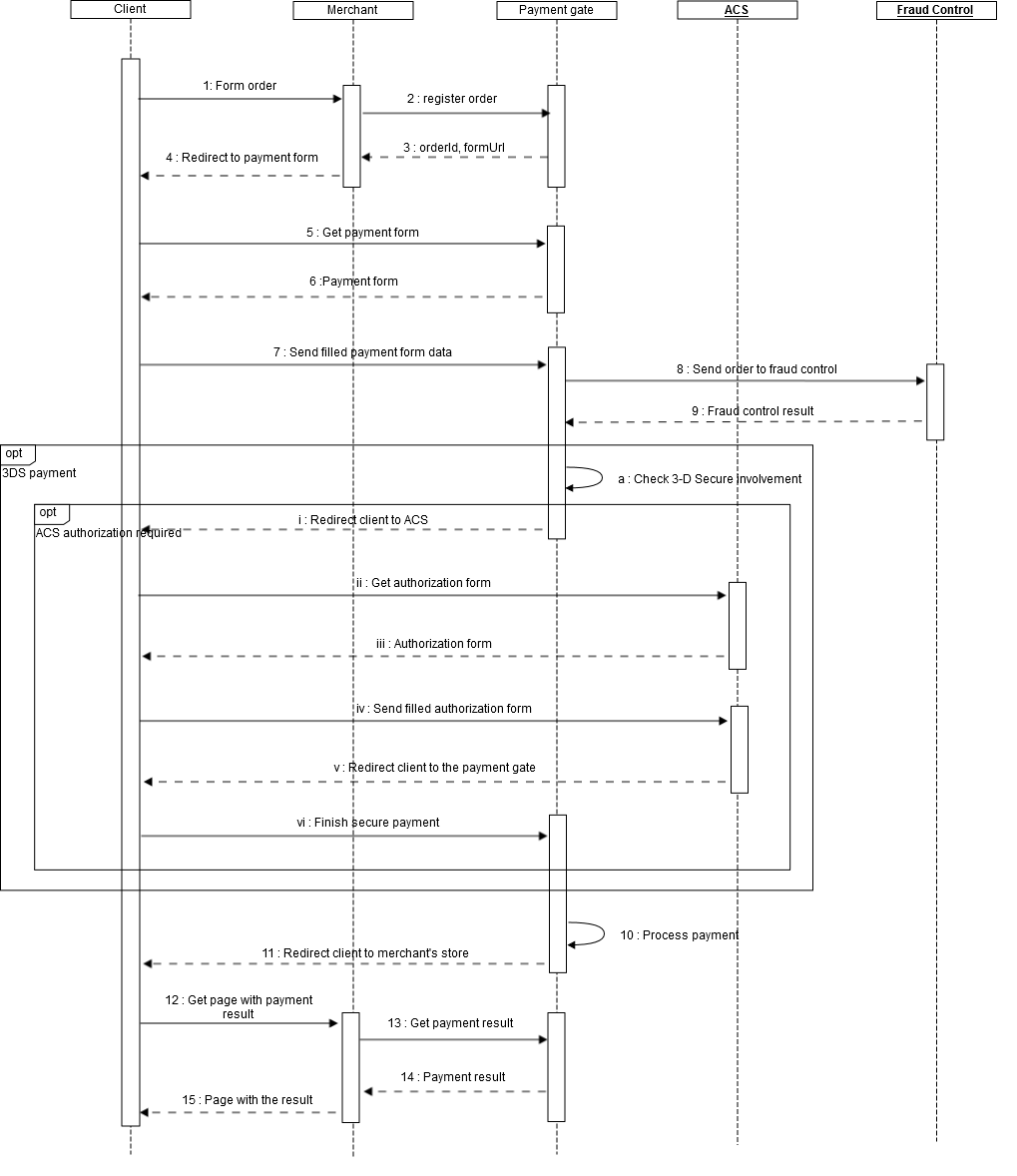 One-phase scheme of a payment by a card:A customer creates an order at the merchant resource and selects the bank card payment method.After the bank card payment method has been selected, a request for the order registration must be sent to the payment gateway. To register the order such parameters as the amount to be debited, order number in the store system, as well as the customer return URL, are used. The request specification is presented in sections:
- 7.1.1  Order registration request" (SOAP) ,
- 7.2.1. Order registration request (REST) .In the response to the registration request, the payment gateway returns a unique identifier of the order in the payment system (in the orderId parameter) and a URL to which the customer is to be redirected to get the payment form  (in the formUrl parameter).The store system must pass to the browser of the redirect URL received from the payment gateway in the formUrl parameter as a response to the order registration request.The browser of the customer opens the received URL.The customer gets the payment form.The customer fills in the form and sends the data to the payment gateway server.The order details are passed to the fraud control system to determine the probability of fraud. The result of applying the rule to the order is adding to the order a fraud probability coefficient (fraud-score). Each rule has its fraud score that represents a number from 0 to 100. (If the total fraud score of an order for all rules applied to the order exceeds 100, such an order is considered fraud and a payment for it will be declined.)The result of the order fraud check is returned to the payment gateway.If according to the store settings the payment is to be processed through SSL, the following step of the scenario is to be performed (10).If according to the store settings the payment is must be 3D-Secure, the following actions will be done:The payment gateway checks the card for enrolment to 3-D Secure.If the authorization on ACS is not required for this card, the following step of the scenario is performed (10).If the authorization on ACS is required, the following actions will be executed:
The gateway sends to the customer's browser the redirect URL to the ACS page of the issuing bank.The customer's browser requires from ACS the customer authorization form (each issuer implements this its own way)ACS sends to the customer's browser the authorization form.The customer fills in the authorization form and sends it to ACS.ACS handles the filled in form and, regardless of the result, passes to the browser the redirect URL to the payment gateway pages. Along with the URL the encrypted parameters of the authorization result are passed.The customer's browser requires the payment gateway page passing the encrypted authorization result parameters. If the authorization has completed successfully, the next step of the scenario is executed.The payment gateway processes the payment (debiting funds from the account of the customer)After the payment has been processed, the payment gateway passes to the customer's browser the URL for returning to the store page (earlier specified by the store on registering the order, see step 2).The customer's browser requires the payment result page from the store.The store system requires the order payment status from the payment gateway (by the order unique identifier in the payment system that has been received on the order registration in theorderId parameter).
The specification of a typical order status request is present in sections:
- 7.1.4. Order status request (SOAP),
- 7.2.4. Order status request (REST).
The specification of an extended order status request is present in sections:
- "7.1..5 Extended order status request" (SOAP),
- 7.2.5. Extended order status request (REST).The payment gateway returns the order payment status.The store system passes to the customer's browser a page with the payment result – a successful payment or unsuccessful.Cancellation of a payment for an orderCancellation of a payment for an order is available to merchants provided that they have the corresponding permissions (upon agreement with the bank). On one-phase payments, cancellation of a payment is available for orders in the "Complete" / "Deposited" status.Cancellation of a payment for an order is executed in the standard way:  Through the administrative console (the description is provided in the document "Instruction on working with the console", the section "Working with orders");Using API, by means of the REST or SOAP interfaces. The request specification is presented in sections: 
    - 7.1.6. Order payment cancellation request (SOAP), 
    - 7.2.6. Order payment cancellation request (REST).
In case of a successful cancellation an order will be turned from the "Complete"/"Deposited" status to "Cancelled"/"Reversed".Refund of a payment for an orderA full or partial refund for paid orders (in the "Complete"/"Deposited"status) is to be processed in the standard way:  Through the administrative console (the description is provided in the document "Instruction on working with the console", the section "Working with orders");Using API, by means of the SOAP or REST interface. The request specification is presented in sections:
        - 7.1.7. Request for a refund of an order payment funds (SOAP),
        - 7.2.7. Request for a refund of an order payment funds (REST).After a refund request sent in one of the above mentioned ways has been received in RBS, RBS returns the specified amount to the account of the customer.Check for enrolment of a card to 3D-SecureIf necessary, the system allows a store to independently check a bank card for enrolment to 3-D Secure. This can be done using API, by means of the SOAP or REST interface. The request specification is present in sections:
        - 7.1.8. Request for checking a card for enrolment to 3D-Secure (SOAP),
        - 7.2.8. Request for checking a card for enrolment to 3D-Secure (REST).Adding additional parameters to an orderIn case of necessity, the system enables adding additional parameters to an order. This can be done using API, by means of the SOAP or REST interface. The request specification is present in sections:
        - 7.1.9. Request for adding additional parameters to an order (SOAP),
        - 7.2.9. Request for adding additional parameters to an order (REST).
Payment statistics for a certain periodThe system allows you to form payment statistics for a certain period using API, by means of the SOAP or REST interface. The request specification is present in sections:
        - 7.1.10. Request for payment statistics for a period  (SOAP),
        - 7.2.10. Request for payment statistics for a period (REST).Adding a card to the list of SSL-cardsUpon agreement with the bank, a merchant can use the method for adding the number of a card that has been used on a payment attempt to the list of SSL-cards:        - 7.1.18. Request for adding a card to the list of SSL-cards (SOAP),
        - 7.2.18. Request for adding a card to the list of SSL-cards (REST).Two-phase payment with specifying card data on the payment pageScenario of a payment for an order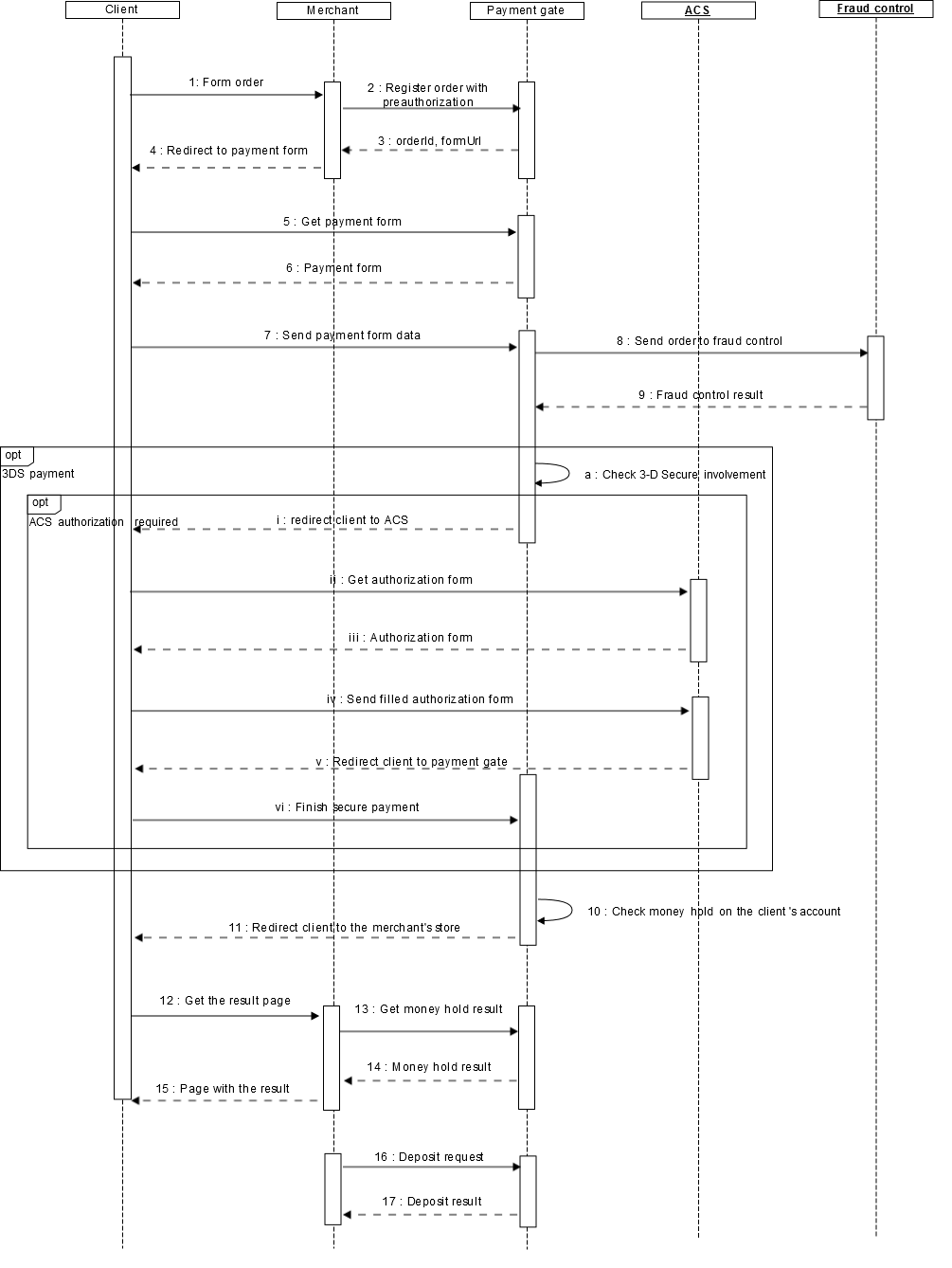 Two-phase scheme for a payment by a card:A customer creates an order at the merchant resource and selects the bank card payment method.After the bank card method of payment has been selected, the order registration request with pre-authorization is to be sent to the payment gateway. To register the order such parameters as the amount to be debited, order number in the store system, as well as the customer return URL, are used. The request specification is presented in sections:
- 7.1.2. Request for registering an order with pre-authorization (SOAP) ,
- 7.2.2. Request for registering an order with pre-authorization (REST) .In the response to the registration request, the payment gateway returns a unique identifier of the order in the payment system (in the orderId parameter) and a URL to which the customer is to be redirected to get the payment form  (in the formUrl parameter).The store system must pass to the browser of the redirect URL received from the payment gateway in the formUrl parameter as a response to the order registration request.The browser of the customer opens the received URL.The customer gets the payment form.The customer fills in the form with the card details and sends the data to the payment gateway server.The order details are passed to the fraud control system to determine the probability of fraud. The result of applying the rule to the order is adding to the order a fraud probability coefficient (fraud-score). Each rule has its fraud score that represents a number from 0 to 100. (If the total fraud score of an order for all rules applied to the order exceeds 100, such an order is considered fraud and a payment for it will be declined.)The result of the order fraud check is returned to the payment gateway.If according to the store settings the payment is to be processed through SSL, the following step of the scenario is to be performed (10).If according to the store settings the payment is must be 3D-Secure, the following actions will be done:
 The payment gateway performs a check by the card number to define whether the 3-D Secure technology is to be applies on processing the payment.
If authorization on ACS is not required for the given card, the next step of the scenario is to be executed (10).
If authorization on ACS is required, the following actions are to be done:
The gateway sends to the customer's browser the redirect URL to the ACS page of the issuing bank.The customer's browser requires from ACS the customer authorization form (each issuer implements this its own way)ACS sends to the customer's browser the authorization form.The customer fills in the form and sends it to ACS.ACS handles the filled in form and, regardless of the result, passes to the browser the redirect URL to the payment gateway pages. Along with the URL the encrypted parameters of the authorization result are passed.The customer's browser requires the payment gateway page passing the encrypted authorization result parameters. If the authorization has completed successfully, the next step of the scenario is executed.The payment gateway performs authorization of the payment (puts on hold funds on the card account of the customer).After the payment has been processed, the payment gateway passes to the customer's browser the URL for returning to the store page (earlier specified by the store on registering the order, see step 2).The customer's browser requires the payment result page from the store.The store system requires the order payment status from the payment gateway (by the order unique identifier in the payment system that has been received on the order registration in theorderId parameter).
The specification of a typical order status request is present in sections:
- 7.1.4. Order status request (SOAP),
- "7.2.4 Order status request (REST).
The specification of an extended order status request is present in sections:
- 7.1.5. Extended order status request (SOAP),
- 7.2.5. Extended order status request (REST).The payment gateway returns the order payment status.The store system passes to the customer's browser a page with the payment result – a successful payment or unsuccessful.To debit funds from the customer's account, the store needs to send to the payment gateway the order completion request. The request specification is present in sections:
    - 7.1.3 Order payment completion request (SOAP),
    - 7.2.3. Order payment completion request (REST).The payment gateway returns the result of processing the request. The order status is not returned. To receive the order status, it is necessary to send to the gateway the corresponding request, as it is described in step 13.Cancellation of a payment for an orderCancellation of a payment for an order is available to merchants provided that they have the corresponding permissions (upon agreement with the bank). On two-phase payments, a payment cancellation can be processed for orders in the "Approved" status.Cancellation of a payment for an order is executed in the standard way:  Through the administrative console (the description is provided in the document "Instruction on working with the console", the section "Working with orders");Using API, by means of the REST or SOAP interfaces. The request specification is presented in sections: 
    - 7.1.6. Order payment cancellation request (SOAP), 
    - 7.2.6. Order payment cancellation request (REST).
In case of a successful operation of an order cancellation, the order will be turned from the "Approved" status to "Reversed".Refund of a payment for an orderA full or partial refund for paid orders (orders in the "Deposited" status) is performed in the standard way:  Through the administrative console (the description is provided in the document "Instruction on working with the console", the section "Working with orders");Using API, by means of the REST or SOAP interfaces. The request specification is presented in sections:
        - 7.1.7. Request for a refund of an order payment funds (SOAP),
        - 7.2.7. Request for a refund of an order payment funds (REST).After a refund request sent in one of the above mentioned ways has been received in RBS, RBS returns the specified amount to the account of the customer.Check for enrolment of a card to 3D-SecureIf necessary, the system allows a store to independently check a bank card for enrolment to 3-D Secure. This can be done using API, by means of the SOAP or REST interface. The request specification is present in sections:
        - 7.1.8. Request for checking a card for enrolment to 3D-Secure (SOAP),
        - 7.2.8. Request for checking a card for enrolment to 3D-Secure (REST).Adding additional parameters to an orderIn case of necessity, the system enables adding additional parameters to an order. This can be done using API, by means of the SOAP or REST interface. The request specification is present in sections:
        - 7.1.9. Request for adding additional parameters to an order (SOAP),
        - 7.2.9. Request for adding additional parameters to an order (REST).Payment statistics for a certain periodThe system allows you to form payment statistics for a certain period using API, by means of the SOAP or REST interface. The request specification is present in sections:
        - 7.1.10. Request for payment statistics for a period  (SOAP),
        - 7.2.10. Request for payment statistics for a period (REST).Adding a card to the list of SSL-cardsUpon agreement with the bank, a merchant can use the method for adding the number of a card that has been used on a payment attempt to the list of SSL-cards:        - 7.1.18. Request for adding a card to the list of SSL-cards (SOAP),
        - 7.2.18. Request for adding a card to the list of SSL-cards (REST).Payment with the aid of a binding on the payment pageGeneral description of the autocompletetion functionality on the payment pageThe given functionality is used to associate a card number with the customer ID in the store system (for example, with the login).If after an authorization at the store site and a successful order payment a customer again places an order at that site, on redirecting to the payment page, he or she will be offered autocompletion of the card data, excluding CVC/ CVV.If for a merchant it is planned to use the bindings functionality, the payment page can  contain the form for selection of a binding to pay for an order. The form design must meet the following conditions:The form must have an identifier id="formBinding".By default the form must be hidden with the use of the CSS property "display: none;".The form must contain a drop-down list for the selection of a binding  with binding names name="bindingId".The drop-down list must contain one option of choice: <option value="" selected="selected">other</option>, upon selection of which the customer makes a usual payment by a card, without using the binding functionality.The form must contain a field for entering СVC/CVV with the name name="cvc".The form must contain the "Pay" button: <input value="Оплатить" type="button" id="buttonBindingPayment"> with the id="buttonBindingPayment" identifier.The CVC/CVV entering field and the "Pay" button must be framed by elements with the class="rbs_hidden"class. On selecting an option of a payment without the binding functionality, these elements will be hidden by setting the CSS property "display: none;".Form examples:Scenario of a payment for an order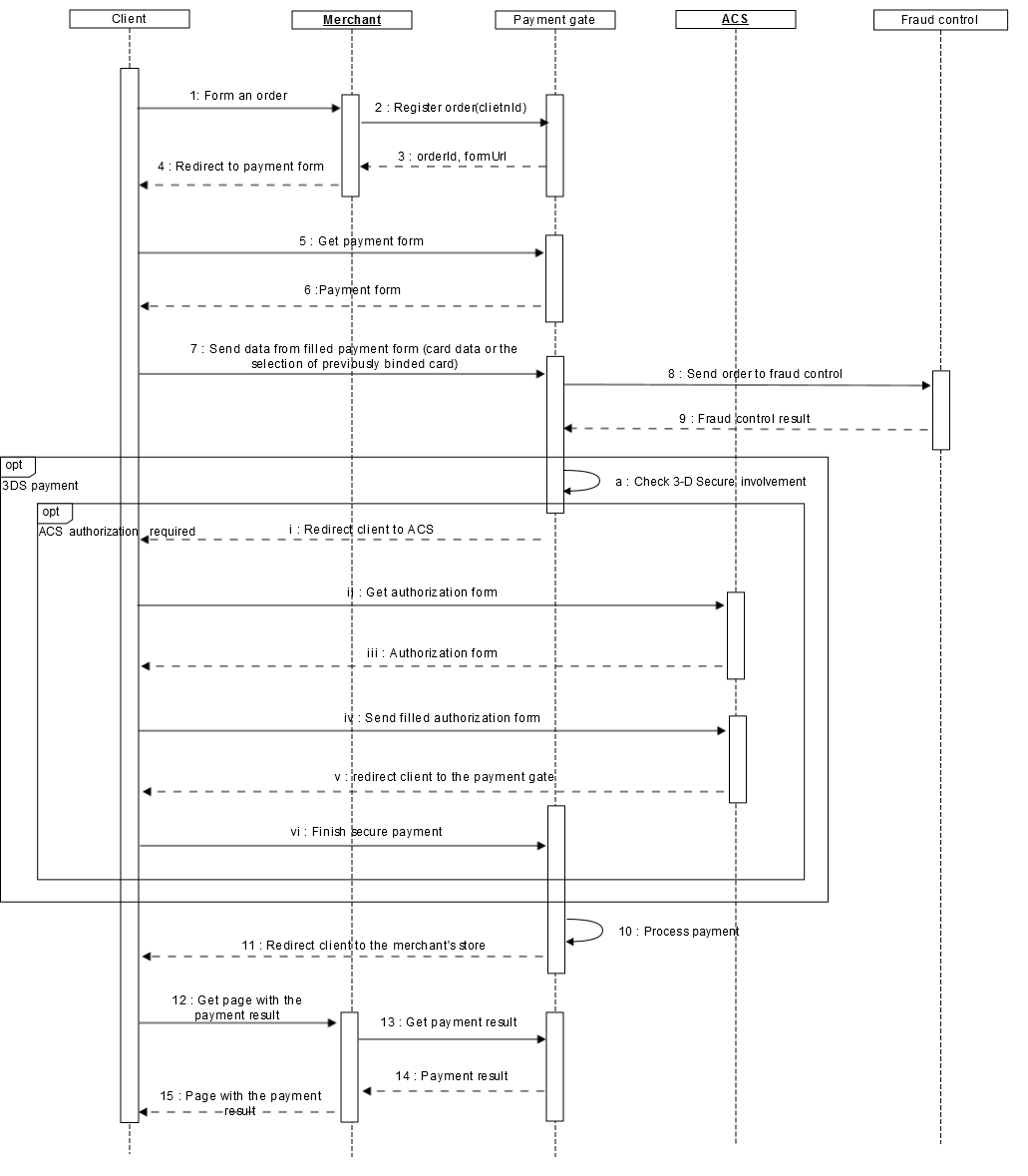 A customer creates an order at the merchant resource and selects the bank card payment method.After the bank card payment method has been selected, an order registration request is to be sent to the payment gateway with a unique identifier of the customer mandatorily passed in the clientId parameter. For the order registration also such parameters are used as the amount to be debited, order number in the store system, the customer return URL. The request specification is presented in sections:
- 7.1.1  Order registration request (SOAP),
- 7.2.1. Order registration request (REST) .In a response to the order registration, the payment gateway returns a unique identifier on the order in the payment system (in the orderId parameter) and the URL, to which the customer is to be redirected to get a payment form (in the formUrl response parameter).The store system must pass to the browser of the redirect URL received from the payment gateway in the formUrl parameter as a response to the order registration request.The browser of the customer opens the received URL. 
The customer gets the payment form. 
If for the given clientId a binding has not been created yet, the customer fills in the received form with the card details and checks the "Remember this card data" box. After that,  the customer sends the data to the payment gateway server.
If for a given clientId one or several associated cards exist, they are displayed in the drop-down list of the PAN field. The customer selects the necessary card (there is also a possibility to enter the data of a new card). After that,  the customer sends the data to the payment gateway server.The order details are passed to the fraud control system to determine the probability of fraud. The result of applying the rule to the order is adding to the order a fraud probability coefficient (fraud-score). Each rule has its fraud score that represents a number from 0 to 100. (If the total fraud score of an order for all rules applied to the order exceeds 100, such an order is considered fraud and a payment for it will be declined.)The result of the order fraud check is returned to the payment gateway.If the store settings require processing an SSL-payment, the next step of the scenario is to be executed (10).If a payment according to the store settings must be 3D-Secure, the following actions will be performed:
 Having received the payment details, the payment gateway checks by the card number whether it is necessary to use the 3-D Secure technology on processing the payment. If using the 3-D Secure technology is not required, the next step of the scenario is to be executed  (10).If the payment must be 3-D Secure, the following actions will be performed:
The gateway sends to the customer's browser the redirect URL to the ACS page of the issuing bank.The customer's browser requires from ACS the customer authorization form (each issuer implements this its own way)ACS sends to the customer's browser the authorization form.The customer fills in the authorization form and sends it to ACS.ACS handles the filled in form and, regardless of the result, passes to the browser the redirect URL to the payment gateway pages. Along with the URL the encrypted parameters of the authorization result are passed.The customer's browser requires the payment gateway page passing the encrypted authorization result parameters. If the authorization has completed successfully, the next step of the scenario is executed.The payment gateway processes the payment (debiting funds from the account of the customer)
After the payment has been processed, the payment gateway passes to the customer's browser the URL for returning to the store page (earlier specified by the store on registering the order, see step 2).The customer's browser requires the payment result page from the store.The store system requires the order payment status from the payment gateway (by the order unique identifier in the payment system that has been received on the order registration in theorderId parameter).
The specification of a typical order status request is present in sections:
- 7.1.4. Order status request (SOAP),
- 7.2.4. Order status request (REST).
The specification of an extended order status request is present in sections:
- 7.1.5. Extended order status request (SOAP),
- 7.2.5. Extended order status request (REST).The payment gateway returns the order payment status.The store system passes to the customer's browser a page with the payment result – a successful payment or unsuccessful.Getting the bindings list of a customerIf at step 5 of the scenario the customer has entered the details of a new card on the payment page and checked the "Remember this card data" box, in case of a successful payment, a unique identifier of the binding in created on the payment gateway side. A store can get the list of identifiers of the existing binding for a certain clientId by sending the corresponding request to the payment gateway. The request specification is presented in sections:- 7.1.16. Request for the list of bindings of a customer (SOAP)- 7.2.16. Request for the list of bindings of a customer (REST)Getting the bindings list of a bank cardProvided that a store has the corresponding permissions, it can get the list of all bindings that relate to a certain bank card. This can be done by a card number or by a known binding identifier. The specification of the request is present in sections:
        - 7.1.17. Request for the list of bindings of a bank card (SOAP),
        - 7.2.17. Request for the list of bindings of a bank card (REST).Deactivating/activating an existing bindingIf necessary, the system allows stores to deactivate existing bindings  with the use of API, by means of the SOAP or REST interface. The request specification is present in sections:
        - 7.1.13. Request for deactivation of a binding (SOAP),
        - 7.2.13. Request for deactivation of a binding (REST).Further a deactivated binding can be activated again. To do so, a store needs to send to the payment gateway the corresponding request. The request specification is present in sections:
        - 7.1.14. Request for activation of a binding (SOAP),
        - 7.2.14. Request for activation of a binding (REST) .
Changing the validity period of a bindingChanging the validity period of a binding may be required in the case of re-issuing a customer's card. It can be done with the use of API, by means of the SOAP or REST interface. The request specification is present in sections:
        - 7.1.15. Request for changing the validity period of a binding (SOAP),
        - 7.2.15. Request for changing the validity period of a binding (REST).
Adding a card to the list of SSL-cardsUpon agreement with the bank, a store can use the method for adding a card that has been debited (or ought to be debited) to the list of SSL-cards:        - 7.1.18. Request for adding a card to the list of SSL-cards (SOAP),
        - 7.2.18. Request for adding a card to the list of SSL-cards (REST).One-phase auto-paymentsScenario of executing an initial payment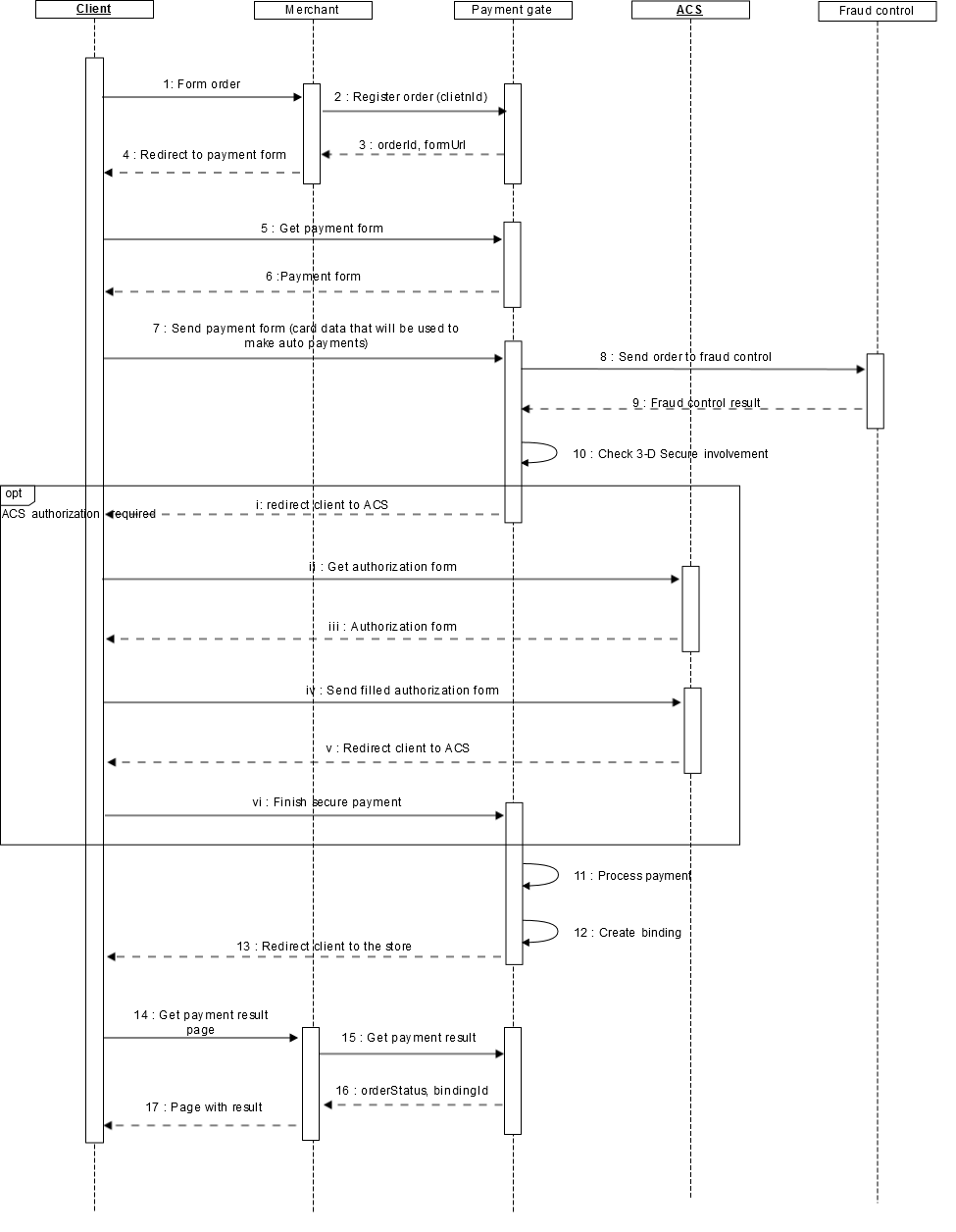 The customer creates an order on the store resource and selects the bank card payment method.After the bank card payment method has been selected, an order registration request is to be sent to the payment gateway with a unique identifier of the customer mandatorily passed in the clientId parameter. For the order registration also such parameters are used as the amount to be debited, order number in the store system, the customer return URL. The request specification is presented in sections:
- 7.1.1  Order registration request (SOAP),
- 7.2.1. Order registration request (REST) .In a response to the order registration, the payment gateway returns a unique identifier on the order in the payment system (in the orderId parameter) and the URL, to which the customer is to be redirected to get a payment form (in the formUrl response parameter).The store system must pass to the browser of the redirect URL received from the payment gateway in the formUrl parameter as a response to the order registration request.The browser of the customer opens the received URL.The customer gets the payment form.The customer fills in the received form with the card details and sends the data to the payment gateway server. The order details are passed to the fraud control system to determine the probability of fraud. The result of applying the rule to the order is adding to the order a fraud probability coefficient (fraud-score). Each rule has its fraud score that represents a number from 0 to 100. (If the total fraud score of an order for all rules applied to the order exceeds 100, such an order is considered fraud and a payment for it will be declined.)The result of the order fraud check is returned to the payment gateway.The payment gateway checks the card for enrolment to 3-D Secure. If authorization on ACS is not required, the next step of the scenario is to be executed (11).If the authorization on ACS is required, the following actions will be executed: The gateway sends to the customer's browser the redirect URL to the ACS page of the issuing bank.The customer's browser requires the user authorization form from ACS (each issuing bank implements this in its own way).ACS sends to the customer's browser the authorization form.The customer fills in the authorization form and sends it to ACS.ACS handles the filled in form and, regardless of the result, passes to the browser the redirect URL to the payment gateway pages. Along with the URL the encrypted parameters of the authorization result are passed.The customer's browser requires the payment gateway page passing the encrypted authorization result parameters. If the authorization has completed successfully, the next step of the scenario is executed.The payment gateway processes the payment (debiting funds from the customer's account). In case of a successful payment, a binding is to be created in the payment gateway (the details of the card that has been used for the payment are associated with the customer identifier passed at step 2 in the clientId parameter).After the payment has been processed, the payment gateway passes to the customer's browser the URL for returning to the store page (earlier specified by the store on registering the order, see step 2).The customer's browser requires the payment result page from the store.The store system requests the status of an order from the payment gateway (by the order unique identifier in the store system that has been received at step 3 in the orderId parameter).
The specification of a typical order status request is present in sections:
- 7.1.4. Order status request (SOAP),
- 7.2.4. Order status request (REST).
The specification of an extended order status request is present in sections:
- 7.1.5. Extended order status request (SOAP),
- 7.2.5. Extended order status request (REST).The payment gateway returns the order payment status (in the orderStatus parameter) along with the unique identifier of the binding (in the bindingId parameter).The store system passes to the customer's browser the page with the payment result: whether the payment is successful or not.After the initial payment has been successfully processed, the store on its side enable the "Auto-payment" service for the customer (defines the date and amount of debiting for the given customer). Further the store independently tracks the date of a subsequent payment and initiates a payment by the binding identifier.
Scenario of executing an auto-paymentOn the date of a subsequent payment, the store initiates a payment according to the following scenario:An order registration request that mandatory passes the unique identifier in the clientId parameter  must be sent to the payment gateway. For the order registration also such parameters are used as the amount to be debited, order number in the store system, the customer return URL. The request specification is presented in sections:
- 7.1.1  Order registration request (SOAP),
- 7.2.1. Order registration request (REST) .In the response to the request, the payment gateway returns the unique identifier of the order in the payment system (as orderId).The store sends the order payment request with the use of a binding, passing the number of the order in the payment system received at the previous step and the binding identifier received after the initial payment has been processed. The request specification is presented in sections:
- 7.1.12 Request for processing an order by a binding" (SOAP),
- 7.2.12  Request for processing an order by a binding (REST).The payment gateway processes the payment (debiting funds from the customer's account).The store system requests from the payment gateway the order status (by the unique identifier of the order in the payment system that was received at step 2 as orderId).
The specification of a typical order status request is present in sections:
- 7.1.4. Order status request (SOAP),
- 7.2.4. Order status request (REST).
The specification of an extended order status request is present in sections:
- 7.1.5. Extended order status request (SOAP),
- 7.2.5. Extended order status request (REST).The payment gateway returns the payment status (in the orderStatus parameter).Getting the bindings list of a customerThe store can get the list of identifiers of existing bindings for a certain clientId by sending the corresponding request to the payment gateway. The request specification is presented in sections:- 7.1.16. Request for the list of bindings of a customer (SOAP)- 7.2.16. Request for the list of bindings of a customer (REST)Deactivating/activating an existing bindingIf necessary, the system allows stores to deactivate existing bindings  with the use of API, by means of the SOAP or REST interface. The request specification is present in sections:
        - 7.1.13. Request for deactivation of a binding (SOAP),
        - 7.2.13. Request for deactivation of a binding (REST).Further a deactivated binding can be activated again. To do so, a store needs to send to the payment gateway the corresponding request. The request specification is present in sections:
        - 7.1.14. Request for activation of a binding (SOAP),
        - 7.2.14. Request for activation of a binding (REST) .Changing the validity period of a bindingChanging the validity period of a binding may be required in the case of re-issuing a customer's card. It can be done with the use of API, by means of the SOAP or REST interface. The request specification is present in sections:
        - 7.1.15. Request for changing the validity period of a binding (SOAP),
        - 7.2.15. Request for changing the validity period of a binding (REST).Adding a card to the list of SSL-cardsUpon agreement with the bank, a merchant can use the method for adding the number of a card that has been used on a payment attempt to the list of SSL-cards:        - 7.1.18. Request for adding a card to the list of SSL-cards (SOAP),
        - 7.2.18. Request for adding a card to the list of SSL-cards (REST).Two-phase auto-paymentsScenario of executing an initial payment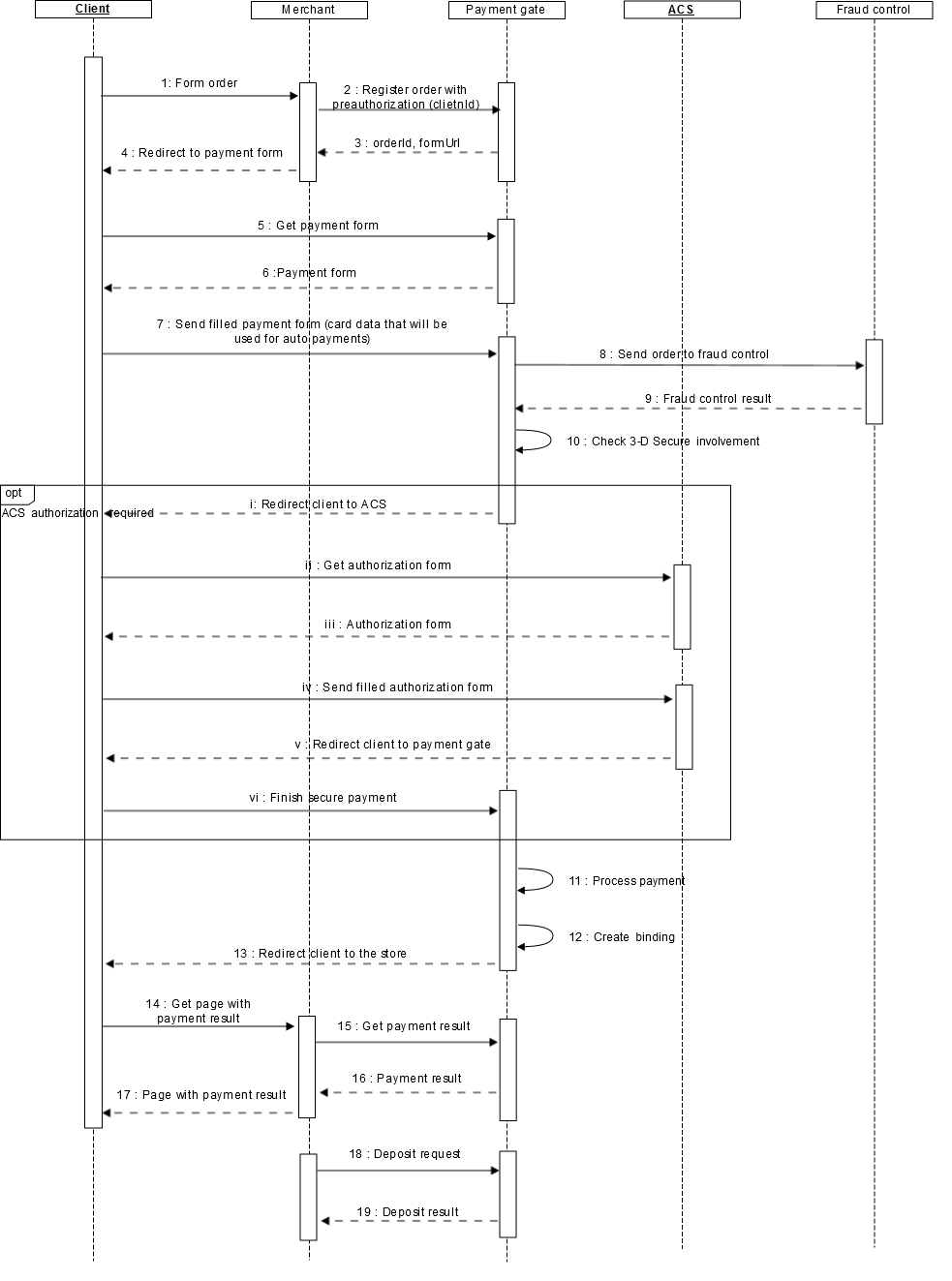 A customer creates an order at the merchant resource and selects the bank card payment method.After the bank card payment method has been selected, a request for a preliminary order registration must be sent to the payment gateway. The requests must mandatory pass the unique identifier of the customer in the clientId parameter. For the order registration also such parameters are used as the amount to be debited, order number in the store system, the customer return URL. The request specification is presented in sections:
- 7.1.2. Request for registering an order with pre-authorization (SOAP) ,
- 7.2.2. Request for registering an order with pre-authorization (REST) .In a response to the order registration, the payment gateway returns a unique identifier on the order in the payment system (in the orderId parameter) and the URL, to which the customer is to be redirected to get a payment form (in the formUrl response parameter).The store system must pass to the browser of the redirect URL received from the payment gateway in the formUrl parameter as a response to the order registration request.The customer's browser opens the URL.The customer receives the payment form.The customer fills in the form with the card details and sends the data to the payment gateway server.The order details are passed to the fraud control system to determine the probability of fraud. The result of applying the rule to the order is adding to the order a fraud probability coefficient (fraud-score). Each rule has its fraud score that represents a number from 0 to 100. (If the total fraud score of an order for all rules applied to the order exceeds 100, such an order is considered fraud and a payment for it will be declined.)The result of the order fraud check is returned to the payment gateway.Having received the payment details, the payment gateway checks the card for enrolment to 3-D Secure.If authorization on ACS is not required, the next step of the scenario is to be executed (11). If authorization on ACS is required, the following actions will take place:The gateway sends to the customer's browser the redirect URL to the ACS page of the issuing bank.The customer's browser requires from ACS the customer authorization form (each issuer implements this its own way)ACS sends to the customer's browser the authorization form.The customer fills in the authorization form and sends it to ACS.ACS handles the filled in form and, regardless of the result, passes to the browser the redirect URL to the payment gateway pages. Along with the URL the encrypted parameters of the authorization result are passed.The customer's browser requires the payment gateway page passing the encrypted authorization result parameters. If the authorization has completed successfully, the next step of the scenario is executed.The payment gateway processes the payment (puts on hold funds on the customer's card account).  In case of a successful putting on hold  the amount on the card, a binding will be created (the details of the card that has been used for the payment will be associated with the customer identifier passes at step 2 as clientId). 
After the payment has been processed, the payment gateway passes to the customer's browser the URL for returning to the store page (earlier specified by the store on registering the order, see step 2).The customer's browser requires the payment result page from the store.The store system requests the status of an order from the payment gateway (by the order unique identifier in the store system that has been received at step 3 in the orderId parameter).
The specification of a typical order status request is present in sections:
- 7.1.4. Order status request (SOAP),
- 7.2.4. Order status request (REST).
The specification of an extended order status request is present in sections:
- 7.1.5. Extended order status request (SOAP),
- 7.2.5. Extended order status request (REST).The payment gateway returns the order payment status (in the orderStatus parameter) along with the unique identifier of the binding (in the bindingId parameter).The store system passes to the customer's browser a page with the payment result – a successful payment or unsuccessful. For the amount put on hold to be debited from the customer's account, the store needs to send to the payment gateway the payment completion request. The request specification is present in sections:
    - 7.1.3 Order payment completion request (SOAP),
    - 7.2.3. Order payment completion request (REST).The payment gateway returns the result of processing the request. The order status is not returned. To receive the order status, it is necessary to send to the payment gateway the corresponding request, as it is described in step 15.
After the initial payment has been successfully processed, the store on its side enable the "Auto-payment" service for the customer (defines the date and amount of debiting for the given customer). Further the store independently tracks the date of a subsequent payment and initiates a payment by the binding identifier.Scenario of executing an auto-paymentOn the date of a subsequent payment, the store initiates a payment according to the following scenario:An order preliminary registration request that mandatory passes the unique identifier of the customer in the clientId parameter  must be sent to the payment gateway For the order registration also such parameters are used as the amount to be debited, order number in the store system, the customer return URL. The request specification is presented in sections:
- 7.1.2. Request for registering an order with pre-authorization (SOAP) ,
- 7.2.2. Request for registering an order with pre-authorization (REST) .In the response to the request, the payment gateway returns the unique identifier of the order in the payment system (as orderId).The store sends the order payment request with the use of a binding, passing the number of the order in the payment system received at the previous step and the binding identifier received after the initial payment has been processed. The request specification is presented in sections:
- 7.1.12 Request for processing an order by a binding" (SOAP),
- 7.2.12  Request for processing an order by a binding (REST).The payment gateway processes the payment (puts on hold funds of the customer's card account) and returns the result of the payment processing. The order status is not returned. To receive the order status, it is necessary to send to the payment gateway the corresponding request.
The specification of a typical order status request is present in sections:
- 7.1.4. Order status request (SOAP),
- 7.2.4. Order status request (REST).
The specification of an extended order status request is present in sections:
- 7.1.5. Extended order status request (SOAP),
- 7.2.5. Extended order status request (REST).The payment gateway returns the order status (in orderStatus).To debit funds from the customer's account, the store needs to send to the payment gateway the order completion request. The request specification is present in sections:
    - 7.1.3 Order payment completion request (SOAP),
    - 7.2.3. Order payment completion request (REST).The payment gateway returns the result of processing the request. The order status is not returned. To receive the order status, it is necessary to send to the payment gateway the corresponding request, as it is described in step 4.
Getting the bindings list of a customerThe store can get the list of identifiers of existing bindings for a certain clientId by sending the corresponding request to the payment gateway. The request specification is presented in sections:- 7.1.16. Request for the list of bindings of a customer (SOAP)- 7.2.16. Request for the list of bindings of a customer (REST)Deactivating/activating an existing bindingIf necessary, the system allows stores to deactivate existing bindings  with the use of API, by means of the SOAP or REST interface. The request specification is present in sections:
        - 7.1.13. Request for deactivation of a binding (SOAP),
        - 7.2.13. Request for deactivation of a binding (REST).Further a deactivated binding can be activated again. To do so, a store needs to send to the payment gateway the corresponding request. The request specification is present in sections:
        - 7.1.14. Request for activation of a binding (SOAP),
        - 7.2.14. Request for activation of a binding (REST) .Changing the validity period of a bindingChanging the validity period of a binding may be required in the case of re-issuing a customer's card. It can be done with the use of API, by means of the SOAP or REST interface. The request specification is present in sections:
        - 7.1.15. Request for changing the validity period of a binding (SOAP),
        - 7.2.15. Request for changing the validity period of a binding (REST).
Adding a card to the list of SSL-cardsUpon agreement with the bank, a merchant can use the method for adding the number of a card that has been used on a payment attempt to the list of SSL-cards:        - 7.1.18. Request for adding a card to the list of SSL-cards (SOAP),
        - 7.2.18. Request for adding a card to the list of SSL-cards (REST).Using "Alfa-click" to pay for an orderShort description of the PayByClick systemThe PayByClick system is one more means of payment of the payment gateway along with bank card payments. Meanwhile, the interaction scheme between the store and payment gateway does not change.Payments through PayByClick are dedicated to customers of "Alfa-click".The integration scheme depends on the way in which the "Alfa-click" means of payment is used:The merchant accepts payments through "Alfa-click" along with using e-commerce. In this case, the button to switch to the PayByClick system is located on the payment page to which the customer is redirected to pay an order. The description of the process is present in section 4.6.2.1. Using "Alfa-click" and e-commerce.The merchant accepts payments processed only through "Alfa-click". In this case, the request of a payment through "Alfa-click" is created to redirect the customer to the PayByClick system. The description of the process is present in section 4.6.2.2. Using solely "Alfa-click".The PayByClick system does not provides for a partial debiting of a pre-authorized order (on a two-phase payment), for a partial payment, and partial or full refund (reversal or refund). Payments are available only in roubles. There is no possibility to locate the payment data entering page on the side of a store.The existing e-invoicing payment registers are used for reconciliation.Scenario of a payment for an orderUsing "Alfa-click" and e-commerceIf a store uses "Alfa-click" along with e-commerce, on creating the payment page, besides the standard requirements described in the "Payment page design" document, a requirement to locate on the page the following button is added:Also it is possible for a store to download the standard payment page that already has a button for switching to a payment through Alfa-click.Below the general process of paying through PayByClick is described (without taking into account negative scenarios):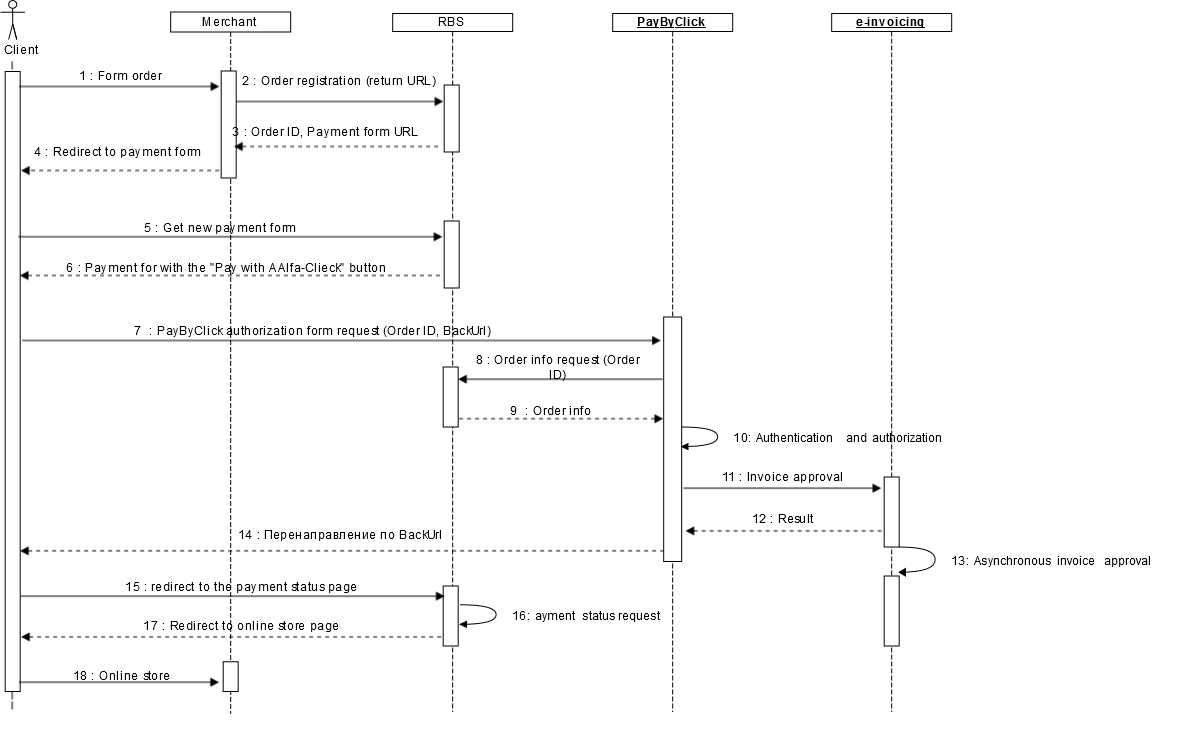 1. The customer creates an order at the site of the store.2. After the order has been confirmed by the customer, the store registers the order in RBS. To register the order such parameters as the amount to be debited, order number in the store system, as well as the customer return URL, are used. The request specification is presented in sections:
- 7.1.1  Order registration request" (SOAP) ,
- 7.2.1. Order registration request" (REST).3. RBS returns the order ID and the URL to redirect the customer to the payment form. In case of implementing the payment method selection on the side of the payment page, steps 4-6 are to be executed. In case of a selection of the payment method on the side of the store, at this step, the URL is passed to continue at step 7.4. The store sends to the customer the redirect URL received at step 3.5. The customer opens the received URL proceeding to the payment form.6. The payment method selection form is displayed to the customer. On selecting "Pay through Alfa-click", the customer is redirected to PayByClick.7. The customer's browser requests the authorization form with parameters:Order ID (received at step 3);The BackURL to return to the order status request page (that has been passed in the registration request at step 2).8. PayByClick requests the order data by its ID.9. RBS returns the order data.10-13. The operations of authenticating the "Alfa-click" customer and authorizing a payment through "Alfa-click" .14. PayByClick passed to the customer the RBS redirect URL received at step 7 and completes the operation. The payment status is not passed, only the order ID is passed.15. The customer's browser opens the received BackURL of the payment status request page.16. The order payment status is checked on the page.17. After the order status gets the necessary value (DEPOSITED), the customer is redirected to the store page where the order status is displayed.18. The customer gets the payment status page.Using solely "Alfa-click"Below the general process of a payment through the PayByClick system is described (without negative scenarios) for the case when the store accepts payments only through PayByClick: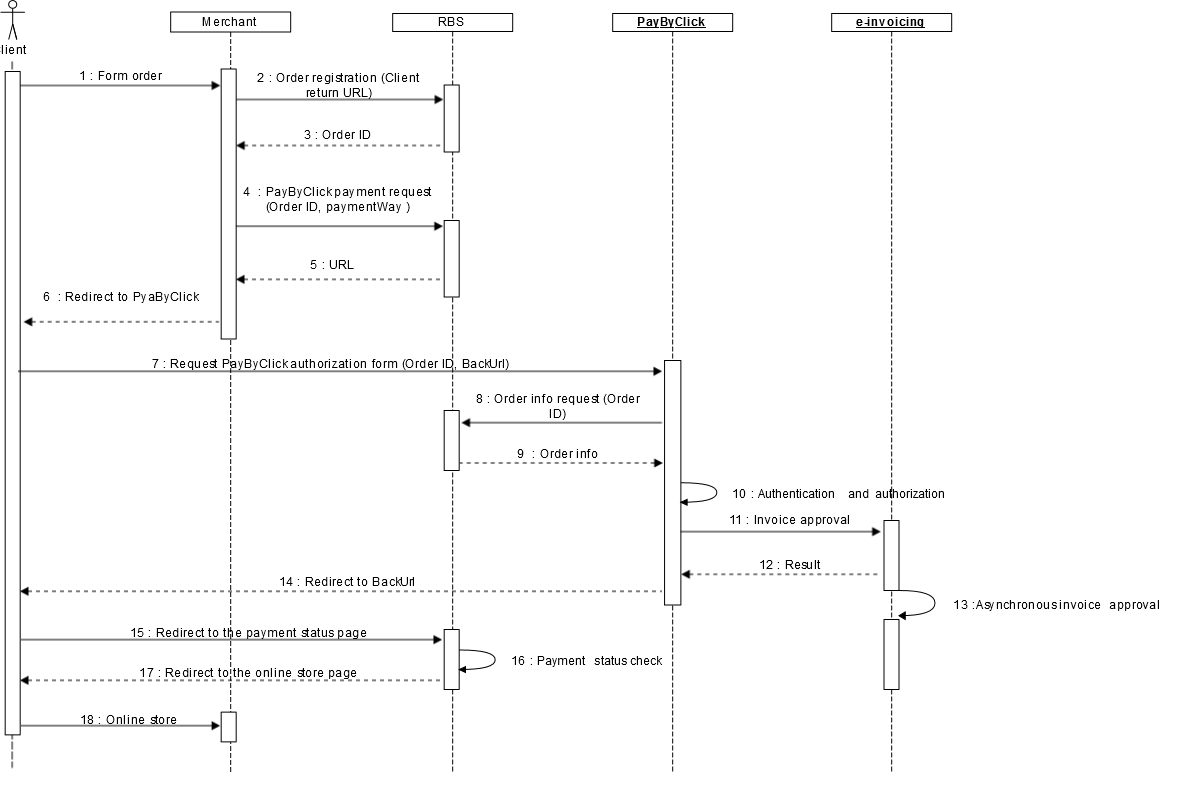 1. The customer creates an order at the site of the store.2. After the order has been confirmed by the customer, the store registers the order in RBS. To register the order such parameters as the amount to be debited, order number in the store system, as well as the customer return URL, are used. The request specification is presented in sections:
- 7.1.1  Order registration request (SOAP),
- 7.2.1. Order registration request (REST) .3. RBS returns the order ID.4. The store sends to RBS the request for paying the order through "Alfa-click" passing the order ID received at step 3. To do so, the request for an alternative payment method is used with a mandatory  ALFA_ALFACLICK value in the paymentWay parameter as well as with the order ID. The request specification is presented in sections:- 7.1.11. Request for a payment through an external payment system (SOAP),-  "7.2.11. Request for a payment through an external payment system" (REST).5. In the response, the payment gateway sends the URL to redirect the customer to the PayByClick system.6. The redirect link to the PayByClick system is passed to the customer's browser.7. The customer's browser requests the authorization form with parameters:Order ID (received at step 3);The BackURL to return to the order status request page (that has been passed in the registration request at step 2).8. PayByClick requests the order data by its ID.9. RBS returns the order data.10-13. The operations of authenticating the "Alfa-click" customer and authorizing a payment through "Alfa-click" .14. PayByClick passed to the customer the RBS redirect URL received at step 7 and completes the operation. The payment status is not passed, only the order ID is passed.15. The customer's browser opens the received BackURL of the payment status request page.16. The order payment status is checked on the page.17. After the order status gets the necessary value (DEPOSITED), the customer is redirected to the store page where the order status is displayed.18. The customer gets the payment status page.Testing a payment through "Alfa-click"1. Register an order in the payment gateway. The registration can be done with REST/SOAP.2.  Redirecting to the PayByClick system takes place:After the "Pay through Alfa-click" button has been pressed on the payment page, if the customer has been redirected there after registering the order,After the request for confirmation of a payment through "Alfa-click" (REST / SOAP) has been sent.3. The page for a payment through "Alfa-click" will open at the following address http://217.12.96.193/PayByClick/login.xhtml?faces-redirect=true: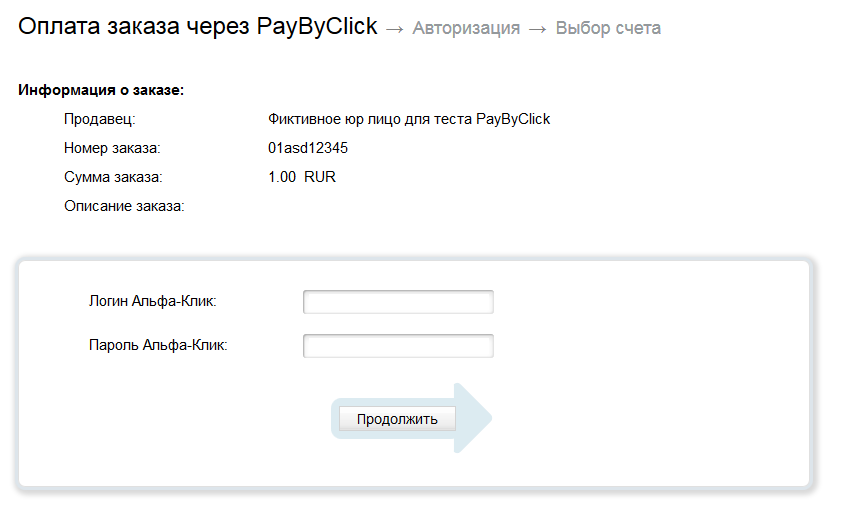 4. Enter the login and password for "Alfa-click" and click "Next". Test credentials:"Alfa-click" login: 6819507"Alfa-click" password: 0000005. The "Authorization" page will open: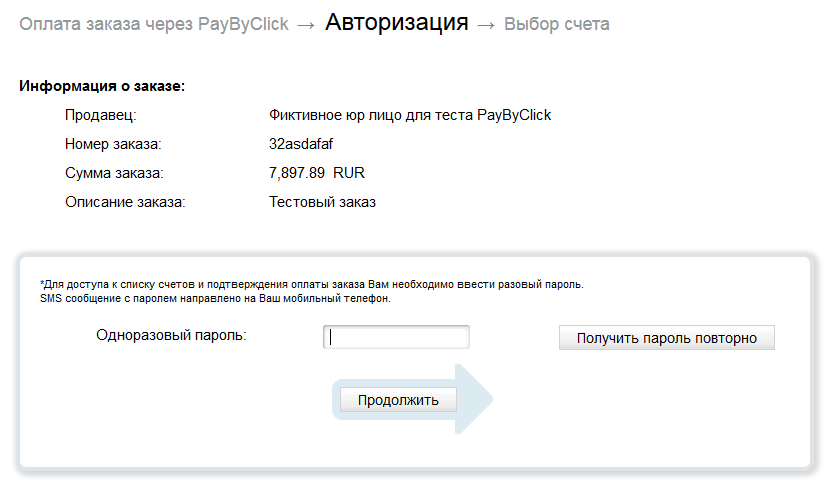 6. Enter a one-time password and click "Next". The test one-time password: 0000.7. The page of selection of an account to be debited will open: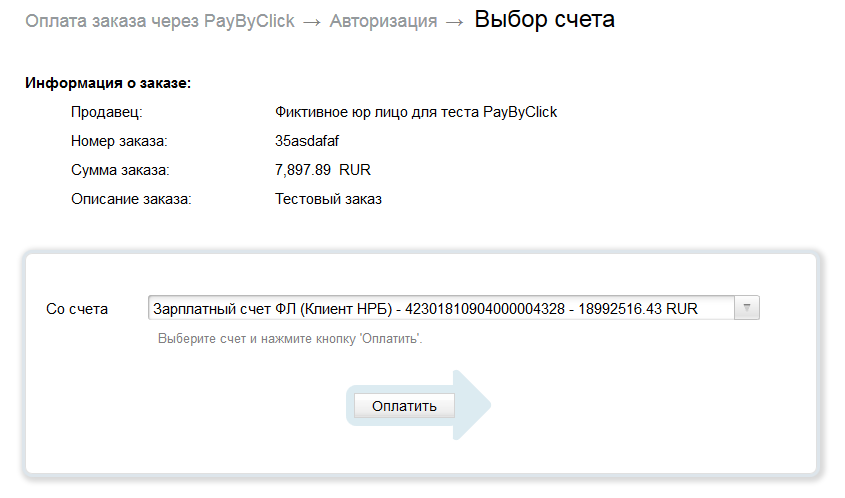 8. Select an account to be debited from the drop-down list and click "Pay". Redirection to the store page specified on the registration will occur.9. After that, the payment is considered to be formally complete. Upon returning to the store site after the payment in the "Alfa-click" system has been processed, the payment status is not passed. Because of that, to clarify the payment status, the store needs to request RBS using the standard order status request (getOrderStatus) and to wait for the order to turn to the DEPOSITED status (funds are debited).Using UPOP to pay for an orderThe most recent information from UPOP are here 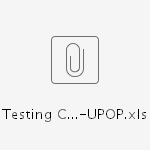 Short description of the CUP systemThe UPOP tool is the payment means of the payment gateway that enables processing payments through China UnionPay (CUP). Meanwhile, the interaction scheme between the store and payment gateway does not change.Payments using UPOP are available for holders of China Union Pay cards.The integration scheme depends on the way in which the UPOP payment tool is used.A merchant accepts UPOP payments along with the use of e-commerce. In this case the button for switching to the CUP system is located on the payment page to which the customer is redirected to pay for the order. The description of the payment process is present in section 4.7.2.1. Using UPOP and e-commerce.The merchant accepts only payments through UPOP. In this case, to redirect the customer to the CUP system, the request for a payment through UPOP is created. The description of the payment process is present in section 4.7.2.2. Using solely UPOP.The CUP system does not supports two-phase payments.Scenario of a payment for an orderUsing UPOP and e-commerceIf a store uses "UPOP" along with e-commerce, on creating the payment page, besides the standard requirement described in the  "Designing the payment page" document, a requirement to locate on the page the button element is added:Upon pressing the button the request for processing a payment through UPOP is executed. The description of the request is present in sections:- 7.1.11. Request for a payment through an external payment system (SOAP),- 7.2.11. Request for a payment through an external payment system (REST).Also there is a possibility to download for a store the standard payment page that already contains the button for switching to UPOP.Below the general process of paying through the CUP system is described (without taking into account negative scenarios):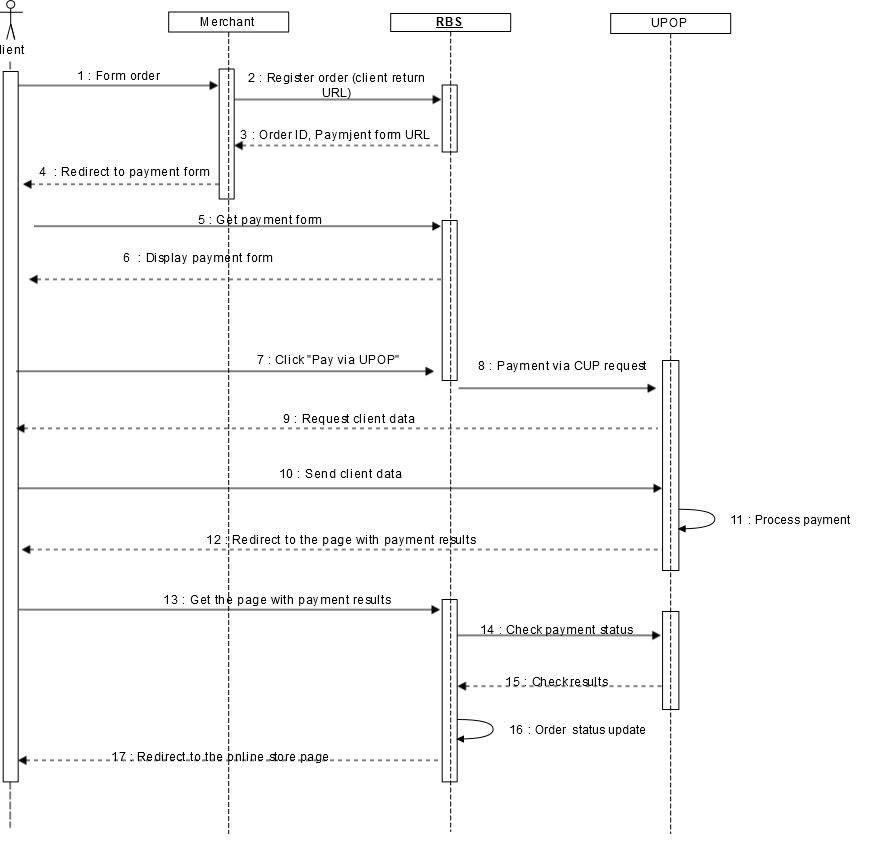 1. The customer creates an order and confirms it;2. After the order has been confirmed by the customer, the store registers the order in RBS. To register an order, such parameters are used as the amount to be debited, order number in the store system (an alfa-numeric value from 8 to 32 symbols in length), as well as the customer redirect URL. The request specification is presented in sections:- 7.1.1  Order registration request" (SOAP), (in case of paying through UPOP, the order number in the store system must be an alfa-numeric value from 8 to 32 symbols in length);
- 7.2.1. Order registration request" (REST), (in case of paying through UPOP, the order number in the store system must be an alfa-numeric value from 8 to 32 symbols in length).3. RBS returns the order ID and the URL to redirect the customer to the payment form.4. The store sends to the customer the redirect URL received at step 3.5. The customer opens the received URL proceeding to the payment form.6. The customer is redirected to the payment page that belongs to the bank. On the payment page, the available method of payments through UPOP is displayed (the "Pay through UPOP" button).7. The customer selects a payment through UPOP (presses the button).8. The RBS system requests the order payment in the UPOP payment gateway.9. The UPOP system requests from the customer the payment data.10. The customer sends his or her data.11. The UPOP system processes the payment.12-13. The customer is redirected to the page with the payment result.14. The RBS system calls the UPOP system to the check the payment status.15. The UPOP system checks the result of the payment and returns it to the RBS system.16. The order status in the RBS system is renewed.17. The result is displayed to the customer.Using solely UPOPBelow the general process of paying through the CUP system (without negative scenarios) for the case when the store accepts only payments through CUP: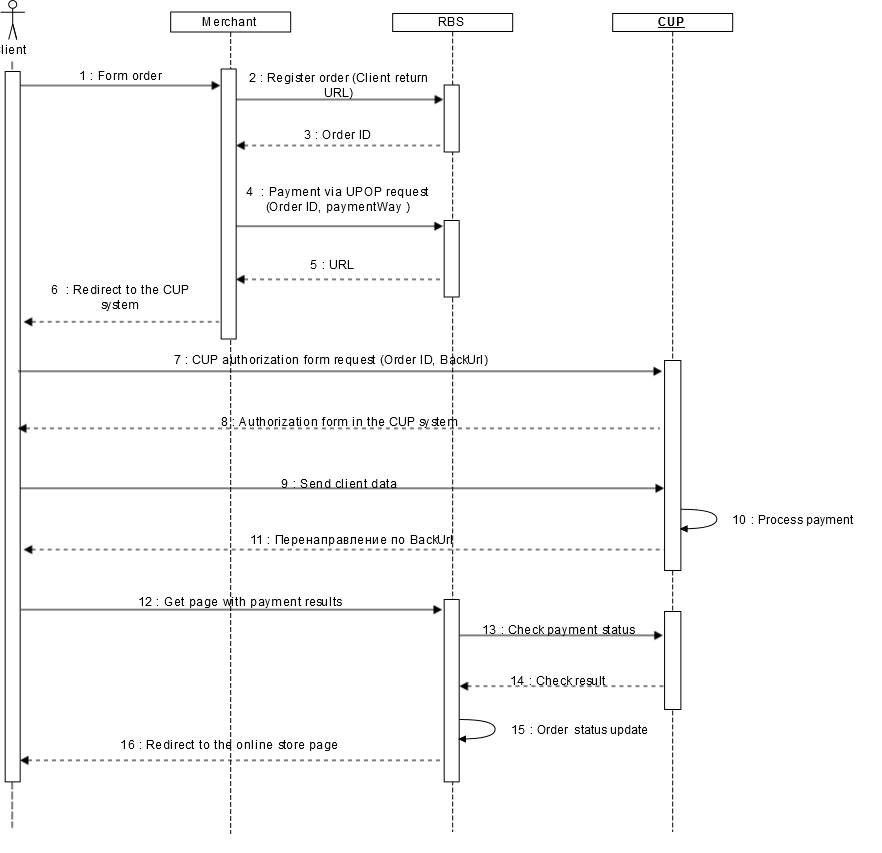 1. The customer creates an order at the site of the store.2. After the order has been confirmed by the customer, the store registers the order in RBS. To register an order, such parameters are used as the amount to be debited, order number in the store system (an alfa-numeric value from 8 to 32 symbols in length), as well as the customer redirect URL. The request specification is presented in sections:- 7.1.1  Order registration request" (SOAP), (in case of paying through UPOP, the order number in the store system must be an alfa-numeric value from 8 to 32 symbols in length);
- 7.2.1. Order registration request" (REST), (in case of paying through UPOP, the order number in the store system must be an alfa-numeric value from 8 to 32 symbols in length).3. RBS returns the order ID.4. The store sends to RBS the request for an order payment through UPOP passing the order ID received at step 3. To do this, the request for an alternative payment method is used with the UPOP value mandatorily passed in the paymentWay parameter, as well as the order ID. The request specification is presented in sections:- 7.1.11. Request for a payment through an external payment system (SOAP),- 7.2.11. Request for a payment through an external payment system (REST).5. In the response, the payment gateway sends the URL to redirect the customer to the CUP system.6. The redirect URL to the CUP system is passed to the customer's browser.7. The customer's browser requests the authorization form with parameters:Order ID (received at step 3);The BackURL to return to the order status request page (that has been passed in the registration request at step 2).8. The customer receives the form for authorization in the CUP system.9. The customer fills in and sends the form to CUP.10. The UPOP system processes the payment.11-12. The customer is redirected to the page with the payment result.13. The RBS system calls the UPOP system to the check the payment status.14. The UPOP system checks the result of the payment and returns it to the RBS system.15. The order status is renewed in the RBS system.16. The result is displayed to the customer.Testing a payment through UPOPTesting processTo test processing a payment through UPOP:1. Register an order in the payment gateway. The order registration can be performed using REST / SOAP (the order number in the store system must be an alfa-numeric value from 8 to 32 symbols in length).2.  Redirecting to the CUP system occurs:After the "Pay through UPOP" button on the payment page has been pressed, if the customer was redirected to it after registering an order.After sending the request for a payment through UPOP (REST / SOAP).3. The page of authorization in the CUP system will open at the address http://202.101.25.184/beta/index.action?transNumber=201311062352028710592: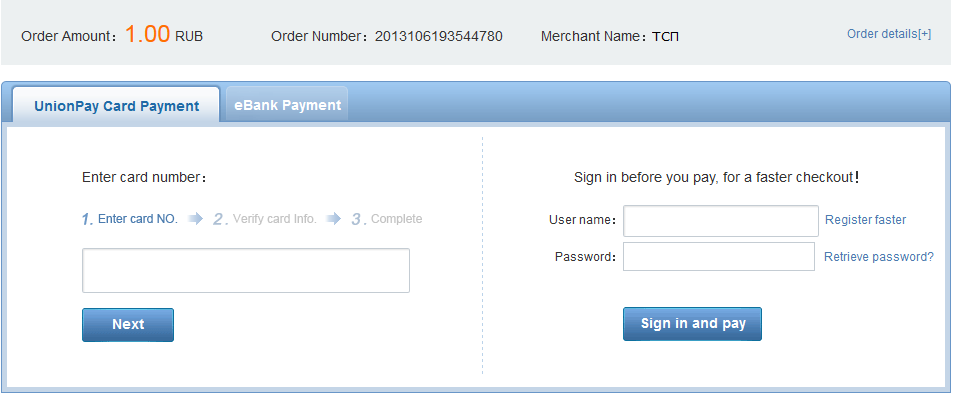 4. Enter the card number and click "Next". The test card credentials  are present in the next section.5. The confirmation page will open: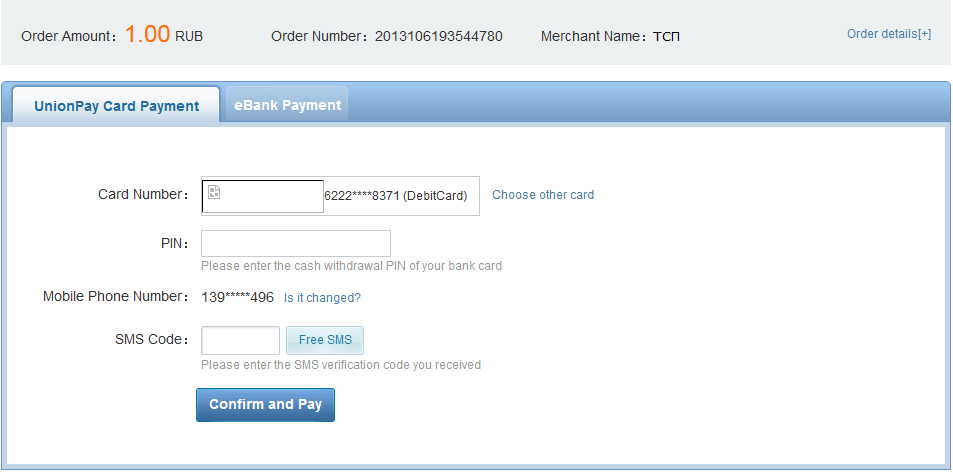 6. Enter the PIN-code and the confirmation SMS-code.7. Click "Confirm and Pay". The page with the payment result will open: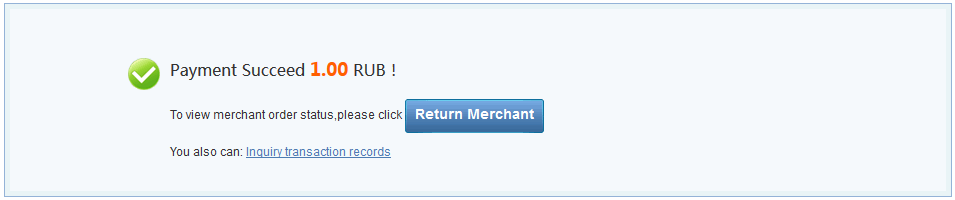 Upon pressing the Return Merchant button redirection takes place back to the store page that was specified on the order registration in the returnUrl parameter (if the registration was performed by REST/ SOAP) or in the return address parameter (on the registration through the form).8. After that, the payment is considered to be formally complete. On returning to the store site after a payment in the CUP system, the payment status is not passed. Because of this, the store needs to request the RBS system by the standard order status request (getOrderStatus) and to wait till the order status turns to DEPOSITED (the funds are debited).Test China UnionPay cardsThe cards that are present in the section are designed only to test processing payments through UPOP:Debit cards:Credit cards:The card issued outside China:Refunds for orders paid through UPOPA full or a partial refund for orders paid using UPOP is executed by the standard tools:Through the administrative console (the description is provided in the document "Instruction on working with the console", the section "Working with orders");Using API, by means of the REST or SOAP interfaces. The request specification is presented in sections:
        - 7.1.7. Request for a refund of an order payment funds (SOAP),
        - 7.2.7. Request for a refund of an order payment funds (REST).After RBS receives a refund request sent in one of the above mentioned ways, RBS sends a refund request to the UPOP system. In case of a successful response, the specified amount is refunded to the customer's account.Payment using Apple PayMerchant actions necessary to connect to Apple PayActions in the personal area of the Payment GatewayBefore you start accepting payments through Apple Pay, perform the following actions.In the personal area, generate a key pair and upload the public key certificate signature request.Creating Merchant IDTo create your Merchant ID, perform the following actions.In the personal area of Apple Member Center, go to Certificates, Identifiers & Profiles .On the page that opens in the Identifiers section on the left, select Merchant IDs.On the page that opens, click + (Add) in the right upper corner.In the Merchant ID Description and Identifier fields, enter the description of your Apple merchant identifier and the identifier itself correspondingly.Click Continue.On the page that opens, check the data that you have entered and click Register.On the page that opens, click Done.Creating a certificate for Merchant IDTo create a certificate for your Merchant ID, perform the following actions.In the personal area of Apple Member Center, go to Certificates, Identifiers & Profiles .On the page that opens in the Identifiers section on the left, select Merchant IDs.Select your Merchant ID from the list and click Edit.Click Create Certificate and after this click Continue.Click Choose File and specify the path to the file with the certificate signature request downloaded from the personal area of the payment gateway.Click Generate.Click Download, to download the created certificate to your computer.After the certificate has been downloaded, click Done.If you have completed the above mentioned actions, you can start developing the interaction of your mobile application or site with the payment gateway.Interaction scheme on a payment with Apple PayOn a payment with Apple Pay, the interaction occurs according to the following scheme.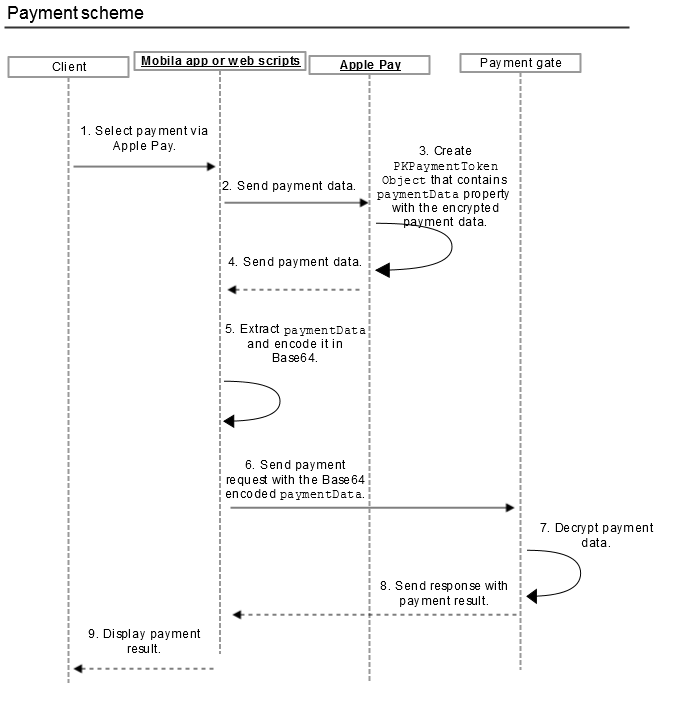 The scheme description is given below.The user selects the payment method with the use of Apple Pay.The payment data is sent to the Apple Pay system for processing.To process the payment data in Apple Pay, the PKPaymentToken Object object is created that contains the paymentData property (here and further for more details, see Apple Pay documentation).Apply Pay send a response to the merchant (a mobile application or a site).The merchant extracts from the received PKPaymentToken Object object the paymentData property and encodes its content in Base64.The merchant creates a payment request containing the paymentData property received for the response of Apple Pay an encoded in Base64, and sends in to the payment gateway for processing - see sections Request for a payment through Apple Pay (Web-Service) and Request for a payment through Apple Pay (REST).The payment gateway processed the request.The payment gateway returns the response with the result.The mobile application or site displays to the customer the result.Executing recurring payments through Apple PayTo initiate recurring payments, it is necessary to create a corresponding binding. To do so, it is necessary to create a payment processing request and specify in it clientId:Request for processing a payment through Apple Pay (WS);Request for processing a payment through Apple Pay (REST).For the subsequent recurring payments, the recurrentPayment request is used:Request for processing recurring payments through Apple Pay (WS);Request for processing recurring payments through Apple Pay (REST).Apple Pay - links to the reference informationThe table below contains the links to the reference information on Apple Pay.Payment using Android PayPreliminary actionsInteraction schemes on a payment with Android PayScheme with the use of the mobile applicationScheme with the use of the site adapted for mobile applicationsPreliminary actionsBefore starting accepting payments through Android Pay, the merchant needs to create a key pair in the personal area of the payment gateway. Also on enabling Android Pay, merchants need to fill in the form at this link: https://androidpay.developers.google.com/signup.Interaction schemes on a payment with Android PayScheme with the use of the mobile application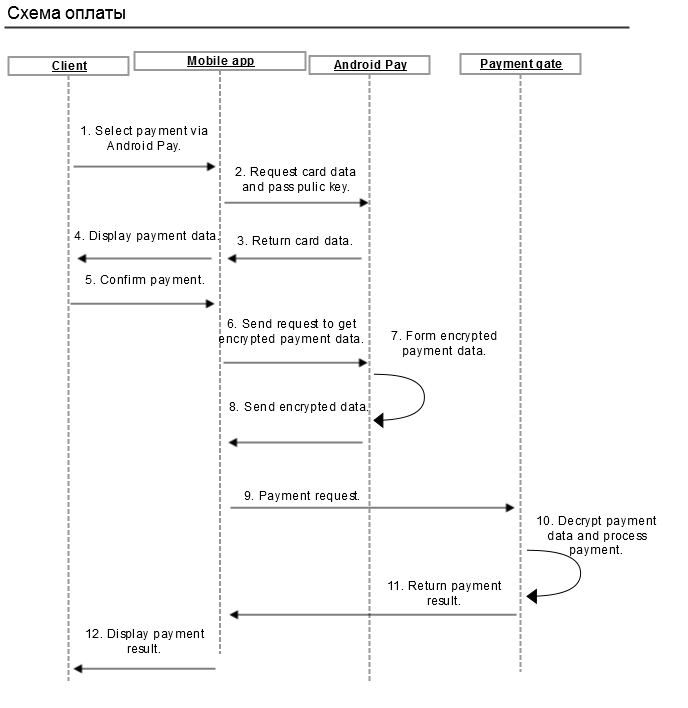 A payer selects the Android Pay payment method.The application requests the information on masked card data from Android Pay.Android Pay returns the masked card data to the application.The application displays to the payer the masked data of the card added in Android Pay.The payer confirms the payment with the card added in Android Pay.The application requests the encrypted card data from Android PayAndroid Pay encrypts the data using the public key.Android Pay returns to the merchant the encrypted payment data.The application send to the payment gateway the request for an Android Pay payment specifying the token received from Android:a payment request - the REST interface;a payment request  - the WS interface.The payment gateway decrypts the received token and processes the payment.The payment gateway returns the payment result to the application.The application displays the result of the purchase to the payer.Scheme with the use of the site adapted for mobile applications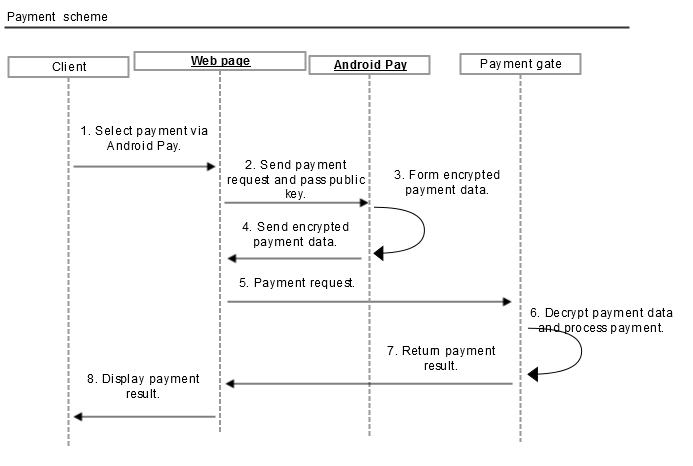 A payer selects the Android Pay payment method.The application requests the encrypted card data from Android PayAndroid Pay encrypts the data using the public key.Android Pay returns to the merchant the encrypted payment data.The application send to the payment gateway the request for an Android Pay payment specifying the token received from Android:a payment request - the REST interface;a payment request  - the WS interface.The payment gateway decrypts the received token.The payment gateway processes the payment.The payment gateway returns the payment result to the application.The application displays the result of the purchase to the payer.Payment using Samsung PayPreliminary actionsBefore the merchant starts accepting payments through Samsung Pay, it must register on the Samsung partner portal. After that, in the personal area of the payment gateway, the merchant must generate a key pair, export the certificate signature request, and upload it to the partner portal Samsung.Scheme with the use of the mobile applicationBelow is the interaction scheme for processing a payment using the mobile application.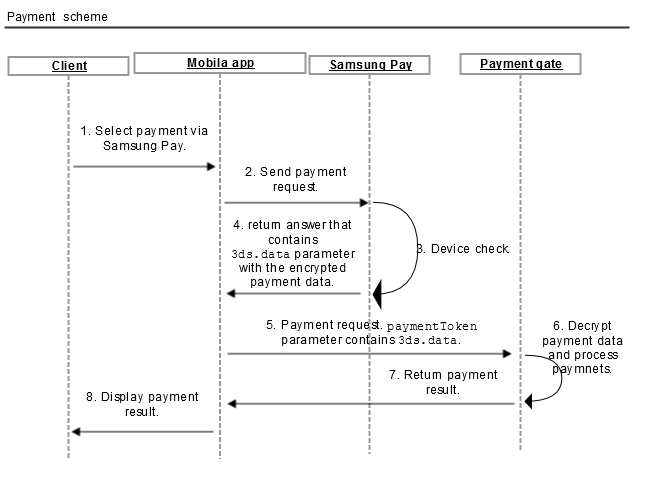 A payer selects the Samsung Pay payment method.The application sends the payment details to Samsung.Samsung checks the application.Samsung sends to the application a response containing, among other things, the  3ds.data parameter with the encrypted payment data.The store send the payment request to the payment gateway, and the paymentToken parameter contains the contents of 3ds.data received from Samsung:samsungPay request, the REST interface;samsungPay request, the WS interface.The payment gateway decrypts the contents of paymentToken and processed the payment.The payment gateway sends the payment result to the application.The application displays to the payer the result of the payment.Payment pageUsing a standard payment pageA store can use the standard payment page. To do so, the appropriate permission must be set in the store settings.The system allows stores to load some elements (a logo and footer) to display them on the standard payment page. To load elements of the payment page:In the administrative console, in the "Static" menu select "Payment page customization"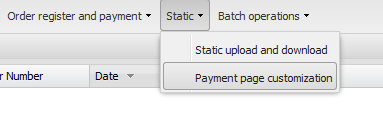 The page designed for loading elements of the payment page will open: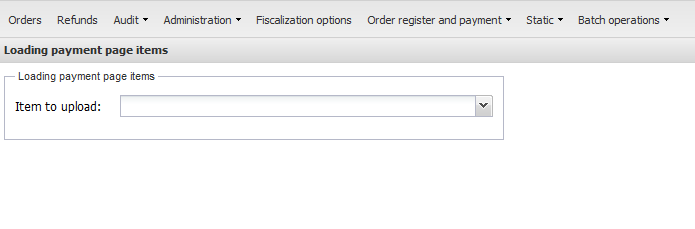 If the appropriate permission is present, the "Merchant" field is available to the user to select a merchant to the payment page of which it is planned to load the login or footer.To upload a logo, follow these steps:If the Merchant field is active, specify the merchant onto the payment page of which the logo is to be uploaded. Enter several first symbols of the merchant login characters or name, then press ENTER on the keyboard. A list of merchant with names beginning with the entered characters will be displayed. Select the necessary merchant.From the drop-down Element to load list, select the Logo value.
The line for the selection of a file with a logo will be displayed below and the button to load it (see the picture below).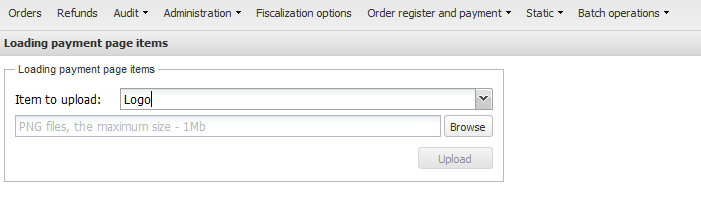 Click Browse and specify the path to the file on your computer. The file with the logo must be in the PNG format, the file size must not exceed 1 MB.After the file has been selected, click Upload.In case of a successful load, an information message will appear on the screen The element successfully loaded.Click ОК.After that, the uploaded logo will be displayed on the merchant's payment page (see the picture below). To change the logo, upload a new logo by repeating the steps above.
To download a footer, follow these steps:
If the Merchant field is active, specify the merchant onto the payment page of which the footer is to be uploaded. Enter several first symbols of the merchant login characters or name, then press ENTER on the keyboard. A list of merchant with names beginning with the entered characters will be displayed. Select the necessary merchant.From the drop-down Element to load list, select the Footer value.
The line for entering the text will be displayed below and the button to load it (see  the picture below).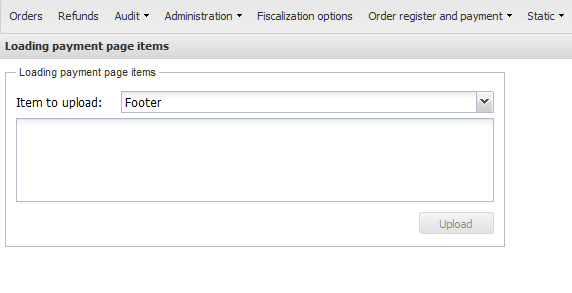 Using the keyboard, enter the text of the footer and click Upload.After that, the entered text will be displayed at the bottom of the merchant's payment page (see  the picture below). To change the text of the footer, repeat the steps above.The picture below shows an example of the standard payment page with a logo and footer loaded.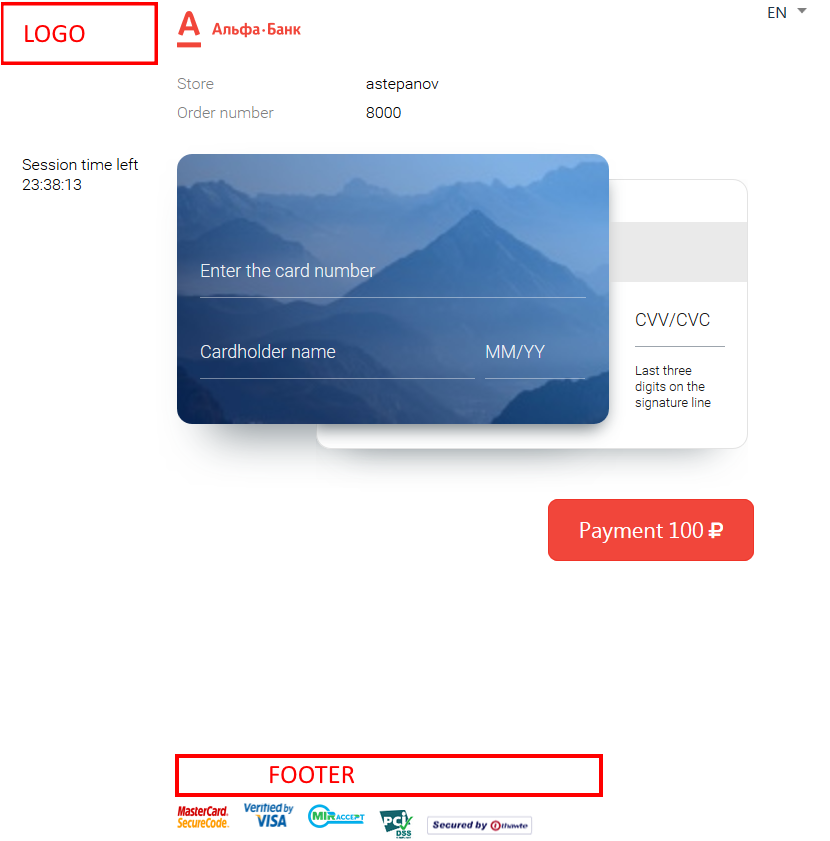 Using your own payment pageIf a store plans to use its own payment interface pages, it is necessary:To create an archive with payment interface pages in accordance with the requirements described in this document. 
To upload the archive with the pages of the payment interface through the administrative console.
Creating payment interface pagesRequirements for creating pages are listed below in section 5.3. Requirements for creation of a payment page. It is possible to use the standard pages of the payment interface as the base sample. To download an archive with the standard payment page:In the administrative console in the "Statics" menu, select "Uploading and downloading statics".


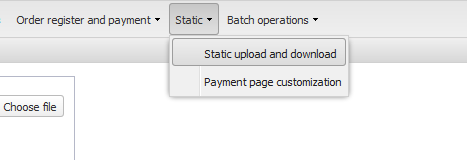 The Operation with merchant's static page will open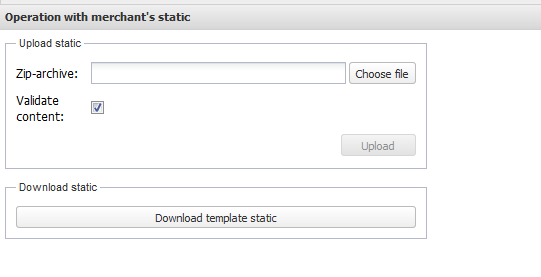 Click "Download template static". The archive with the standard pages of the payment interface will be saved on your computer.
Uploading the archive with the payment interface pages After the archive with the payment gateway pages is prepared, it must be uploaded to the payment gateway. To upload the archive:In the administrative console in the "Static" menu, select "Uploading and downloading statics":The "Operation with merchant's static" page will open:In the "Upload static" section, click "Choose file" and specify the path to your archive with the payment interface pages.The file name will be displayed in the "Zip-archive" field.To start uploading the selected archive, click the "Upload".In case of a successful operation, the information message  "Archive successfully loaded" will be displayed. Click ОК.In case of an unsuccessful operation, an error message will be displayed. The following reasons for errors are possible:The uploaded file is not a ZIP archive or is empty.The archive cannot be read.The archive does not contain the required elements - a payment page and error pages. Or the necessary elements are located not in the root of the archive, but in a folder that is packed into the archive. It is necessary to archive the items themselves, not the folder that contains them.After uploading the archive with the payment page on the test server, the user performs testing of the payment page:using the REST interface \ the interface on web-services.using the order registration form.using the personal area and the console.After testing the payment page, it is necessary to contact the bank to check the payment page. If the check is successful, the bank employees will transfer your payment page to the production server.Requirements for the pages of the payment interfaceGeneral requirements for the file containing the payment interfaceThe file with payment pages must be a zip-format archive, where the pages and folders with JS-scripts, CSS-styles and pictures are located in the root. An example of an archive with payment pages can be provided by the bank.It is recommended to use the 7-zip archiver for archiving.The page must be an XHTML page with a mandatory DTD declaration: ATTENTION It is mandatory to use the declared XHTML standard, otherwise browsers may not work.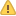 It is forbidden to use absolute addresses to connect to any resources (images, scripts, styles). All addresses must be relative to the locations of the page and folders with all the necessary resources (http:host/images/test.jpg - forbidden, images/test.jpg - allowed).The archive with payment pages <t0 /> must mandatory contain payment interface pages<t1 /> designed for displaying on computer monitors. The names of these pages should be the following (in lowercase):payment_<locale>.html – the payment page;errors_<locale>.html – the errors page.
Where:<locale> – the language of the page in the ISO 639-1 encoding. For example, ru for Russian or en for English.For mobile devices, special pages can be used that are composed taking into account the need for compact and high-quality displaying on the screens of mobile devices. These pages are also put in the archive. The names of these pages must mandatorily be in lowercase and conform with the following templates:mobile_payment_<locale>.html – the payment page for mobile devices;mobile_errors_<locale>.html – the errors page for mobile devices.
Where<locale> – the language of the page in the ISO 639-1 encoding. For example, ru for Russian or en for English.Moreover, arbitrary prefixes can be added to the names of page files (according to the template below). This will enable redirecting the customer to the appropriate page of the payment interface by passing in the registration request the necessary prefix (in the pageViewparameter). The names of these pages must mandatorily be in lowercase and conform with the following templates:<prefix>_payment_<locale>.html – the payment page;<prefix>_errors_<locale>.html – the errors page.
Where:<prefix> – an arbitrary value (up to 20 characters that can include letters, numbers and the "_" symbol), indicating what payment interface this page belongs to. It is necessary to pass this value in the pageView parameter of the order registration request so that the pages of this interface are loaded for the customer.<locale> – the page language in the ISO 639-1 encoding . For example, ru for Russian or en for English.The payment page language:Is defined by the language parameter that is passed on registering an orderAlso, the localization.js script allows you to switch the language of the payment page when the customer is redirected to it. To do this, the <t0 /> language <t1 /> parameter with the language specified in the ISO 639-1 encoding must be passed to the URL of the payment page.. The examples of URLs of payment pages in Russian and English correspondingly:-- https://server/application_context/payment.html?mdOrder=0ec5a6ee-0a1e-4e71-ab34-0cf818c1ad6f&language=ru-- https://server/application_context/payment.html?mdOrder=0ec5a6ee-0a1e-4e71-ab34-0cf818c1ad6f&language=enWhich pages are to be loaded to the customer's browser (regular, mobile or with a certain prefix in the name) is determined by the special parameter, pageView, when registering an order The description of pageView is presented in the sections "Order registration request" and "Request for order registration with pre-authorization"The archive with payment interface pages can also contain the following pages:A payment page that is loaded in case of passing a binding ID in the registration request.The final page (if a store has the appropriate permission, the customer is redirected to the final page after a payment attempt).The receipt page (the customer receives a receipt in the pdf-format after the corresponding request on the final page).When creating the layout of the pages of the payment interface, it is necessary to use the Unicode (UTF-8) encoding.Requirements for the payment pageThe page must contain a number of necessary objects, as well as a number of fields with specific names for entering payment information.Page nameName of a general page – payment_<locale>.html,Name of a mobile page – mobile_payment_<locale>.html,Name of a page with an arbitrary prefix – <prefix>_payment_<locale>.html
Where:<prefix> –  a part of a page name that can be passed in the <t3 /> pageView <t4 /> parameter of the order registration request for redirecting the customer to the corresponding page of the payment interface.<locale> – the page language in the ISO 639-1 encoding . For example, ru for Russian or en for English.Page headerThe following scripts must be included in the page header:The standard set:The extended set:The fields of a script of the extended type must be filled in the following way:language – the value of the language name that matches the one selected for the page headermessageAjaxError – the message about an internal Ajax error (that occurs, for example, when there is no access to the system)messageTimeRemaining – a message of the session counter. It must include the  "# MIN #" and "# SEC #" keywords, which in real time will be replaced by minutes and seconds indicating the time remaining before the end of the session.visualValidationEnabled – the indicator of switching on/off visual confirmation of the validation results. If true, then a field with a correct value is colored in green and a field with an incorrect value — in red. If false (or not specified), visual validation will not work — the field colors will not change.agreementCheckboxEnabled – a flag for switching on/off  the support of the store offer checkbox. If the variable value is true, then validation is switched on for the selection of the check-box that assumes the user's agreement to pay.bindingCheckboxEnabled – a flag or switching on/off the support of remembering a card.getFeeEnabled – a flag or switching on/off displaying the fee in a payment.Page bodyMandatory elements on the payment pageAll blocks and elements described in this paragraph must be placed in the body of the page, unless other is specified.The block containing the unique order number:The block containing the order amount:The block containing the order description:The page must contain the payment form:All the hidden fields specified below are mandatory. The language field value must contain a two-letter code of the page locale.The form must also contain fields for entering information for processing the payment:The field for entering the credit card number:The selector of the month and the selector of the credit card expiration year (it is filled in automatically when the page is loaded):The field for entering the cardholder name:The field for entering the cvc/cvv/cid -code:The button for the payment confirmation:The following code must be placed below the payment form:The following objects must also be placed on the payment page:The block where errors are displayed (for example, incorrect card data):The block where the message is displayed about the time remaining till the end of the payment session:The block where the information message is displayed on switching from the payment page to the final page:The block where the indicator of the progress of a request to the server is displayed (on confirming the payment and a subsequent call to the server):If all the requirements are met, on paying for an order, on the payment page you will see:- the order amount;- the order number in the store system;- the order description (displayed only in the description field is filled in).Placing additional elements on the payment pageDisplaying payment parametersTo display other parameters on the payment page, use the following blocks:where The parameter name can have the following values:amount - the amount of order registration in the minor units;amountFormatted - a formatted registration amount (with separators of digit groups and a decimal point);approvedAmount - the amount put on hold;approvedAmountFormatted - a formatted hold amount (with separators of digit groups and a decimal point);currency - three-digit numeric currency code;currencyName - three-digit alphabetic currency code;date - the date of completion of the transaction payment, dd.MM.yyyy HH: mm: ss;depositedAmount - сthe amount to be debited;depositedAmountFormatted - the formatted amount to be debited (with separators of digit groups and a decimal point);depositFlag - a sign of a two-stage transaction;ipCountryCode - the country code of the payer;mdorder - the order number in the payment system;mdOrder - нorder number in the payment system;merchantFullName - the full name of the merchant;merchantLogin - the merchant login;orderDescription - the order description;orderNumber - the order number in the merchant system;panCountryCode - the country code of the card of the payer;paymentState - the transaction status (started / payment_approved / payment_declined / payment_void/payment_deposited / refunded);paymentWay - the payment method;processingId - the merchant identifier in the processing system;terminalId - the terminal.Displaying additional parameters of an orderTo add any additional order parameters, use queriedParams. To do this, add to the payment page headers theparamNamesparameter. The parameters to be displayed are listed in square brackets separated by commas.To display a parameter on the page, add an element with the ID equal to the parameter name. If a parameter will pass a link, add an A element with the same ID.Example:To display the return to the store link on the payment page, it is necessary:1. To add the payment page:Script:An element of the link type with the same ID as specified above in paramNames:2. To pass backUrlas an additional parameter on registering an order (for a REST-request in jsonParams; for a SOAP-request in the params tag).Notifying a customer about an executed operationIf the functionality is used of notifying the customer about the payment / cancellation / return / rejection of the order, add the following block:the field for entering the email address of the customer.Displaying the amount of the fee If the merchant has the permission to work with fees, it is necessary to place the following elements on the payment page:The block that contains the fee amount:The block with the information about the offer conditions of the store.. The payment will not be processed if the user has not checked the agreement box. The header of the agreementCheckboxEnabled page must contain true:Check box of saving the card data of a paymentIf the permission to work with binding is set in the settings of the merchant, the payment page must contain a checkbox, which allows the customer to indicate the need to remember the card data of this payment. The header of the bindingCheckboxEnabled page must contain true:Card data validationTo display the process of passing the validation of the card data to the customer, the following code must be placed on the payment page:.valid
{ border: 1px solid #088A08; background-color: #CEF6CE; }
.invalid
{ border: 1px solid #8A0808; background-color: #F6CECE; }visualValidationEnabled:true,id="iPAN", id="iCVC", id="iTEXT", id="month", id="yearRequirements for the payment page in case of passing a binding ID in the registration requestIf the binding ID has been passed in the order registration request, the payer is redirected to the payment page where only CVC is required.Page nameThe page name is payment_binding_<locale>.html,Where:<locale> – the language of the page in the ISO 639-1 encoding. For example, ru for Russian or en for English.Page headerThe following scripts must be included in the page header:Page bodyOptional fields:The block containing the unique order number:The block containing the order amount:The block containing the order description:The block that contains the masked card number:The page must contain the payment form:The form must also contain fields for entering information for processing the payment:The field for entering the cvc/cvv/cid -code:The button for the payment confirmation:The following code must be placed below the payment form:The payment page must also contain the following objects:The block that displays errors:The block where the message is displayed about the time remaining till the end of the payment session:The block where the information message is displayed on switching from the payment page to the final page:The block where the indicator of the progress of processing the request to the server is displayed (when confirming a payment and a subsequent call to the server):Requirements for the errors pageThe page must contain a number of necessary objects.Page nameThe name of a general page  – errors_<locale>.html,The name of a mobile device page – mobile_errors_<locale>.htmlThe name of al page with an arbitrary prefix – <prefix>_errors_<locale>.html 
Where:<prefix> – the part of the page name that can be passed in the pageView parameter of the order registration request to redirect the customer to the corresponding page of the payment interface.<locale> – the page language in the ISO 639-1 encoding . For example, ru for Russian or en for English.Page headerThe page header must contain the following scripts:where <locale> - a two-letter code of a locale the page (for example, ru - Russian, en - English, ISO 639-1).Page bodyAll the blocks and elements described below must mandatory be placed in the body of the page.Form:where <locale> - a two-letter code of a locale the page (for example, ru - Russian, en - English, ISO 639-1).The form must also contain a block where errors are displayed (for example, about the end of a session or a message about an already processed payment):Requirements for the final pageIf the merchant has the appropriate permission, the customer will be redirected to the final page after an attempt to pay.Page nameThe page name is finish.html.Page headerThe following scripts must be included in the page header:Page bodyThe page used elements of the span type:For the values of<LOCALIZE_PROPERTY> see  localization.jsAlso the page used elements of the divtype:, where <PROPERTY> – the order parameter. The possible values are:status – the order status;paymentDate – the payment date;orderNumber – the order number in the store system;approvalCode – the authorization code in IPS;terminalId – the terminal identifier;refNum – the reference number;amount – the order amount;formattedAmount – the formatted registration amount (with separators of digit groups and a decimal point); feeAmount – the fee amount;formattedFeeAmount – the formatted fee amount (with separators of digit groups and a decimal point);currency – the payment currency;panMasked – the masked number of the card ;expiry – the card expiration date;cardholderName – the cardholder name;orderDescription – the order description;merchantShortName – the short name of the merchant;merchantFullName – the full name of the merchant;merchantUrl – the address of the merchant site;actionCodeDescription – the description of the response code of the processing system;orderParams.<ADDITIONAL_PARAM> – is used to display additional transaction parameters, where <ADDITIONAL_PARAM> – the name of an additional parameter.The final page can contain the following elements:The element of returning to the store from the final page:The element of the generation of a PDF file :The slider element:Requirements for the receipt pageThe customer receives this page as a PDF-file, when he or she presses "Save as PDF" on the final page.Page nameThe name of the successful payment page - finish_template_success_<locale>.html.The name of the declined payment page  – finish_template_error_<locale>.html.Where:<locale> – the language of the page in the ISO 639-1 encoding. For example, ru for Russian or en for English.Requirements for creation of a pageIt is forbidden to use JavaScript when creating this page.To display an order parameter on the page, specify the parameter name as follows:, where <PROPERTY> – the name of an order parameter. The possible values are:status – the order status;paymentDate – the payment date;orderNumber – the order number in the store system;approvalCode – the authorization code in IPS;terminalId – the terminal identifier;refNum – the reference number;amount – the order amount;formattedAmount – the formatted registration amount (with separators of digit groups and a decimal point); feeAmount – the fee amount;formattedFeeAmount – the formatted fee amount (with separators of digit groups and a decimal point);currency – the payment currency;panMasked – the masked number of the card ;expiry – the card expiration date;cardholderName – the cardholder name;orderDescription – the order description;merchantShortName – the short name of the merchant;merchantFullName – the full name of the merchant;merchantUrl – the address of the merchant site;actionCodeDescription – the description of the response code of the processing system;orderParams.<ADDITIONAL_PARAM> – is used to display additional transaction parameters, where <ADDITIONAL_PARAM> – the name of an additional parameter.Plug-ins and code examples for the integration with the gatewayPlug-ins are provided on demand for the following CMSs:BitrixCS-CartDrupalJoomlaUMIWordpressThe following samples of the PHP code can be used to simplify the integration:A sample of the PHP code to integrate with the gateway through WS:An example of the PHP code   for the integration with the gateway using REST:Request specificationsWeb-Service interfaceOrder registration requestThe order registration request is called registerOrder, it is described in  WSDL of the service.Request examples:* By default, the following fields are passed to the Bank processing system:orderNumber – the order number in the store system;description – the order description (no more than 99 symbols, it is forbidden to use %, +, an end of line \r and line break \n).If the additional parameter merchantOrderId is passed in an order, its value is to be passed to the processing system of the Bank as an order number (instead of the value in the orderNumber field).Response parameters:Error codes (the errorCode field):Request example:Response example:Registration request for orders with pre-authorizationThe order pre-authorization request is called registerOrderPreAuth. It is used to register an order in the case of a two-phase payment scheme.Request examples:* By default, the following fields are passed to the Bank processing system:orderNumber – the order number in the store system;description – the order description (no more than 99 symbols, it is forbidden to use %, +, an end of line \r and line break \n).If the additional parameter merchantOrderId is passed in an order, its value is to be passed to the processing system of the Bank as an order number (instead of the value in the orderNumber field).Response parameters:Error codes (the errorCode field):Request example:Response example:Order payment completion requestTo debit an earlier pre-authorized order, the depositOrder request is used.  This operation can be executed provided that you have the corresponding permissions in the system.

Request examples:Response parameters:ATTENTION: If not to specify the amount parameter, the operation will be completed for the whole pre-authorization amount.


Error codes (the errorCode fields):Request example:Response example:Order status requestTo request the status of a registered order, the getOrderStatus request is used.The order status must be defined by the value of the orderStatus parameter.
The authCode field is obsolete.Request examples:Response parameters:The orderStatus field can have the following values:Error codes (the  errorCode field):Request example:Response example:Extended order status requestTo request the status of a registered order, the  getOrderStatusExtended request is used.

Request examples:* It is necessary to pass either the orderId ormerchantOrderNumber parameter in the request. If both parameters are passed, orderId has a higher priority.Several sets of response parameters exist. It depends of the version of getOrderStatusExtended specified in the merchant settings, what sets of parameters are to be returned.Request example:Response example:Order payment cancellation requestTo cancel an order, the reverseOrder request is used. The cancellation function is available within a limited time period after a payment has been processed. The exact duration should be found out from the bank.The cancellation operation can be executed only once. If it ends with an error, a repetitive cancellation operation will not be processed.This functionality is available for a merchant upon agreement with the Bank. To execute a cancellation operation, a user needs to have the corresponding permissions.Request examples:Response parameters:Error codes (the errorCode fields):Request example:Response example:Order payment refund requestTo refund funds, the refundOrder request is used.Upon this request, the funds for the specified order are to be returned to the payer. The request will end with an error if the funds have not been debited for this order. The system permits returning funds more than once, but  for a total amount not exceeding the initial debit amount.To process a refund operation, it is necessary to have the corresponding permissions in the system.Request examples:Response parameters:Error codes (the errorCode fields):Request example:Response example:Request for checking a card for 3D-Secure enrolmentThe verifyEnrollment request is used to check a card for enrolment to 3D-Secure.Request examples:Response parameters:Error codes (the ErrorCode field):Request example:Response example:Request for adding additional parameters to an orderThe addParams method is used to add additional parameters to an order.If an additional parameter already exists in the order, the value most recently passed is saved to the order when adding a parameter with the same name.Request examples:Response parametersError codes (the ErrorCode field):Request example:Response example:Request for payments statistics for a periodThe getLastOrdersForMerchants method allows you to get the payment statistics for a particular period.Request examples:Response parameters:Parameters of the orderStatuses block:merchantOrderParams block parameters:attributes block parameters:cardAuthInfo block parameters:bindingInfo block parameters:paymentAmountInfo block parameters:bankInfo block parameters:The orderStatus field can have the following values:Error codes (the errorCode field):Request example:Response example:Request for a payment through an external payment networkTo pay the order through an external processing system the paymentOrderOtherWay request with special parameters is used.This operation is available provided that the merchant has the corresponding permissions in the system.Request examples:Response parameters:Error codes (the errorCode fields):Request example:Response example:Request for processing a payment by a bindingTo process a payment with a binding, the paymentOrderBinding request is used.Request examples:* Additional information fields for the subsequent storage. These fields can be passed to the Bank processing system to subsequently be displayed in registers.**Enabling the functionality is possible upon agreement with the Bank during the integration period. To pass N parameters, a request must contain N Params tags, where the name attribute contains the parameter name and value contains its value:** By default, orderNumber and its description (not more than 99 symbols, it is prohibited to use %, +, end of line \r and line break \n) are passed to the Bank processing system.Response parameters:Error codes (the errorCode field):Request example:Response example:Request for a binding deactivationThe unBindCard request is used to disable an existing active binding.Request parameters:Response parameters:Error codes (the errorCode fields):Request example:Response example:Request for a binding activationTo activate a binding that has not been deactivated earlier, the bindCard request is used.Request parameters:Response parameters:Error codes (the errorCode fields):Request example:Response example:Request for changing the validity period of a bindingUse the extendBinding method to change the validity period of a binding.Request examples:Response parameters:Error codes (the errorCode fields):Request example:Response example:Request for the list of bindings of a customerTo get a list of bindings by the identifier of a customer, the getBindings request is used.Request parameters:Response parameters: Error codes (the errorCode fields):Request example:Response example:Request for the list of bindings of a bank cardProvided that a store has the corresponding permissions, it can get the list of all bindings that relate to a certain bank card. This can be done by a card number or by a known binding identifier.The getBindingsByCardOrId method is used to get the list of bindings for a bank card.All bindings that are available to the merchant according to the merchant settings are returned in the response.Request examples:Response parameters:Error codes (the errorCode field):Request example:Response parameters:Request for adding a card to the list of SSL-cardsTo add the number of a card that was used on an attempt to pay an order to the list of SSL-cards, the updateSSLCardList request is used.The method is available only upon agreement with the bank. The user must be assigned the permissions to work with fraud lists.Request examples:Response parameters:Error codes (the errorCode field):Request example:Response example:Request for a payment through Apple PayThe applePay request is used to process a payment through Apple Pay.An example of the request is given below.The description of the request is given in the table below.Below an example is presented of a response after a successful payment.Below an example is presented of a response after an unsuccessful payment.The description of the response parameters is presented in the table below.Error codes that may be returned as a result of a failed payment are presented in the table below. The information on the parameters used is also presented in the Apple documentation.Request for executing recurring payments through Apple PayA request for processing a recurring payment through Apple Pay 
The recurrentPayment  request is used to register the order (see  Connection URLs).The description of the parameters is presented in the table below.Below an example of a success response to the request is presented.Below an example of a failure response to the request is presented.The description of the response parameters is presented in the table below.Request for a payment through Android PayThe androidPay request is used for payments through Android Pay.Below an example of a payment request is given.The description of the response parameters is presented in the table below.Below an example is presented of a response after a successful payment.An example of a response after a failed payment is given below.The possible error codes are presented in the table below.Request for a payment through Samsung Pay For a payment through Samsung Pay, the samsungPay request is used.Below an example of a payment request is given.The description of the request parameters is given in the table below.Below an example is presented of a response after a successful payment.Below an example is presented of a response after an unsuccessful payment.The description of the response parameters is presented in the table below.The description of the possible error codes is given in the table below.REST interfaceOrder registration requestThe register.do request is used to register an order (see the Connection URLs section).Request examples:* By default, the following fields are passed to the Bank processing system:orderNumber – the order number in the store system;description – the order description (no more than 99 symbols, it is forbidden to use %, +, an end of line \r and line break \n).If the additional parameter merchantOrderId is passed in an order, its value is to be passed to the processing system of the Bank as an order number (instead of the value in the orderNumber field).Response parameters:Error codes (the errorCode field):An example of the GET request:An example of the POST request:Response example:Registration request for orders with pre-authorizationThe registerPreAuth.do request is used to register an order with pre-authorization (see  the Connection URLs section).Request examples:* By default, the following fields are passed to the Bank processing system:orderNumber – the order number in the store system;description – the order description (no more than 99 symbols, it is forbidden to use %, +, an end of line \r and line break \n).If the additional parameter merchantOrderId is passed in an order, its value is to be passed to the processing system of the Bank as an order number (instead of the value in the orderNumber field).Response parameters:Error codes (the errorCode field):An example of the GET request:An example of the POST request:Response example:Order payment completion requestThe deposit.do request is used to complete an earlier pre-authorized order.This operation can be executed provided that you have the corresponding permissions in the system.Request examples:Response parameters:Error codes (the errorCode field):
Classification of error codes:Meaning of the error codes:An example of the GET request:An example of the POST request:Response example:Order status requestThe getOrderStatus.do is used to get the current order status.The order status is defined by the value of the OrderStatus parameter.
The authCode field is obsolete.Request examples:Response parameters:The OrderStatus  field can have the following values:Error codes (the ErrorCode field):An example of the GET request:An example of the POST request:Response example:Extended order status requestThe getOrderStatusExtended.do request is used to request the status of a registered order.Request parameters:* Either orderId or orderNumber must be present in the request. If both parameters are present in the request, orderId is prioritized.Several sets of response parameters exist. It depends of the version of getOrderStatusExtended specified in the merchant settings, what sets of parameters are to be returned.An example of the GET request:An example of the POST request:Response example:Order payment cancellation requestThe reverse.do request is used to cancel a payment for an order. The cancellation function is available within a limited time period after a payment has been processed. The exact duration should be found out from the bank.The cancellation operation can be executed only once. If it ends with an error, a repetitive cancellation operation will not be processed.This functionality is available for a merchant upon agreement with the Bank. To execute a cancellation operation, a user needs to have the corresponding permissions.Request examples:Response parameters:Error codes (the ErrorCode field):

Classification of error codes:Meaning of the error codes:An example of the GET request:An example of the POST request:language=ru&orderId=9231a838-ac68-4a3e-bddb-d9781433d852Response example:Order payment refund requestThe refund.do request is used to return funds.Upon this request, the funds for the specified order are to be returned to the payer. The request will end with an error if the funds have not been debited for this order. The system permits returning funds more than once, but  for a total amount not exceeding the initial debit amount.To process a refund operation, it is necessary to have the corresponding permissions in the system.Request parameters:Response parameters:Error codes (the errorCode field):Classification of error codes:Meaning of the error codes:An example of the GET request:An example of the POST request:Response example:Request for checking a card for enrolment to 3D-SecureThe verifyEnrollment.do request is used to check a card for enrolment to 3D-Secure.Request parameters:Response parameters:Error codes (the errorCode fields):An example of the GET request:An example of the POST request:Response example:Request for adding additional parameters to an orderThe addParams.do method is used to add to an order additional parameters.If an additional parameter already exists in the order, the value most recently passed is saved to the order when adding a parameter with the same name.Request examples:Response parametersError codes (the ErrorCode field):An example of the GET request:An example of the POST request:Response example:Request for payments statistics for a periodThe getLastOrdersForMerchants.do method allows you to get the payment statistics for a specified period.Request examples:Response parameters:Parameters of the orderStatuses block:merchantOrderParams block parameters:attributes block parameters:cardAuthInfo block parameters:bindingInfo block parameters:paymentAmountInfo block parameters:bankInfo block parameters:The orderStatus field can have the following values:Error codes (the errorCode field):An example of the GET request:An example of the POST request:Response example:Request for a payment through an external payment systemThe paymentotherway.do request with specific parameters is used to pay for an order through an external payment system. Only the POST request is available.This operation is available provided that the merchant has the corresponding permissions in the system.Request examples:Response parameters:Error codes (the errorCode fields):An example of the POST request:Response example:Request for executing a payment by a bindingThe paymentOrderBinding.do method is used to process a payment using a binding (see the Connection URLs section).Request parameters:Response parameters:Error codes (the ErrorCode field):An example of the POST request:An example of a success response for an SSL-payment:An example of a success response for a 3D-Secure payment:An example of a response containing an error:Request for deactivation of a bindingThe unBindCard.do request is used to deactivate an existing binding (see the Connection URLs section).Request examples:Response parameters:Error codes (the errorCode fields):An example of the GET request:An example of the POST request:Response example:Request for activation of a bindingThe bindCard.do request is used to activate a binding that has been deactivated earlier (see the Connection URLs section).Request parameters:Response parameters:Error codes (the errorCode fields):An example of the GET request:An example of the POST request:Response example:Request for changing the validity period of a bindingThe extendBinding.do request is used to extend the validity period of a binding (see the Connection URLs section).Request examples:Response parameters:Error codes (the errorCode fields):An example of the GET request:An example of the POST request:Response example:Request for the list of binding of a customerThe getBindings.do request is used to get the list of bindings by a customer identifier.Request parameters:Response parameters:Error codes (the errorCode fields):An example of the GET request:An example of the POST request:Response example:Request for the list of binding of a bank cardProvided that a store has the corresponding permissions, it can get the list of all bindings that relate to a certain bank card. This can be done by a card number or by a known binding identifier.The getBindingsByCardOrId.do method is used to get the list of bindings of a bank card.All bindings that are available to the merchant according to the merchant settings are returned in the response.Request examples:Response parameters:Error codes (the errorCode field):Request example:Response parameters:Request for adding a card to the list of SSL-cardsThe updateSSLCardList.do request is used to add the number of a card that was used when attempting to pay for an order to the list of SSL-cards.The method is available only upon agreement with the bank. The user must be assigned the permissions to work with fraud lists.Request examples:Response parameters:Error codes (the errorCode field):Request example:Response example:When registering a merchant, the merchant representative is provided with a login/password couple that must be used in the protocols.The description of the test service (WSDL) is stored at the following address:https://web.rbsuat.com/ab/webservices/merchant-ws?wsdlThe URL to access the REST methods:Request for a payment through Apple PayRequest to the payment gateway for a payment using Apple PayThe payment.do request is used to register an order (see Connection URLs).
An example of the POST request is given below
The description of the parameters is given in the table below.The examples and the response descriptionA successful paymentA failed paymentThe description of the response parameters is given in the table below.Request for executing recurring payments through Apple PayA request for processing a recurring payment through Apple PayThe recurrentPayment.do  request is used to register an order (see Connection URLs).An example of the POST request is given belowThe description of the parameters is presented in the table below.The examples and description of the responseBelow an example of a successful payment is given.Below an example of a failed payment is given.The description of the response parameters is given in the table below.Error codesRequest for a payment through Android PayRequest to the payment gateway for a payment using Android Pay The payment.do request is used to register an order (see Connection URLs).Below an example of a payment request is given.The description of the parameters is presented in the table below.The examples and the response descriptionA successful paymentA failed paymentThe description of the response parameters is given in the table below.The description of the possible error codes is given in the table below.Request for a payment through Samsung PayThe payment.do request is used to register an order in Samsung Pay. Below an example of a request for a payment through Samsung Pay is given.The description of the parameters is given in the table below.The examples and the response descriptionA successful paymentA failed paymentThe description of the response parameters is presented in the table below.The description of the possible error codes is given in the table below.Test cardsSpecify at least two words in Latin alphabet letters as Cardholder name.For all cards enrolled to 3-D Secure (veres=y, pares=y или a) the ACS password is: 12345678.Test cards:Cards that return errors /
Cards returning errors:Declined. PaRes status is U (-2011)Declined. VeRes status is U (-2016)Invalid message format (913)Card limitations exceeded (902)Limit exceeded (123)BLOCKED_BY_LIMIT (-20010)Transaction rejected by the network (5)TDSEC_COMM_ERROR (151017)INSUFFICIENT_FUNDS (116)Appendix 1. External fee for paymentsThe possibility for a merchant to use this functionality must be agreed with the Bank.Supplement to the description of the payment page1. It is necessary to enable the check for the presense of a fee in the payment script settings (in the page header):2. The payment script executes a request to the payment gateway to define whether a fee is to be charged. In case of a confirming response (true), the fee amount is displayed on the payment page.To enable displaying the fee, the payment page body must contain the following block:Testing1. Register an order in the payment gateway. The registration can be done with REST/SOAP.2. Go to the payment page. If working with fees is supported for the merchant, the payment page will contain:Fee amount;"I am aware of the terms of the offer and accept them" flag. To familiarize yourself with the offer, click the corresponding link. You will be redirected to the corresponding page specified in the merchant settings.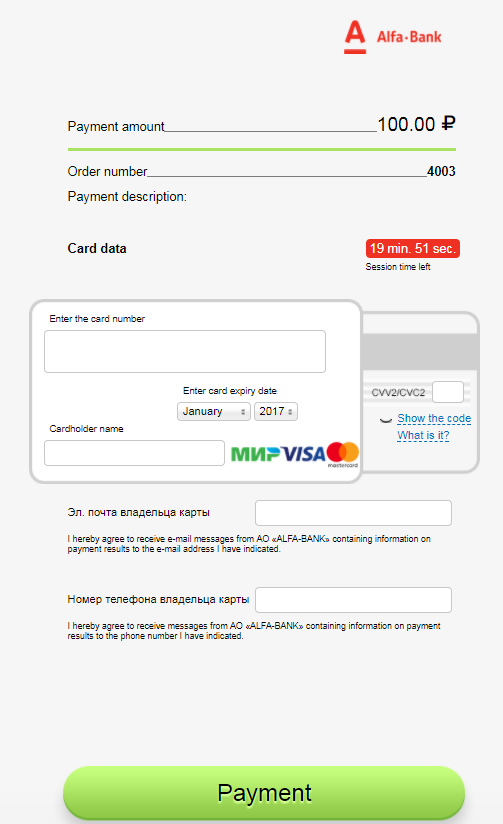 


3. To process a payment, enter the card data and tick the"I am aware of the terms of the offer and accept them" flag. Click Payment.The fee amount will be passed in the additional parameter of the payment request, payment_fee. In the console, the fee amount is displayed in the payment currency:On the Orders page, the fee amount is displayed in the Additional Parameters column;On the Order Details page, the fee amount is displayed in the Additional Parameters section.Appendix 2. Specification of additional fields for air-commerce payments and hotels bookingTo improve fraud prevention in e-commerce services, it is necessary to pass additional information when registering payments in the payment gateway. It is necessary to provide the details on passengers and flight parameters when purchasing airline tickets and on guests when booking hotels.Additional information passed in air-commerceThe table containing the names of additional fields and their descriptions is given below.Additional clarifications:S{N} – a reference to a flight segment number. A segment here means a flight from one airport to another without stops. Parameter {N} is a number from 1 to 99. This means that a full segment name may be S1 to S99.P{M} – specifies the passenger number. The {M} parameter is a number from 1 to 99. This means that a full parameter name may be P1 to P99.Example of filling in the parameters:Additional information passed on booking and paying for an hotelThe table containing the names of additional fields and their descriptions is given below.Additional clarifications:  H{N} – specifies the number of the hotel in the booking list. The booking list implies that a customer can book several hotels and move between them over time. Parameter {N} is a number from 1 to 99. That is, the full parameter name may be H1 to H99.H{N}­-GCOUNT – the total number of guests that specifies the number of adults and children. For example, if a booking in an hotel is for two adults and one child, it is necessary to specify "2:1", if a booking in an hotel is for two adults without children, it is necessary to specify "2:0".
Checking in a child without adults is also possible (for example, language schools or internships). Т. That is, if a booking in an hotel is for two children without adults, it is necessary to specify "0:2".H{M} – specifies the number of a guest. Parameter {M} is a number from 1 to 99. That is, the full parameter namemay be H1 to H99.It is possible to send the details only on one guest and the total number of guests as usually hotels require detailed information on only one person and on the total number of guests to sojourn. In this case it is possible to pass information only about the selected guest and about the total amount of guests.Example of filling in the parameters:Appendix 3. Response codes - interpretation of actionCode (responses from the processing system)Response code is a numeric code that designates the result of an operation performed by the user in the payment gateway system. The following codes are defined in the system.Any use of the functions or functionality of the system outside the scope of this document is at your own risk.<wsse:Security xmlns:wsse="http://docs.oasis-open.org/wss/2004/01/oasis-200401-wss-wssecurity-
secext-1.0.xsd" xmlns:wsu="http://docs.oasis-open.org/wss/2004/01/oasis-200401-wss-
%20wssecurity-utility-1.0.xsd"> 
    <wsse:UsernameToken wsu:Id="UsernameToken-87"> 
         <wsse:Username>aa</wsse:Username> 
         <wsse:Password Type="http://docs.oasis-open.org/wss/2004/01/oasis-200401-wss-username-
          token-profile-1.0#PasswordText">123456</wsse:Password> 
    </wsse:UsernameToken> 
 </wsse:Security>NameTypeMandatoryDescriptionuserNameAN..30yesStore login received on the connectionpassword AN..30yesStore password received on the connectionMethod nameURL-addressOrder registrationhttps://web.rbsuat.com/ab/rest/register.doOrder registration with pre-authorizationhttps://web.rbsuat.com/ab/rest/registerPreAuth.doOrder payment completion requesthttps://web.rbsuat.com/ab/rest/deposit.doOrder status requesthttps://web.rbsuat.com/ab/rest/getOrderStatus.doExtended order status requesthttps://web.rbsuat.com/ab/rest/getOrderStatusExtended.doOrder payment cancellation requesthttps://web.rbsuat.com/ab/rest/reverse.doOrder payment refund requesthttps://web.rbsuat.com/ab/rest/refund.doRequest for checking a card for enrolment to 3D-Securehttps://web.rbsuat.com/ab/rest/verifyEnrollment.doRequest for adding additional parameters to an orderhttps://web.rbsuat.com/ab/rest/addParams.doRequest for payments statistics for a periodhttps://web.rbsuat.com/ab/rest/getLastOrdersForMerchants.doRequest for a payment through an external payment networkhttps://web.rbsuat.com/ab/rest/paymentotherway.doRequest for adding a card number to the list of SSL-cardshttps://web.rbsuat.com/ab/rest/updateSSLCardList.doRequest for processing a payment by a bindinghttps://web.rbsuat.com/ab/rest/paymentOrderBinding.doRequest for a binding deactivationhttps://web.rbsuat.com/ab/rest/unBindCard.doRequest for a binding activationhttps://web.rbsuat.com/ab/rest/bindCard.doRequest for changing the validity period of a bindinghttps://web.rbsuat.com/ab/rest/extendBinding.doRequest for the list of bindings of a customerhttps://web.rbsuat.com/ab/rest/getBindings.doRequest for the list of bindings of a certain bank cardhttps://web.rbsuat.com/ab/rest/getBindingsByCardOrId.doRequest for a payment through Apple Payhttps://web.rbsuat.com/ab/applepay/payment.doRequest for a recurring paymenthttps://web.rbsuat.com/ab/recurrentPayment.doRequest for a payment through Android Payhttps://web.rbsuat.com/ab/android/payment.doRequest for a payment through Samsung Payhttps://web.rbsuat.com/ab/samsung/payment.do<form action="" id="formBinding" style="display: none;"> 
 <table cellpadding="10"> 
 <tbody> 
 <tr valign="TOP"> 
 <td valign="top" width="50%" align="right"> 
 <span>Select card:</span> 
 </td> 
 <td valign="top"> 
 <select name="bindingId"> 
 <option value="" selected="selected">other</option> 
 </select> 
 </td> 
 </tr> 
 <tr class="rbs_hidden"> 
 <td align="right"> 
 <span>Введите CVC2/CVV2/CID код :</span><br>(on the back side of the card) 
 </td> 
 <td> 
 <input name="cvc" maxlength="4" type="password" autocomplete="off" /> 
 </td> 
 </tr> 
 <tr class="rbs_hidden"> 
 <td> </td> 
 <td valign="top" > 
 <input value="Pay" type="button" id="buttonBindingPayment"> 
 </td> 
 </tr> 
 </tbody> 
 </table> 
 </form><input type="button" class="alfaclick" id="buttonPaymentAlfa" value="Pay through Alfa-click" />"<input type="button" class="alfaclick" id="buttonPaymentUpop" value="Pay through UPOP" />"Card number6222 9888 1234 0000Mobile phone number13552535506PIN123456SMS Code on PC111111SMS Code on Mobile123456Card number6216261000000000018Mobile phone number13552535506PIN123456SMS Code on PC111111SMS Code on Mobile123456Card number6222988812340000Mobile phone number13552535506PIN123456Name互联网Personal ID341126197709218366OTP111111Card number6221558812340000Mobile phone number13552535506cvn2123Name互联网Personal ID341126197709218366Expiry Date1711OPT111111Card number6216261000000000018Mobile phone number13552535506PIN123456Name全渠道Personal ID341126197709218366Card number5200831111111113Mobile phone number13552535506cvn2123Name全渠道Personal ID341126197709218366Expiry Date1911Card number6221 5588 1234 0000Mobile phone number13552535506CVN2123Expiration Datemonth 11 year 17SMS Code on PC111111SMS Code on Mobile123456Card number6226388000000095Mobile phone number18100000000CVN2248Expiration Datemonth 12 year 1SMS Code on PC111111SMS Code on Mobile123456Card number4938 8112 3456 2006Mobile phone number11112222CVN2123Expiration Datemonth 11 year22SMS Code on PC111111Currently, payments with the use of mobile applications are supported. Also a merchant can place on its site a special button that enables accepting payments through the Apple Pay system. The description of preparing the site of a merchant to accepting Apple Pay payment is outside of the scope of this document.The procedure is described in the instruction for the console administrator.To be able to complete this procedure, you need to have an Apple Developer account.The identifier should begin with the word merchant. The address of your main site should be specified in the reverse order. For example, for the site sale.test.ru the identifier will look as merchant.ru.test.sale.The procedure for creation of a file with the certificate signature request is presented in the «Administrator's instruction on working with the console» document .When using the recurrentPayment request, the procedure for encrypting and decrypting payment data is not used.LinkDescriptionhttps://www.apple.com/apple-pay/A section of the apple.com site containing general information on Apple Pay.https://developer.apple.com/apple-pay/A section of the apple.com site dedicated to developers and containing links and reference information concerning Apple Pay.https://developer.apple.com/support/apple-pay-sandbox/A section of the apple.com site containing information on testing.https://developer.apple.com/apple-pay/Getting-Started-with-Apple-Pay.pdfA document in the PDF format containing general information on Apple Pay and links to the reference information.https://developer.apple.com/apple-pay/Apple-Pay-Identity-Guidelines.pdfA document in the PDF format containing recommendations on designing sites and mobile applications in the Apple style.https://developer.apple.com/library/ios/ApplePay_Guide/A section of the apple.com site containing a programming reference.https://developer.apple.com/app-store/review/guidelines/#apple-payA section of the App Store reference dedicated to Apple Pay.https://developer.apple.com/library/ios/documentation/UserExperience/Reference/PassKit_Framework/index.html#//apple_ref/doc/uid/TP40012158API reference (application programming interface).https://developer.apple.com/library/ios/documentation/PassKit/Reference/PaymentTokenJSON/PaymentTokenJSON.html#//apple_ref/doc/uid/TP40014929The description of the PKPaymentToken Object structure.https://devforums.apple.com/community/ios/connected/applepay/The development environment login page.The functionality is currently in the testing phase.For the logo to be displayed without distortion, its width and height must be 245 x 64 px.<!DOCTYPE html PUBLIC "-//W3C//DTD XHTML 1.0 Transitional//EN" "http://www.w3.org/TR/xhtml1/DTD/xhtml1-transitional.dtd"><script type="text/javascript" src="../../js/jquery-1.8.1.min.js"></script> 
 <script type="text/javascript" src="../../js/jquery.timers-1.2.js"></script> 
 <script type="text/javascript" src="../../js/jquery.url.js"></script> 
 <script type="text/javascript" src="../../js/jquery.payment_new.js"></script> 
 <script> 
   $(document).payment({ 
   }); 
 </script><script type="text/javascript" src="../../js/jquery-1.8.1.min.js"></script> 
 <script type="text/javascript" src="../../js/jquery.timers-1.2.js"></script> 
 <script type="text/javascript" src="../../js/jquery.url.js"></script> 
 <script type="text/javascript" src="../../js/jquery.payment_new.js"></script> 
 <script> 
   $(document).payment({ 
     language: "ru", 
     messageAjaxError: "The service is temporarily unavailable. Try again later.", 
     messageTimeRemaining: "The session will end in #MIN#:#SEC#", 
     visualValidationEnabled: true,
     agreementCheckboxEnabled: true, 
     bindingCheckboxEnabled: true,
     getFeeEnabled:true
  }); 
 </script><div id="orderNumber"></div><div id="amount"></div><div id="description"></div><form name="PaymentForm" action="#" method="post" id="formPayment"> 
 <input type="hidden" id="expiry" > 
 <input type="hidden" id="mdOrder" > 
 <input type="hidden" id="location" value="/../" > 
 <input type="hidden" id="language" value="<locale>" > 
 </form><input name="$PAN" id="iPAN" maxlength="19" type="text" autocomplete="off" /><select name="MM" id="month"> 
     <option value="01" selected> 1 - January</option> 
     <option value="02"> 2 - February</option> 
     <option value="03"> 3 - March</option> 
     <option value="04"> 4 - Aprile</option> 
     <option value="05"> 5 - May</option> 
     <option value="06"> 6 - June</option> 
     <option value="07"> 7 - July</option> 
     <option value="08"> 8 - August</option> 
     <option value="09"> 9 - September</option> 
     <option value="10">10 - October</option> 
     <option value="11">11 - November</option> 
     <option value="12">12 - December</option> 
 </select> / 
 <select name="YYYY" id="year"> 
    <option value='2012' selected>2012</option> 
     <option value='2013'>2013</option> 
     <option value='2014'>2014</option> 
     <option value='2015'>2015</option> 
     <option value='2016'>2016</option> 
     <option value='2017'>2017</option> 
     <option value='2018'>2018</option> 
     <option value='2019'>2019</option> 
     <option value='2020'>2020</option> 
     <option value='2021'>2021</option> 
     <option value='2022'>2022</option> 
 </select><input name="TEXT" id="iTEXT" maxlength="90" type="text" autocomplete="off" /><input name="$CVC" id="iCVC" maxlength="3" type="password" autocomplete="off" /><input value="Pay" type="button" id="buttonPayment"><form id="acs" method="post" action=""> 
     <input type="hidden" id="MD" name="MD"/> 
     <input type="hidden" id="PaReq" name="PaReq"/> 
     <input type="hidden" id="TermUrl" name="TermUrl"/> 
 </form><div id="errorBlock" style="color:red;"></div><div id="numberCountdown"></div><div id="infoBlock"></div><div id="indicator" style="display:none;"><img src="../../img/ajax-loader.gif" height="19" width="220" alt="indicator"></div><tr valign="top" id="Parameter name">
<td valign="top"></td>
</tr>$(document).payment({    paramNames:[parameter_name1, parameter_name2, parameter_name3]   }); <div id=” parameter_name1”></div><a href=”#” id=”parameter_name2”></div><script>
$(document).payment(
{ paramNames:['backUrl'] }
);
</script><a href="#" id="backUrl">Return to store</a><input type="text" id="email"/><div id="feeAmount"></div><label><input type="checkbox" class="checkbox" id="iAgree"> I have read and accept the conditions<br><a href="#">of the offer</a></label><label class="ch-wrap"><input type="checkbox" class="checkbox" id="createBinding">Remember the data of this card</label><script type="text/javascript" src="../../js/jquery-1.4.2.min.js"></script> 
 <script type="text/javascript" src="../../js/jquery.timers-1.2.js"></script> 
 <script type="text/javascript" src="../../js/jquery.url.js"></script> 
 <script type="text/javascript" src="../../js/jquery.payment_binding.js"></script> 
 <script type="text/javascript"> 
 $(document).payment_binding({ 
 visualValidationEnabled:true 
 }); 
 $(document).ready(function () { 
 $(document).payment_binding("validate"); 
 $(document).payment_binding("showError", ""); 
 }); 
 </script><div id="orderNumber"></div><div id="amount"></div><div id="description"></div><div id="maskedPan"></div><form action="" method="post" id="bindingPaymentForm"><input name="$CVC" id="cvc" maxlength="3" type="password" autocomplete="off" /><input value="Pay" type="button" id="sendPayment"><form id="acs" method="post" action=""> 
     <input type="hidden" id="md" name="MD"/> 
     <input type="hidden" id="paReq" name="PaReq"/> 
     <input type="hidden" id="termUrl" name="TermUrl"/> 
 </form><div id="errorBlock" style="color:red;"></div><div id="countdown"></div><div id="infoBlock"></div><div id="indicator" style="display:none;"><img src="../../img/ajax-loader.gif" height="19" width="220" alt="indicator"></div><script type="text/javascript" src="../../js/jquery-1.4.2.min.js"></script> 
 <script type="text/javascript" src="../../js/jquery.timers-1.2.js"></script> 
 <script type="text/javascript" src="../../js/jquery.url.js"></script> 
 <script type="text/javascript" src="../../js/error_page.js"></script><script type="text/javascript"> 
 var lang = "<locale>"; 
 </script><form name="errorForm" action="#" method="post" id="errorForm"> 
 <input type="hidden" id="language" value="<locale>" type="hidden"> 
 </form><div id="errorBlock" style="color:red;"></div><script type="text/javascript" src="../../js/jquery-1.9.1.min.js"></script>
	<script type="text/javascript" src="../../js/jquery-ui-1.9.2.custom.min.js"></script>
	<script type="text/javascript" src="../../js/select.js"></script>
	<script type="text/javascript" src="../../js/maskedinput.js"></script>
	<script type="text/javascript" src="../../js/jquery.finish.main.js"></script>
	<script type="text/javascript" src="../../js/jquery.finishpayment.js"></script>
	<script type="text/javascript" src="../../js/jquery.url.js"></script>
	<script type="text/javascript" src="../../js/localization.js"></script>

	<script type="text/javascript">
		$(document).paymentFinished();
		$( document ).ready(function() {
			var logo = $(".user-logo");
			function isLogoImg(logodiv){
				var img = new Image();
				img = logodiv.find(".bg");
				img.error(function(){
					logodiv.remove();
				});
				img.load(function(){
					logodiv.find(".title-logo").remove();
				});
			}
			isLogoImg(logo);
		});
		localizePage();
	</script><span langLbl="<LOCALIZE_PROPERTY>"><div id="<PROPERTY>"></div><a class="back-btn" href="#"><span langLbl="backToShop">Back to the store</span></a><a class="pdf" href="#"><span langLbl="saveToPDF">Save as PDF</span></a><div class="load-wrapper">
 <div class="bg"></div>
 <div class="clock"><span class="hour"></span><span class="minute"></span></div>
</div>${<PROPERTY>}<?php
 
/**
 * THE PAYMENT GATEWAY CONNECTION DATA
 *
 * USERNAME			Store login received on the connection.
 * PASSWORD			Store password received on the connection.
 * WSDL				The address of the web-service description.
 * RETURN_URL		The address to which to redirect the user 
 *					in case of a successful payment.
 */
define('USERNAME', 'USERNAME');
define('PASSWORD', 'PASSWORD');
define('WSDL', 'https://server/payment/webservices/merchant-ws?wsdl');
define('RETURN_URL', 'http://your.site/ws.php');
 
/**
 * THE CLASS FOR INTERACTION WITH THE PAYMENT GATEWAY
 * The class is inherited from the standard class, SoapClient.
 */
class Gateway extends SoapClient {
    
    /**
     * AUTHORIZATION IN THE PAYMENT GATEWAY
     * Generating a SOAP-header for WS_Security.
     *
     * RESPONSE
     *		SoapHeader		SOAP-header for authorization
     */
    private function generateWSSecurityHeader() {
        $xml = '
            <wsse:Security SOAP-ENV:mustUnderstand="1" xmlns:wsse="http://docs.oasis-open.org/wss/2004/01/oasis-200401-wss-wssecurity-secext-1.0.xsd">
                <wsse:UsernameToken>
                    <wsse:Username>' . USERNAME . '</wsse:Username>
                    <wsse:Password Type="http://docs.oasis-open.org/wss/2004/01/oasis-200401-wss-username-token-profile-1.0#PasswordText">' . PASSWORD . '</wsse:Password>
                    <wsse:Nonce EncodingType="http://docs.oasis-open.org/wss/2004/01/oasis-200401-wss-soap-message-security-1.0#Base64Binary">' . sha1(mt_rand()) . '</wsse:Nonce>
                </wsse:UsernameToken>
            </wsse:Security>';
        
        return new SoapHeader('http://docs.oasis-open.org/wss/2004/01/oasis-200401-wss-wssecurity-secext-1.0.xsd', 'Security', new SoapVar($xml, XSD_ANYXML), true);
    }

    /**
     * CALLING A METHOD OF THE PAYMENT GATEWAY
     * SoapClient::__call() function override.
     *
     * PARAMETERS
     *		method		A method from API.
     *		data		Data array.
     *        
     * RESPONSE
     *		response	Response.
     */    
    public function __call($method, $data) {
        $this->__setSoapHeaders($this->generateWSSecurityHeader()); // Creating a header for authorization
        return parent::__call($method, $data); // Returning the result of the SoapClient::__call() method
    }
}

/**
 * DISPLAYING THE FORM ON THE SCREEN
 */
if ($_SERVER['REQUEST_METHOD'] == 'GET' && !isset($_GET['orderId'])) {
    echo '
        <form method="post" action="/ws.php">
            <label>Order number</label><br />
            <input type="text" name="orderNumber" /><br />
            <label>Amount</label><br />
            <input type="text" name="amount" /><br />
            <button type="submit">Submit</button>
        </form>
    ';
}

/**
 * PROCESSING THE DATA FROM THE FORM
 */
else if ($_SERVER['REQUEST_METHOD'] == 'POST') {
    $client = new Gateway(WSDL);
    $data = array('orderParams' => array(
        'returnUrl' => RETURN_URL,
        'merchantOrderNumber' => urlencode($_POST['orderNumber']),
        'amount' => urlencode($_POST['amount'])
    ));
    
    /**
     * REGISTERING A ONE-PHASE PAYMENT IN THE PAYMENT GATEWAY
     *		registerOrder
     * 
     * PARAMETERS
     *		merchantOrderNumber		Unique identifier of the order in the store.
     *		amount					Order amount.
     *		returnUrl				Address to which the user is to be redirected in case of a successful payment.
     *
     * RESPONSE
     *		In case of an error:
     *			errorCode			Error code. The list of available values is presented in the table below.
     *			errorMessage		Error description.
     *
     *		In case of a successful registration:
     *			orderId				Identifier of the order in the payment system. It is unique within the system.
     *			formUrl				URL of the payment form to which the customer's browser is to be redirected.
     *
     *	Error code		Description
     *		0			The request has been processed without system errors.
     *		1			A request with this number has been already registered in the system;
     *					Wrong order number.
     *		3			Unknown (forbidden) currency.
     *		4			A required request parameter is missing.
     *		5			An error of the request parameter value.
     *		7			System error.
     */
    $response = $client->__call('registerOrder', $data);

    /**
     * REGISTERING A TWO-PHASE PAYMENT IN THE PAYMENT GATEWAY
     *		registerOrderPreAuth
     *
     * The parameters and the response are the same as in the previous method.
     * It is necessary to call either registerOrder or registerOrderPreAuth.
     */
//    $response = $client->__call('registerOrderPreAuth', $data);
    
    if ($response->errorCode != 0) { // In case of an error, displaying it
        echo 'Error #' . $response->errorCode . ': ' . $response->errorMessage;
    } else { // In case of success, redirecting the customer to the payment page
        header('Location: ' . $response->formUrl);
        die();
    }
    
}

/**
 * PROCESSING THE DATA AFTER COMPLETING THE PAYMENT FORM
 */
else if ($_SERVER['REQUEST_METHOD'] == 'GET' && isset($_GET['orderId'])){
    $client = new Gateway(WSDL);
    $data = array('orderParams' => array('orderId' => $_GET['orderId']));
    
    /**
     * ORDER STATUS REQUEST
     *		getOrderStatus
     *
     * PARAMETERS
     *		orderId			Identifier of the order in the payment system. It is unique within the system.
     * 
     * RESPONSE
     *		ErrorCode		Error code. The list of available values is presented in the table below.
     *		OrderStatus		The status of the order in the payment system is defined by the value of this parameter. 
     *						The list of available values is presented in the table below. It is missing if the order has not been found.
     *
     *	Error code		Description
     *		0			The request has been processed without system errors.
     *		2			The order has been declined because of an error in the payment details.
     *		5			Access denied;
     *					The user must change the password;
     *					The order number is not specified.
     *		6			An unknown order id.
     *		7			System error.
     *
     *	Order status	Description
     *		0			The order has been registered, but not paid.
     *		1			The-preauthorized amount is put on hold (for two-phase payments).
     *		2			The full authorization of the order amount has been processed.
     *		3			Authorization has been cancelled.
     *		4			A refund operation has been executed for the transaction.
     *		5			Authorization through the ACS of the issuing bank has been initiated.
     *		6			Authorization declined.
     */
    $response = $client->__call('getOrderStatus', $data);
    
    // Displaying an error code and the order status
    echo '
        <b>Error code:</b> ' . $response->errorCode . '<br />
        <b>Order status:</b> ' . $response->orderStatus . '<br />
    ';
}

?><?php

/**
 * THE PAYMENT GATEWAY CONNECTION DATA
 *
 * USERNAME			Store login received on the connection.
 * PASSWORD			Store password received on the connection.
 * GATEWAY_URL		The payment gateway address.
 * RETURN_URL		The address to which to redirect the user 
 *					in case of a successful payment.
 */
define('USERNAME', 'USERNAME');
define('PASSWORD', 'PASSWORD');
define('GATEWAY_URL', 'https://server/payment/rest/');
define('RETURN_URL', 'http://your.site/rest.php');

/**
 * THE FUNCTION FOR THE INTERACTION WITH THE PAYMENT GATEWAY
 * 
 * To send POST-requests to the payment gateway a standard library with URL is used
 * .
 *
 * PARAMETERS
 *		method		A method from API.
 *		data		Data array.
 *
 * RESPONSE
 *		response	Response.
 */
function gateway($method, $data) {
    $curl = curl_init(); // Initiating the request
    curl_setopt_array($curl, array(
        CURLOPT_URL => GATEWAY_URL.$method, // The full address of the method
        CURLOPT_RETURNTRANSFER => true, // To return a response
        CURLOPT_POST => true, // POST method
        CURLOPT_POSTFIELDS => http_build_query($data) // The data in the request
    ));
    $response = curl_exec($curl); // Executing the request
    
    $response = json_decode($response, true); // Decoding from JSON to an array
    curl_close($curl); // Closing the connection
    return $response; // Returning the response
}

/**
 * DISPLAYING THE FORM ON THE SCREEN
 */
if ($_SERVER['REQUEST_METHOD'] == 'GET' && !isset($_GET['orderId'])) {
    echo '
        <form method="post" action="/rest.php">
            <label>Order number</label><br />
            <input type="text" name="orderNumber" /><br />
            <label>Amount</label><br />
            <input type="text" name="amount" /><br />
            <button type="submit">Submit</button>
        </form>
    ';
}

/**
 * PROCESSING THE DATA FROM THE FORM
 */
else if ($_SERVER['REQUEST_METHOD'] == 'POST') {
    $data = array(
        'userName' => USERNAME,
        'password' => PASSWORD,
        'orderNumber' => urlencode($_POST['orderNumber']), 
        'amount' => urlencode($_POST['amount']),
        'returnUrl' => RETURN_URL
    );

    /**
     * THE REQUEST FOR REGISTERING A ONE-PHASE PAYMENT IN THE PAYMENT GATEWAY
     *		register.do
     * 
     * PARAMETERS
     *		userName		Store login.
     *		password		Store password.
     *		orderNumber		Unique identifier of the order in the store.
     *		amount			Order amount in the minor denomination of the currency.
     *		returnUrl		Address to which the user is to be redirected in case of a successful payment.
     *
     * RESPONSE
     *		In case of an error:
     *			errorCode		Error code. The list of available values is presented in the table below.
     *			errorMessage	Error description.
     *
     *		In case of a successful registration:
     * 			orderId			Identifier of the order in the payment system. It is unique within the system.
     *			formUrl			URL of the payment form to which the customer's browser is to be redirected.
     *
     *	Error code		Description
     *		0			The request has been processed without system errors.
     *		1			An order with the same identifier has already been registered in the system.
     *		3			Unknown (forbidden) currency.
     *		4			A required request parameter is missing.
     *		5			An error of the request parameter value.
     *		7			System error.
     */
    $response = gateway('register.do', $data);
    
    /**
     * THE REQUEST FOR REGISTERING A TWO-PHASE PAYMENT IN THE PAYMENT GATEWAY
     *		registerPreAuth.do
     *
     * The parameters and the response are the same as in the previous method.
     * It is necessary to call either register.do or registerPreAuth.do.
     */
//    $response = gateway('registerPreAuth.do', $data);
    
    if (isset($response['errorCode'])) { // In case of an error, displaying it
        echo 'Error #' . $response['errorCode'] . ': ' . $response['errorMessage'];
    } else { // In case of success, redirecting the customer to the payment page
        header('Location: ' . $response['formUrl']);
        die();
    }
}

/**
 * PROCESSING THE DATA AFTER COMPLETING THE PAYMENT FORM
 */
else if ($_SERVER['REQUEST_METHOD'] == 'GET' && isset($_GET['orderId'])){
    $data = array(
        'userName' => USERNAME,
        'password' => PASSWORD,
        'orderId' => $_GET['orderId']
    );
    
    /**
     * ORDER STATUS REQUEST
     *		getOrderStatus.do
     *
     * PARAMETERS
     *		userName		Store login.
     *		password		Store password.
     *		orderId			Identifier of the order in the payment system. It is unique within the system.
     * 
     * RESPONSE
     *		ErrorCode		Error code. The list of available values is presented in the table below.
     *		OrderStatus		The status of the order in the payment system is defined by the value of this parameter. 
     *						The list of available values is presented in the table below. It is missing if the order has not been found.
     *
     *	Error code		Description
     *		0			The request has been processed without system errors.
     *		2			The order has been declined because of an error in the payment details.
     *		5			Access denied;
     *					The user must change the password;
     *					The order number is not specified.
     *		6			An unknown order id.
     *		7			System error.
     *
     *	Order status	Description
     *		0			The order has been registered, but not paid.
     *		1			The-preauthorized amount is put on hold (for two-phase payments).
     *		2			The full authorization of the order amount has been processed.
     *		3			Authorization has been cancelled.
     *		4			A refund operation has been executed for the transaction.
     *		5			Authorization through the ACS of the issuing bank has been initiated.
     *		6			Authorization declined.
     */
    $response = gateway('getOrderStatus.do', $data);
    
    // Displaying an error code and the order status
    echo '
        <b>Error code:</b> ' . $response['ErrorCode'] . '<br />
        <b>Order status:</b> ' . $response['OrderStatus'] . '<br />
    ';
}

?>NameTypeMandatoryDescriptionmerchantOrderNumberANS..32yesIdentifier of an order in the store system, it is unique for each store within the systemdescriptionANS..512noDescription of the order in any formatamountN..20yesAmount of the payment in the minor denomination of the currencycurrencyN3noISO 4217 code of the payment currency. If the code is not specified, the default value is 810 (Russian roubles).languageA2noLanguage in the ISO 639-1 encoding. If the language is not specified, the default language specified in the store settings is used.pageViewANS..20noBy the value of this parameter, it is defined what pages of the payment interface are to be loaded for the customer. The possible values are:DESKTOP – to load pages the layout of which is designed to be displayed on displays of PCs (a search for pages with the  payment_<locale>.html and errors_<locale>.htmlnames will be executed in the archive of payment interface pages);MOBILE –  to load pages the layout of which is designed to be displayed on displays of mobile devices (a search for pages with the  mobile_payment_<locale>.html and mobile_errors_<locale>.html names will be carried out in the archive of payment interface pages);If a store has created payment interface pages with arbitrary prefixes added to the names of page files, pas the value of the necessary prefix in the pageView parameter to load corresponding pages. For example on passing the iphone value, a search will be carried out in the archive of payment interface pages for pages with the iphone_payment_<locale>.html and iphone_error_<locale>.html names.Where:locale – the language of the page in ISO 639-1. For example, ru for Russian or en for English.If a parameter is missing or does not match the format, it is considered that by default pageView=DESKTOP.sessionTimeoutSecsN...9noOrder lifetime in seconds. If the parameter is not specified, the value specified in the merchant settings or the default value (1200 seconds = 20 minutes) will be used. If the expirationDateparameter is present in the request, the value of the sessionTimeoutSecs  parameter is ignored.bindingIdAN..255noIdentifier of the binding created earlier. It can be used only if the store has the permission to work with bindings. If this parameter is passed in the given request, it means that:
1. The given order can be paid only using a binding;
2. The payer will be redirected to the payment page on which only entering CVC is required.expirationDateANSnoThe date and time of the order lifetime expiration. The format used: yyyy-MM-dd'T'HH:mm:ss.If this parameter is not passed in the request, sessionTimeoutSecs   is used to define the date and time of the order lifetime expiration.returnUrlAN..512yesAddress to which the user is to be redirected in case of a successful payment. The address must be specified in full including the protocol used  (for example, https://test.ru instead of test.ru). Otherwise, the user will be redirected to the address of the following type: http://<payment_gateway_address>/<merchant_address>.failUrlAN..512noThe address to which the user iis to be redirected in case of an unsuccessful payment. The address must be specified in full including the protocol used  (for example, https://test.ru instead of test.ru). Otherwise, the user will be redirected to the address of the following type: http://<payment_gateway_address>/<merchant_address>.paramsnoTag containing attributes to pass additional parameters of the merchant.The fields for additional information and its subsequent storage. To pass N parameters, a request must contain N params tags, where the name attribute contains the name of a parameter and the value attribute contain its value:
These fields can be passed to the Bank processing system to be subsequently displayed in the registers.*
Enabling the functionality is possible upon agreement with the Bank during the integration period.If sending notifications to customers is set up for a merchant, the email address of a customer must be passed in this tag in the email parameter.
clientIdAN..255noIdentifier of the customer in the store system. This parameter is used for the binding functionality. It can be present if creating bindings is allowed for the store.merchantLoginAN..255noTo register an order on behalf of a child merchant, specify the merchant login in this parameter.featuresANS..255noContainer for the feature parameter, the available values for the parameter are:AUTO_PAYMENT - if the order registration request initiates executing auto-payments.VERIFY - If this parameter is specified after the order registration request, the cardholder is to be verified without debiting funds from the cardholder account. Thus it is possible to pass a zero amount in the request. This verification allow the merchant to ensure that a card is used by the cardholder and to debit this card in the future without verifying authentication data (CVC, 3D-Secure) on processing subsequent payments.Example:NameTypeMandatoryDescriptionorderIdANS36noIdentifier of the order in the payment system. It is unique within the system. The identifier is missing if the order registration failed due to an error detailed in errorCode.formUrlAN..512noURL of the payment form to which the customer's browser is to be redirected. The URL is not returned if the registration of the order fails due to an error detailed in errorCode.errorCodeN3noError code.errorMessageAN..512noError description in the language passed in the language parameter in the request.ValueDescription0The request has been processed without system errors.1Unknown order ID1An order with this identifier has already been processed3Unknown currency4Amount is missing4Order number cannot be empty4Return URL cannot empty5Wrong value for one the parameters
5Access denied5The user must change the password7System error13Using both values, Features FORCE_TDS/FORCE_SSL and AUTO_PAYMENT, is not allowed13The merchant does not have the permission to process auto-payments13The merchant does not have the permission to process verification payments14Features are specified incorrectly<soapenv:Envelope xmlns:soapenv="http://schemas.xmlsoap.org/soap/envelope/" xmlns:mer="http://engine.paymentgate.ru/webservices/merchant"> 
    <soapenv:Header/> 
    <soapenv:Body> 
       <mer:registerOrder> 
          <order merchantOrderNumber="78ds901234567890" description=" " amount="15000" currency=" " language=" " pageView="MOBILE" sessionTimeoutSecs=" " bindingId=" " expirationDate="2014-09-08T14:14:14"> 
             <returnUrl>https://web.rbsuat.com/ab/finish.html</returnUrl> 
             <params name="param1" value="valueParam1"/>
             <params name="param2" value="valueParam2"/> 
             <clientId>666</clientId> 
             <merchantLogin> </merchantLogin>
             <features>
                   <feature>AUTO_PAYMENT</feature>
             </features>
          </order> 
       </mer:registerOrder> 
    </soapenv:Body> 
 </soapenv:Envelope><soap:Envelope xmlns:soap="http://schemas.xmlsoap.org/soap/envelope/"> 
    <soap:Body> 
       <ns1:registerOrderResponse xmlns:ns1="http://engine.paymentgate.ru/webservices/merchant"> 
          <return orderId="05fcbc62-7ee6-4f1a-b3d5-6ca41a982283" errorCode="0" errorMessage="Success"> 
             <formUrl> https://web.rbsuat.com/ab/mobile_payment_ru.html?mdOrder=05fcbc62-7ee6-4f1a-b3d5-6ca41a982283 </formUrl> 
          </return> 
       </ns1:registerOrderResponse> 
    </soap:Body> 
 </soap:Envelope>NameTypeMandatoryDescriptionmerchantOrderNumberANS..32yesIdentifier of an order in the store system, it is unique for each store within the systemdescriptionANS..512noDescription of the order in any formatamountN..20yesPayment amount in the minor denomination (cents or kopeks)currencyN3noISO 4217 code of the payment currency. If this parameter is not specified, it is considered to be equal to the default currency code.languageA2noLanguage in the ISO 639-1 encoding. If this parameter is not specified, the default language specified in the store settings is to be used.pageViewANS..20noBy the value of this parameter, it is defined what pages of the payment interface are to be loaded for the customer. The possible values are:DESKTOP – to load pages the layout of which is designed to be displayed on displays of PCs (a search for pages with the  payment_<locale>.html and errors_<locale>.htmlnames will be executed in the archive of payment interface pages);MOBILE –  to load pages the layout of which is designed to be displayed on displays of mobile devices (a search for pages with the  mobile_payment_<locale>.html and mobile_errors_<locale>.html names will be carried out in the archive of payment interface pages);If a store has created payment interface pages with arbitrary prefixes added to the names of page files, pas the value of the necessary prefix in the pageView parameter to load corresponding pages. For example on passing the iphone value, a search will be carried out in the archive of payment interface pages for pages with the iphone_payment_<locale>.html and iphone_error_<locale>.html names.Where:locale – the language of the page in ISO 639-1. For example, ru for Russian or en for English.If a parameter is missing or does not match the format, it is considered that by default pageView=DESKTOP.sessionTimeoutSecsN...9noOrder lifetime in seconds. If the parameter is not specified, the value specified in the merchant settings or the default value (1200 seconds = 20 minutes) will be used. If the expirationDateparameter is present in the request, the value of the sessionTimeoutSecs  parameter is ignored.bindingIdAN..255noIdentifier of the binding created earlier. It can be used only if the store has the permission to work with bindings. If this parameter is passed in the given request, it means that:1. The given order can be paid only using a binding;2. The payer will be redirected to the payment page on which only entering CVC is required.expirationDateANSnoThe date and time of the order lifetime expiration. The format used: yyyy-MM-dd'T'HH:mm:ss.If this parameter is not passed in the request, sessionTimeoutSecs   is used to define the date and time of the order lifetime expiration.returnUrlAN..512yesThe address to which the user is to be redirected in case of a successful payment. The address must be specified in full including the protocol used  (for example, https://test.ru instead of test.ru). Otherwise, the user will be redirected to the address of the following type: http://<payment_gateway_address>/<merchant_address>.
failUrlAN..512noThe address to which the user is to be redirected in case of an unsuccessful payment. The address must be specified in full including the protocol used (for example, https://test.ru instead of test.ru). Otherwise, the user will be redirected to the address of the following type http://<payment_gateway_address>/<merchant_address>.
paramsnoTag containing attributes to pass additional parameters of the merchant.The fields for additional information and its subsequent storage. To pass N parameters, a request must contain N params tags, where the name attribute contains the name of a parameter and the value attribute contain its value:These fields can be passed to the Bank processing system to be subsequently displayed in the registers.*
Enabling this functionality is possible upon agreement with the Bank during the integration period. If sending notifications to customers is set up for the merchant,  the customer's email address must be passed in this tag in the email parameter.clientIdAN..255noIdentifier of the customer in the store system. This parameter is used for the binding functionality. It can be present if creating bindings is allowed for the store.merchantLoginAN..255noTo register an order on behalf of a child merchant, specify the merchant login in this parameter.featuresANS..255noContainer for the feature parameter, the available values for the parameter are:AUTO_PAYMENT - if the order registration request initiates executing auto-payments.VERIFY - If this parameter is specified after the order registration request, the cardholder is to be verified without debiting funds from the cardholder account. Thus it is possible to pass a zero amount in the request. This verification allow the merchant to ensure that a card is used by the cardholder and to debit this card in the future without verifying authentication data (CVC, 3D-Secure) on processing subsequent payments.Example:NameTypeMandatoryDescriptionorderIdANS36noIdentifier of the order in the payment system. It is unique within the system. The identifier is missing if the order registration failed due to an error detailed in errorCode.formUrlAN..512noURL of the payment form to which the customer's browser is to be redirected. The URL is not returned if the registration of the order fails due to an error detailed in errorCode.errorCodeN3noError code.errorMessageAN..512noError description in the language passed in the language  parameter in the request.ValueDescription0The request has been processed without system errors.1Unknown order ID1An order with this identifier has already been processed3Unknown currency4Amount is missing4Order number cannot be empty4Return URL cannot empty5Payments using pre-authorization are forbidden5Incorrect value for one of the parameters
5Access denied5The user must change the password7System error13Using both values, Features FORCE_TDS/FORCE_SSL and AUTO_PAYMENT, is not allowed13The merchant does not have the permission to process auto-payments13The merchant does not have the permission to process verification payments14Features are specified incorrectly<soapenv:Envelope xmlns:soapenv="http://schemas.xmlsoap.org/soap/envelope/" xmlns:mer="http://engine.paymentgate.ru/webservices/merchant"> 
    <soapenv:Header/> 
    <soapenv:Body> 
       <mer:registerOrderPreAuth> 
          <order merchantOrderNumber="asuaakdfadsfasdfasdd5" description=" " amount="10000" currency=" " language="ru" pageView="DESKTOP" bindingId=" " sessionTimeoutSecs=" "> 
             <returnUrl>https://web.rbsuat.com/ab/finish.html</returnUrl> 
             <params name="param1" value="paramValue1"/> 
             <params name="param2" value="paramValue2"/> 
             <clientId>7777</clientId> 
             <merchantLogin> </merchantLogin>
             <features>
                   <feature>AUTO_PAYMENT</feature>
             </features>
          </order> 
       </mer:registerOrderPreAuth> 
    </soapenv:Body> 
 </soapenv:Envelope><soap:Envelope xmlns:soap="http://schemas.xmlsoap.org/soap/envelope/"> 
    <soap:Body> 
       <ns1:registerOrderPreAuthResponse xmlns:ns1="http://engine.paymentgate.ru/webservices/merchant"> 
          <return orderId="5e5dc6bd-dee3-4c96-849a-09f3f575f4b6" errorCode="0" errorMessage="Success"> 
             <formUrl> https://web.rbsuat.com/ab/payment_ru.html?mdOrder=5e5dc6bd-dee3-4c96-849a-09f3f575f4b6 </formUrl> 
          </return> 
       </ns1:registerOrderPreAuthResponse> 
    </soap:Body> 
 </soap:Envelope>NameTypeMandatoryDescriptionorderIdANS36yesIdentifier of the order in the payment system. It is unique within the system.depositAmountN..5yesThe amount to be debited in the order currency. The amount can be less or equal to the pre-authorization amount. The amount cannot be less that one rouble.languageA2noLanguage in the ISO 639-1 encoding. If this parameter is not specified, it is considered that the language is Russian. An error message will be returned in this language.NameTypeMandatoryDescriptionerrorCodeN3noError code.errorMessageAN..512noError description in the language passed in the Language parameter of the request.ValueDescription0The request has been processed without system errors.5The deposit amount exceeds the amount put on hold5The deposit amount must be more than zero and not less than one rouble 5Access denied5The user must change the password6Unknown order ID6[orderId] is not specified7Payment must be in the correct status7System error<soapenv:Envelope xmlns:soapenv="http://schemas.xmlsoap.org/soap/envelope/" xmlns:mer="http://engine.paymentgate.ru/webservices/merchant"> 
    <soapenv:Header/> 
    <soapenv:Body> 
       <mer:depositOrder> 
          <order language="ru" orderId="4302d369-a5e8-4432-a5e5-42acfab52c86" depositAmount="30000"> 
             <!- Zero or more repetitions: -> 
             <params name="?" value="?"/> 
          </order> 
       </mer:depositOrder> 
    </soapenv:Body> 
 </soapenv:Envelope><soap:Envelope xmlns:soap="http://schemas.xmlsoap.org/soap/envelope/"> 
    <soap:Body> 
       <ns1:depositOrderResponse xmlns:ns1="http://engine.paymentgate.ru/webservices/merchant"> 
          <return errorCode="6" errorMessage="Unknown order id"/> 
       </ns1:depositOrderResponse> 
    </soap:Body> 
 </soap:Envelope>NameTypeMandatoryDescriptionorderIdANS36yesIdentifier of the order in the payment system. It is unique within the system.languageA2noLanguage in the ISO 639-1 encoding. If this parameter is not specified, it is considered that the language is Russian. An error message will be returned in this language.NameTypeMandatoryDescriptionorderStatusN2noThe status of the order in the payment system is defined by the value of this parameter. The list of available values is presented in the table below. It is missing if the order has not been found.errorCodeN3noError code.errorMessageAN..512noError description in the language passed in the Language parameter of the request.orderNumberAN..32yesOrder identifier in the store systempanN..19noMasked number of the card that has been used for the payment. This parameter is to be specified only after the order has been paid.expirationN6noCard expiration . This parameter is to be specified only after the order has been paid.cardholderNameA..64noName of the cardholder. This parameter is to be specified only after the order has been paid.amountN..20yesPayment amount in the minor denomination (cents or kopeks)currencyN3noISO 4217 code of the payment currency. If the code is not specified, the default value is 810 (Russian roubles).approvalCodeAN6noCode of the IPS authorization. The length of the field is fixed (six symbols), it can contain digits and Latin letters.authCodeN3noThis field is obsolete. Its value is always equal to"2" regardless the order status and the authorization code of the processing system.ipNS..15noIP address of the user who has paid the orderdateANSyesOrder registration dateorderDesctiptionAN..512yesOrder description passed on its registrationactionCodeDesctiptionAN..512yesExplanation of the response code in the language passed in the Language parameter of the request.clientIdAN..255noIdentifier of the customer in the store system passed on the order registration. This parameter is present only if a store has the permission to create bindings.bindingIdAN..255noIdentifier of a binding created on an order payment or used to pay for an order. This parameter is present only if a store has the permission to create bindings.Status numberDescription0The order has been registered but not paid1The pre-authorized amount has been put on hold (for two-phase payments)2Full authorization of the order amount has been performed3Authorization is cancelled4A refund operation has been processed for the transaction5Authorization through ACS of the issuing bank has been initiated6Authorization is declinedValueDescription0The request has been processed without system errors.2Payment is declined5Access denied5The user must change the password5[orderId] is not specified6Unknown order ID7System error<soapenv:Envelope xmlns:soapenv="http://schemas.xmlsoap.org/soap/envelope/" xmlns:mer="http://engine.paymentgate.ru/webservices/merchant"> 
    <soapenv:Header/> 
    <soapenv:Body> 
       <mer:getOrderStatus> 
          <order orderId="b1221b79-5703-42c9-a4b1-ed0d0f36493e" language="ru"/> 
       </mer:getOrderStatus> 
    </soapenv:Body> 
 </soapenv:Envelope><soap:Envelope xmlns:soap="http://schemas.xmlsoap.org/soap/envelope/"> 
    <soap:Body> 
       <ns1:getOrderStatusResponse xmlns:ns1="http://engine.paymentgate.ru/webservices/merchant"> 
          <return orderStatus="2" errorCode="0" orderNumber="456789012345678" pan="411111**1111" expiration="201512" cardholderName="Ivan" amount="15000" currency="810" approvalCode="123456" uthCode="2" ip="212.5.125.194" date="2013-09-03T16:48:52.459+04:00" orderDescription=" " actionCodeDescription="The request has been successfully processed" clientId="666" bindingId="df0b1801-a754-4576-b174-c2485d98bc9b"/> 
       </ns1:getOrderStatusResponse> 
    </soap:Body> 
 </soap:Envelope>NameTypeMandatoryDescriptionorderIdANS36yes*Order identifier in the payment system. It is unique within the system.languageA2noLanguage in the ISO 639-1 encoding. If this parameter is not specified, it is considered that the language is Russian. An error message will be returned in this language.merchantOrderNumberANS..32yes*Order identifier in the store system.NameTypeMandatoryDescriptionVersion of getOrderStatusExtendedorderNumberAN..32yesOrder identifier in the store system.All versions.orderStatusN2noThe order status in the payment system is defined by the value of this parameter. The available values are: given in the list below. It is missing if the order has not been found.0 - the order is registered, but not paid;1 - the pre-authorized amount is put on hold (for two-phase payments);2 - a full authorization of the order amount has been performed;3 - the authorization was cancelled;4 - a refund operation has been processed for the transaction;5 - an authorization through ACS of the issuing bank has been initiated;6 -  the authorization was declinedAll versions.actionCodeN3yesResponse code.All versions.actionCodeDescriptionAN..512yesExplanation of the response code in the language passed in the Language parameter of the request.All versions.errorCodeN3noError code. The following values are available.0 - the request has been processed without system errors.; 
1 -  [orderid] or [ordernumber] is expected;
 5 - access denied; 
5 - the user must change the password; 
6 - order is not found; 
7 - a system error.All versions.errorMessageAN..512noError description in the language passed in the Language parameter of the request.All versions.amountN..20yesPayment amount in the minor denomination (cents or kopeks)All versions.currencyN3noISO 4217 code of the payment currency. If the code is not specified, the default value is 810 (Russian roubles).All versions.dateANSyesOrder registration date.All versions.orderDescriptionAN..512noOrder description passed on its registrationAll versions.ipAN..20yesIP-address of the buyer.All versions.The merchantOrderParams element is present in a response if an order contains additional parameters of the merchant. Each additional parameter of an order is present in a separate merchantOrderParams element.The merchantOrderParams element is present in a response if an order contains additional parameters of the merchant. Each additional parameter of an order is present in a separate merchantOrderParams element.The merchantOrderParams element is present in a response if an order contains additional parameters of the merchant. Each additional parameter of an order is present in a separate merchantOrderParams element.The merchantOrderParams element is present in a response if an order contains additional parameters of the merchant. Each additional parameter of an order is present in a separate merchantOrderParams element.The merchantOrderParams element is present in a response if an order contains additional parameters of the merchant. Each additional parameter of an order is present in a separate merchantOrderParams element.nameAN..20noName of the additional parameterAll versions.valueAN..1024noValue of the additional parameterAll versions.The cardAuthInfo element contains a structure that consists of a list of the secureAuthInfo element and the following parameters:The cardAuthInfo element contains a structure that consists of a list of the secureAuthInfo element and the following parameters:The cardAuthInfo element contains a structure that consists of a list of the secureAuthInfo element and the following parameters:The cardAuthInfo element contains a structure that consists of a list of the secureAuthInfo element and the following parameters:The cardAuthInfo element contains a structure that consists of a list of the secureAuthInfo element and the following parameters:maskedPanN..19noMasked number of the card that has been used for the payment. This parameter is to be specified only after the order has been paid.All versions.expirationN6noCard expiration . This parameter is to be specified only after the order has been paid.All versions.cardholderNameA..64noName of the cardholder. This parameter is to be specified only after the order has been paid.All versions.approvalCodeAN6noPayment authorization code. The field has a fixed length (six symbols), it can contain digits and Latin letters. The parameter is specified only after the order has been paid.All versions.chargebackA..5noThe parameter defines whether the funds have been forcibly returned to the buyer by the bank. The available values are:true (the funds have been refunded);false (the funds have not been refunded).06 and higher.paymentSystemN..10yesThe payment system name. The available values are:VISA;MASTERCARD;AMEX;JCB;CUP;MIR.08 and higher.productAN..255yesAdditional details on corporate cards. These details are filled in by the technical support service through the administrative console. If such details are missing, an empty value is returned.08 and higher.paymentWayAS..14yesThe method of order completion (a payment with entering card data, a payment using a binding, etc.).09 and higher.The secureAuthInfo element (the element consists of the eci and threeDSInfo elements that are the lists of the cavv and xid parameters):The secureAuthInfo element (the element consists of the eci and threeDSInfo elements that are the lists of the cavv and xid parameters):The secureAuthInfo element (the element consists of the eci and threeDSInfo elements that are the lists of the cavv and xid parameters):The secureAuthInfo element (the element consists of the eci and threeDSInfo elements that are the lists of the cavv and xid parameters):The secureAuthInfo element (the element consists of the eci and threeDSInfo elements that are the lists of the cavv and xid parameters):eciN..4noElectronic Commerce Indicator. The indicator is specified only after an order has been paid and in case the corresponding permission is present.All versions.cavvANS..200noThe value for the cardholder and card authentication check. The indicator is specified only after an order has been paid and in case the corresponding permission is present.All versions.xidANS..80noElectronic Commerce Indicator of the transaction. The indicator is specified only after an order has been paid and in case the corresponding permission is present.All versions.The bindingInfo element consists of these parameters:The bindingInfo element consists of these parameters:The bindingInfo element consists of these parameters:The bindingInfo element consists of these parameters:The bindingInfo element consists of these parameters:clientIdAN..255noIdentifier of the customer in the store system passed on the order registration. This parameter is present only if a store has the permission to create bindings.All versions.bindingIdAN..255noIdentifier of a binding created on an order payment or used to pay for an order. This parameter is present only if a store has the permission to create bindings.All versions.authDateTimeANSnoThe authorization date and time.02 and higher.authRefNumAN..24noReference number.02 and higher.terminalIdAN..10noTerminal ID.02 and higher.The paymentAmountInfo element consists of these parameters:The paymentAmountInfo element consists of these parameters:The paymentAmountInfo element consists of these parameters:The paymentAmountInfo element consists of these parameters:The paymentAmountInfo element consists of these parameters:approvedAmountN..20noThe amount put on hold on the card (is used only for two-phase payments).03 and higher.depositedAmountN..20noThe amount confirmed for debiting from the card.03 and higher.refundedAmountN..20noThe refund amount.03 and higher.paymentStateA..10noThe order status.03 and higher.feeAmountN..20noThe fee amount.11 and higher.The bankInfo element consists of these parameters:The bankInfo element consists of these parameters:The bankInfo element consists of these parameters:The bankInfo element consists of these parameters:The bankInfo element consists of these parameters:bankNameAN..200noName of the issuing bank.03 and higher.bankCountryCodeAN..4noCountry codes of the issuing bank.03 and higher.bankCountryNameAN..160noName of the country of the issuing bank passed in the language parameter of the request or in the language of the user who has called the method if the language has not been specified in the request.03 and higher.<soapenv:Envelope xmlns:soapenv="http://schemas.xmlsoap.org/soap/envelope/" xmlns:mer="http://engine.paymentgate.ru/webservices/merchant"> 
    <soapenv:Header/> 
    <soapenv:Body> 
       <mer:getOrderStatusExtended> 
          <order orderId="942e8534-ac73-4e3c-96c6-f6cc448018f7" language="ru"> 
             <!--Optional:--> 
             <merchantOrderNumber> </merchantOrderNumber> 
            </order> 
       </mer:getOrderStatusExtended> 
    </soapenv:Body> 
 </soapenv:Envelope> <soap:Envelope xmlns:soap="http://schemas.xmlsoap.org/soap/envelope/">
   <soap:Body>
      <ns1:getOrderStatusExtendedResponse xmlns:ns1="http://engine.paymentgate.ru/webservices/merchant">
         <return orderNumber="00000123" orderStatus="2" actionCode="0" actionCodeDescription="" amount="10000" currency="810" date="2016-12-20T18:48:49.590+03:00" ip="10.7.5.21" errorCode="0" errorMessage="Success">
            <attributes name="mdOrder" value="08c87ec5-399d-49d0-85ed-85c94bb26675"/>
            <cardAuthInfo maskedPan="555555**5599" expiration="201912" cardholderName="asd asd" approvalCode="123456" paymentSystem="MASTERCARD" product="DEBIT">
               <secureAuthInfo>
                  <eci>1</eci>
               </secureAuthInfo>
            </cardAuthInfo>
            <authDateTime>2016-12-20T18:52:16.276+03:00</authDateTime>
            <terminalId>000001</terminalId>
            <authRefNum>111111111111</authRefNum>
            <paymentAmountInfo paymentState="DEPOSITED" approvedAmount="10000" depositedAmount="10000" refundedAmount="0"/>
            <bankInfo bankName="Unated State Bank of Atlanta" bankCountryCode="US" bankCountryName="The Unated States of America"/>
            <chargeback>false</chargeback>
            <paymentWay>CARD</paymentWay>
         </return>
      </ns1:getOrderStatusExtendedResponse>
   </soap:Body>
</soap:Envelope> NameTypeMandatoryDescriptionorderIdANS36yesIdentifier of the order in the payment system. It is unique within the system.languageA2noLanguage in the ISO 639-1 encoding. If this parameter is not specified, it is considered that the language is Russian. An error message will be returned in this language.NameTypeMandatoryDescriptionerrorCodeN3noError code.errorMessageAN..512noError description in the language passed in the Language parameter of the request.ValueDescription0The request has been processed without system errors.5Access denied5The user must change the password5[orderId] is not specified6Unknown order ID7Invalid operation for the current status of the order7System error<soapenv:Envelope xmlns:soapenv="http://schemas.xmlsoap.org/soap/envelope/" xmlns:mer="http://engine.paymentgate.ru/webservices/merchant"> 
    <soapenv:Header/> 
    <soapenv:Body> 
       <mer:reverseOrder> 
          <order language="ru" orderId="f88a2bbf-2021-4ccc-8783-8a13068a89f9"> 
             <!- Zero or more repetitions: -> 
             <params name=" " value=" "/> 
          </order> 
       </mer:reverseOrder> 
    </soapenv:Body> 
 </soapenv:Envelope><soap:Envelope xmlns:soap="http://schemas.xmlsoap.org/soap/envelope/"> 
    <soap:Body> 
       <ns1:reverseOrderResponse xmlns:ns1="http://engine.paymentgate.ru/webservices/merchant"> 
          <return errorCode="7" errorMessage="Invalid operation for the current order status"/> 
       </ns1:reverseOrderResponse> 
    </soap:Body> 
 </soap:Envelope>When processing a refund for a payment for housing and utilities services, only a full refund is available.NameTypeMandatoryDescriptionorderIdANS36yesIdentifier of the order in the payment system. It is unique within the system.refundAmountN..5yesThe refund amount in the order currency. The amount can be equal to or less than the order remaining amount.languageA2noLanguage in the ISO 639-1 encoding. If this parameter is not specified, it is considered that the language is Russian. An error message will be returned in this language.NameTypeMandatoryDescriptionerrorCodeN3noError code.errorMessageAN..512noError description in the language passed in the Language parameter of the request.ValueDescription0The request has been processed without system errors.5Access denied5The user must change the password5[orderId] is not specified5Incorrect amount6Unknown order ID7Payment must be in the correct status7The refund amount exceeds the debited amount7System error<soapenv:Envelope xmlns:soapenv="http://schemas.xmlsoap.org/soap/envelope/" xmlns:mer="http://engine.paymentgate.ru/webservices/merchant"> 
    <soapenv:Header/> 
    <soapenv:Body> 
       <mer:refundOrder> 
          <order language="ru" orderId="4302d369-a5e8-4432-a5e5-42acfab52c86" refundAmount="20000"> 
             <!--Zero or more repetitions:--> 
             <params name=" " value=" "/> 
          </order> 
       </mer:refundOrder> 
    </soapenv:Body> 
 </soapenv:Envelope><soap:Envelope xmlns:soap="http://schemas.xmlsoap.org/soap/envelope/"> 
    <soap:Body> 
       <ns1:refundOrderResponse xmlns:ns1="http://engine.paymentgate.ru/webservices/merchant"> 
          <return errorCode="7" errorMessage="The refund amount exceeds the debited amount/> 
       </ns1:refundOrderResponse> 
    </soap:Body> 
 </soap:Envelope>NameTypeMandatoryDescriptionpanN12...19yesCard numberNameTypeMandatoryDescriptionerrorCodeN3noError code.errorMessageAN..512noError description.isEnrolledA1noThe flag signifying enrolment of the card to 3D-Secure. The available values are: Y, N, U.emitterNameAN..160noName of the issuing bank.emitterCountryCodeAN..4noCountry codes of the issuing bank.ValueDescription0The request has been processed without system errors.1The card number is not specified1The card number must be a number containing 13 to 19 digits5Access denied5The user must change the password6No information is found for the specified card number7System error<soapenv:Envelope xmlns:soapenv="http://schemas.xmlsoap.org/soap/envelope/" xmlns:mer="http://engine.paymentgate.ru/webservices/merchant"> 
    <soapenv:Header/> 
    <soapenv:Body> 
       <mer:verifyEnrollment> 
          <pan>4111111111111111</pan> 
       </mer:verifyEnrollment> 
    </soapenv:Body> 
 </soapenv:Envelope><soap:Envelope xmlns:soap="http://schemas.xmlsoap.org/soap/envelope/"> 
    <soap:Body> 
       <ns1:verifyEnrollmentResponse xmlns:ns1="http://engine.paymentgate.ru/webservices/merchant"> 
          <return isEnrolled="Y" emitterName="TEST CARD" emitterCountryCode="RU" errorCode="0"/> 
       </ns1:verifyEnrollmentResponse> 
    </soap:Body> 
 </soap:Envelope>NameTypeMandatoryDescriptionorderIdANS36yesIdentifier of the order in the payment system. It is unique within the system.The additional parameters block - params:nameAN..20yesName of the additional parametervalueAN..1024yesValue of the additional parameterNameTypeMandatoryDescriptionerrorCodeN3yesError code.errorMessageAN..512noError description. It is missing when a request is processed unsuccessfully.ValueDescription0The request has been processed without system errors.5Access denied5The user must change the password6orderId is not specified6Unknown order ID7System error<soapenv:Envelope xmlns:soapenv="http://schemas.xmlsoap.org/soap/envelope/" xmlns:mer="http://engine.paymentgate.ru/webservices/merchant">
   <soapenv:Header/>
   <soapenv:Body>
      <mer:addParams>
         <request orderId="02988563-0cc4-4109-84ed-15781f0d718e">
            <!--Zero or more repetitions:-->
            <params name="Param1" value="Param1"/>
            <params name="Param2" value="Param2"/>
         </request>
      </mer:addParams>
   </soapenv:Body>
</soapenv:Envelope><soap:Envelope xmlns:soap="http://schemas.xmlsoap.org/soap/envelope/">
   <soap:Body>
      <ns1:addParamsResponse xmlns:ns1="http://engine.paymentgate.ru/webservices/merchant">
         <return errorCode="0"/>
      </ns1:addParamsResponse>
   </soap:Body>
</soap:Envelope>NameTypeMandatoryDescriptionlanguageA2noLanguage in the ISO 639-1 encoding. If this parameter is not specified, it is considered that the language is Russian. An error message will be returned in this language.pageNnoWhen processing the request, a list is formed that is broken down into pages (with the number of records on each page equal to size). A page with the number that was specified in the page parameter is returned in the response. The pages numbering starts from 0.
If the parameter is not specified, a page with the number 0 is returned.sizeN..3yesNumber of elements on a page (the maximum value = 200).cANSyesThe date and time of the beginning of the period for which the orders to be collected, in the format YYYY-MM-DDTHH:mm:ss.поANSyesDate and time of the ending of the period for which the orders to be collected, in the format  YYYY-MM-DDTHH:mm:ss.transactionStatesA..9yesIn this block, it is necessary to list the required order statuses. Only orders in one of the specified statuses are included into the report. The available values are: CREATED, APPROVED, DEPOSITED, DECLINED, REVERSED, REFUNDED.merchantsANSyesList of logins of the merchant whose transactions are included into the report.Leave this block empty to get a list of reports on all available merchants (child merchants and merchants specified in the user's settings).searchByCreatedDatebooleannoThe possible values are:true – a search for orders that have the creation date that falls into the specified period.false – a search for orders that have the payment date that falls into the specified period (thus, orders in the CREATED or DECLINED status cannot be present in the report).The default value is false.NameTypeMandatoryDescriptionerrorCodeN..2yesError code. The description of the available codes is presented below in the Error codes (the errorCode field) tableerrorMessageAN..512noError description. It is present only an error is present (errorCode is not equal to 0).orderStatusesBlocks that contain the information on the orders included into the report. See  the orderStatuses block parameters table below.totalCountNyesTotal number of elements in the report (on all pages).pageNyesNumber of the current page (it is equal to the page number passed in the request).pageSizeN..3yesMaximum number of records on a page (it is equal to the page number passed in the request).NameTypeMandatoryDescriptionorderNumberAN..32yesOrder identifier in the store system.orderStatusN..2yesStatus of the order in the payment system. The available values are presented in the  orderStatus field table below.actionCodeN..3yesResponse code.actionCodeDescriptionAN..512yesMeaning of the response code.amountN..20yesPayment amount in the minor denomination of the currency.currencyN3yesISO 4217 code of the payment currency. If it is not specified, it is considered to be equal to the default currency value.dateANSyesOrder registration date.orderDescriptionAN..512noOrder description passed on its registrationipAN..20noIP-address of the buyer. It is specified only after a payment.errorCodeN..2yesError code.merchantOrderParamsnoTag containing attributes that contain additional merchant parameters. See  the merchantOrderParams block parameters table below.attributesyesAttributes of the order in the payment system (order number).  See  the attributes block parameters table below.cardAuthInfonoA tag containing the payment attributes. See  the cardAuthInfo block parameters table below.bindingInfonoTag containing the information on the binding with which the payment is performed. See  the bindingInfo block parameters table below.authDateTimeANSnoAuthorization date and timeterminalIdAN..10noTerminal IDauthRefNumAN..24noReference numberpaymentAmountInfonoTag containing the information on the confirmation amount, debit amount, and refund amount. See  the paymentAmountInfo block parameters table below.bankInfonoTag containing the information on the issuing bank. See  the bankInfo block parameters table below.NameTypeMandatoryDescriptionnameAN..20yesName of the additional merchant parametervalueAN..1024yesValue of the additional merchant parameterNameTypeMandatoryDescriptionnameA7yesAttribute name is "mdOrder".valueANS36yesAttribute value is the order number in the payment system (is unique within the system).NameTypeMandatoryDescriptionmaskedPanN..19noMasked number of the card that has been used for the payment.expirationN6noCard expiration .cardholderNameA..64noName of the cardholder.approvalCodeAN6noPayment authorization code. The field has a fixed length (six symbols), it can contain digits and Latin letters.NameTypeMandatoryDescriptionclientIdAN..255noIdentifier of the customer in the store system.bindingIdAN..255noIdentifier of the binding used for the payment.NameTypeMandatoryDescriptionpaymentStateN..9noPayment statusapprovedAmountN..20noAmount confirmed to be debited.depositedAmountN..20noAmount confirmed debited from the card.refundedAmountN..20noThe refund amount.NameTypeMandatoryDescriptionbankNameAN..200noName of the issuing bank.bankCountryCodeAN..4noCode of the issuing bank countrybankCountryNameAN..160noName of the country of the issuing bank passed in the language parameter of the request or in the language of the user who has called the method if the language has not been specified in the request.ValueDescription0The order has been registered but not paid1The pre-authorized amount has been put on hold (for two-phase payments)2Full authorization of the order amount has been performed3Authorization is cancelled4A refund operation has been processed for the transaction5Authorization through ACS of the issuing bank has been initiated6Authorization is declinedValueDescription0The request has been processed without system errors.5One of the mandatory fields is not filled in5Incorrect format of the transactionStates parameter7System error10Value of the size parameter exceeds the maximum allowed value10Insufficient permissions to view transactions for the specified merchant<soapenv:Envelope 
xmlns:soapenv="http://schemas.xmlsoap.org/soap/envelope/" 
xmlns:mer="http://engine.paymentgate.ru/webservices/merchant"> 
    <soapenv:Header/> 
    <soapenv:Body> 
       <mer:getLastOrdersForMerchants> 
          <request language="ru"> 
             <page>0</page> 
             <size>200</size> 
             <from>2014-10-10T00:00:00</from> 
             <to>2014-11-11T00:00:00</to> 
             <transactionStates> 
                <transactionStates>DEPOSITED</transactionStates> 
                <transactionStates>REVERSED</transactionStates> 
             </transactionStates> 
             <merchants> 
                <merchants>SevenEightNine</merchants> 
             </merchants> 
           <searchByCreatedDate>false</searchByCreatedDate>
          </request> 
       </mer:getLastOrdersForMerchants> 
    </soapenv:Body> 
 </soapenv:Envelope><soap:Envelope xmlns:soap="http://schemas.xmlsoap.org/soap/envelope/"> 
    <soap:Body> 
       <ns1:getLastOrdersForMerchantsResponse xmlns:ns1="http://engine.paymentgate.ru/webservices/merchant"> 
          <return errorCode="0"> 
             <orderStatuses orderNumber="58drs0Pes459Hdsddd0567a0" orderStatus="2" actionCode="0" actionCodeDescription="The request has been successfully processed" amount="250000" currency="810" date="2014-10-28T12:40:49.233+04:00" orderDescription="Opisanie" ip="212.5.125.194" errorCode="0"> 
                <merchantOrderParams name="registr1" value="registr1"/> 
                <attributes name="mdOrder" value="f1a3365b-542c-4c8d-b34c-e9a7ee8dbc9c"/> 
                <cardAuthInfo maskedPan="411111**1111" expiration="201512" cardholderName="Ivan" approvalCode="123456"/> 
                <bindingInfo clientId="666" bindingId="1eabfb8e-b90e-4dc8-bef6-14bd392b1cec"/> 
                <authDateTime>2014-10-28T12:41:01.207+04:00</authDateTime> 
                <terminalId>111113</terminalId> 
                <authRefNum>111111111111</authRefNum> 
                <paymentAmountInfo paymentState="DEPOSITED" approvedAmount="250000" depositedAmount="250000" refundedAmount="0"/>
                <bankInfo bankName="TEST CARD" bankCountryCode="RU" bankCountryName="Russia"/> 
             </orderStatuses> 
             <orderStatuses orderNumber="57drs0Pes459Hdsddd0567a0" orderStatus="2" actionCode="0" actionCodeDescription="Request processed successfully" amount="250000" currency="810" date="2014-10-28T12:34:37.286+04:00" orderDescription="Opisanie" ip="212.5.125.194" errorCode="0"> 
                <merchantOrderParams name="registr1" value="registr1"/> 
                <attributes name="mdOrder" value="09489184-bc5e-44a7-b6c4-3ca1feb8ef69"/> 
                <cardAuthInfo maskedPan="411111**1111" expiration="201512" cardholderName="Ivan" approvalCode="123456"/> 
                <bindingInfo clientId="666" bindingId="1eabfb8e-b90e-4dc8-bef6-14bd392b1cec"/> 
                <authDateTime>2014-10-28T12:34:56.046+04:00</authDateTime> 
                <terminalId>111113</terminalId> 
                <authRefNum>111111111111</authRefNum> 
                <paymentAmountInfo paymentState="DEPOSITED" approvedAmount="250000" depositedAmount="250000" refundedAmount="0"/>
                <bankInfo bankName="TEST CARD" bankCountryCode="RU" bankCountryName="Russia"/> 
             </orderStatuses> 
             <totalCount>2</totalCount> 
             <page>0</page> 
             <pageSize>200</pageSize> 
          </return> 
       </ns1:getLastOrdersForMerchantsResponse> 
    </soap:Body> 
 </soap:Envelope>NameTypeMandatoryDescriptionorderIdANS36yesOrder number received on its registrationpaymentWayANS..*yesPayment method is passed in this parameter. The possible values are:ALFA_ALFACLICK – for a payment with  "Alfa-click" (through the PayByClik system).UPOP – for a payment through the UPOP system, for the holders of the China Union Pay cards.ipAS..15noIP-address of the payerlanguageA2noLanguage in the ISO 639-1 encoding. If the language is not specified, the default language specified in the store settings is usedNameTypeMandatoryDescriptionerrorCodeN1yesError codeerrorMessageANS..*(on an error)Error messageredirectANS..*noReturn address after the paymentValueDescription0The request has been processed without system errors.1[orderId] is not specified1[paymentWay] is not set2Order is not found5Session timeout5Access denied5The user must change the password5paymentWay is incorrect5System error<soapenv:Envelope xmlns:soapenv="http://schemas.xmlsoap.org/soap/envelope/" xmlns:mer="http://engine.paymentgate.ru/webservices/merchant"> 
    <soapenv:Header/> 
    <soapenv:Body> 
       <mer:paymentOrderOtherWay> 
          <order language="ru" orderId="8232a33f-c44f-48ec-b52f-0d63a88c50ae" paymentWay="ALFA_ALFACLICK" ip=" "/> 
       </mer:paymentOrderOtherWay> 
    </soapenv:Body> 
 </soapenv:Envelope><soap:Envelope xmlns:soap="http://schemas.xmlsoap.org/soap/envelope/">
   <soap:Body>
      <ns1:paymentOrderOtherWayResponse xmlns:ns1="http://engine.paymentgate.ru/webservices/merchant">
         <return redirect="http://217.12.96.193/PayByClick/login.xhtml?orderId=4e6b383e-809d-4e7e-9477-956e9c828934&amp;backUrl=http%3A%2F%2Fya.ru%3ForderId%3D4e6b383e-809d-4e7e-9477-956e9c828934" errorCode="0"/>
      </ns1:paymentOrderOtherWayResponse>
   </soap:Body>
</soap:Envelope>NameTypeMandatoryDescriptionmdOrderANS36yesIdentifier of the order in the payment system. It is unique within the system.bindingIdANS36yesIdentifier of a binding created on an order payment or used to pay for an order. This parameter is present only if a store has the permission to create bindings.paramsnoAdditional tag containing attributes to pass additional merchant parameters.*languageA2noLanguage in the ISO 639-1 encoding. If the language is not specified, the default language specified in the store settings is usedipNS..15yesIP-address of the payercvcN4noCVV code.
This parameter is mandatory, if "Can process payments without confirmation of CVC" is not selected for a merchant.emailANS..*noEmail-address of the payerNameTypeMandatoryDescriptionnameAN..20yesName of the additional parametervalueAN..1024yesValue of the additional parameterNameTypeMandatoryDescriptionredirectANS..*noOn a successful response. In case of an SSL-payment, the redirection URL after a payment. In case of a 3D-Secure payment, the URL to return to ACS.infoANS..*noOn a successful response. Result of a payment attempt. The available values are presented below:Your payment has been processed, redirecting..Payment declined. Check the entered data, ensure that there are enough funds on the card. Redirecting...The payment cannot be processed. Redirecting...Payment declined. Contact the merchant. Redirecting...Payment declined. Contact the bank that issued the card. Redirecting...Operation is impossible. Cardholder authentication completed unsuccessfully. Redirecting...No connection to the bank. Try again later. Redirecting...Data entering timeout expiration. Redirecting...No response from the bank. Try again later. Redirecting...errorCodeN1yesExpiration code.errorMessageANS..*noOn a response with an error. Error message.acsUrlANS..*noOn a successful response in case of a 3D-Secure payment. URL-address of the redirection to ACSpaReqANS..*noOn a successful response in case of a 3D-Secure payment. Payment Authentication Request.ValueDescription0The request has been processed without system errors.1It is necessary to specify the CVC2/CVV2 code because the merchant does not have a permission to process a payment without CVC1Incorrect format of CVC1[mdOrder] is not specified1[bindingId] is not specified1The email address does not meet the template format1Incorrect language2Order is not found2The binding is not found5Access denied5The user must change the password5The maximum number of payments attempted run out or the session timeout expired7System error<soapenv:Envelope xmlns:soapenv="http://schemas.xmlsoap.org/soap/envelope/" xmlns:mer="http://engine.paymentgate.ru/webservices/merchant"> 
    <soapenv:Header/> 
    <soapenv:Body> 
       <mer:paymentOrderBinding> 
          <order mdOrder="9213bc5f-5d5b-43d6-a408-b6b93cdde992" bindingId="ca91a4ab-b6d4-495d-b606-8fb0114e679e" language="ru" ip="127.0.0.1" cvc="123" email=" "> 
             <!-Zero or more repetitions:-> 
             <params name=" " value=" "/> 
          </order> 
       </mer:paymentOrderBinding> 
    </soapenv:Body> 
 </soapenv:Envelope> <soap:Envelope xmlns:soap="http://schemas.xmlsoap.org/soap/envelope/"> 
    <soap:Body> 
       <ns1:paymentOrderBindingResponse xmlns:ns1="http://engine.paymentgate.ru/webservices/merchant"> 
          <return errorCode="0" info="Your payment has been processed, redirecting..." redirect="http://example.ru?orderId=9213bc5f-5d5b-43d6-a408-b6b93cdde992"/"/> 
       </ns1:paymentOrderBindingResponse> 
    </soap:Body> 
 </soap:Envelope>NameTypeMandatoryDescriptionbindingIdANS36yesIdentifier of a binding created on an order payment or used to pay for an order. It is present only if a store has the permission to create bindings.NameTypeMandatoryDescriptionerrorCodeN1yesCompletion codeerrorMessageANS..*(on an error)Error messageValueDescription0The request has been processed without system errors.2Incorrect binding status (when attempting to deactivate an inactive binding)2The binding is not found5Access denied5The user must change the password7System error<soapenv:Envelope xmlns:soapenv="http://schemas.xmlsoap.org/soap/envelope/" xmlns:mer="http://engine.paymentgate.ru/webservices/merchant"> 
    <soapenv:Header/> 
    <soapenv:Body> 
       <mer:unBindCard> 
          <bindingId>fd3afc57-c6d0-4e08-aaef-1b7cfeb093dc</bindingId> 
       </mer:unBindCard> 
    </soapenv:Body> 
 </soapenv:Envelope><soap:Envelope xmlns:soap="http://schemas.xmlsoap.org/soap/envelope/"> 
    <soap:Body> 
       <ns1:unBindCardResponse xmlns:ns1="http://engine.paymentgate.ru/webservices/merchant"> 
          <return errorCode="0" errorMessage="Success"/> 
       </ns1:unBindCardResponse> 
    </soap:Body> 
 </soap:Envelope>NameTypeMandatoryDescriptionbindingIdANS36yesIdentifier of a binding created on an order payment or used to pay for an order. It is present only if a store has the permission to create bindings.NameTypeMandatoryDescriptionerrorCodeN1yesCompletion codeerrorMessageANS..*(on an error)Error messageValueDescription0The request has been processed without system errors.2Incorrect binding status (when attempting to deactivate an inactive binding)2The binding is not found5Access denied5The user must change the password7System error<soapenv:Envelope xmlns:soapenv="http://schemas.xmlsoap.org/soap/envelope/" xmlns:mer="http://engine.paymentgate.ru/webservices/merchant"> 
    <soapenv:Header/> 
    <soapenv:Body> 
       <mer:bindCard> 
          <bindingId>fd3afc57-c6d0-4e08-aaef-1b7cfeb093dc</bindingId> 
       </mer:bindCard> 
    </soapenv:Body> 
 </soapenv:Envelope><soap:Envelope xmlns:soap="http://schemas.xmlsoap.org/soap/envelope/"> 
    <soap:Body> 
       <ns1:bindCardResponse xmlns:ns1="http://engine.paymentgate.ru/webservices/merchant"> 
          <return errorCode="5" errorMessage="The user must change the password"/> 
       </ns1:bindCardResponse> 
    </soap:Body> 
 </soap:Envelope>NameTypeMandatoryDescriptionbindingIdANS36yesIdentifier of a binding created on an order payment or used to pay for an order. This parameter is present only if a store has the permission to create bindings.newExpiryN6yesA new date (the year and month) of the expiration of the validity period, in the format YYYYMMlanguageА2noLanguage in the ISO 639-1 encoding. If the language is not specified, the default language specified in the store settings is usedNameTypeMandatoryDescriptionerrorCodeN1yesCompletion codeerrorMessageANS..*(on an error)Error messageValueDescription0The request has been processed without system errors.1One (or several) of the mandatory parameters is not specified or is specified incorrectly2The binding is not found5Access denied5The user must change the password7System error<soapenv:Envelope xmlns:soapenv="http://schemas.xmlsoap.org/soap/envelope/" xmlns:mer="http://engine.paymentgate.ru/webservices/merchant">
   <soapenv:Header/>
   <soapenv:Body>
      <mer:extendBinding>
         <request language=" " bindingId="1eabfb8e-b90e-4dc8-bef6-14bd392b1cec" newExpiry="201807"/>
      </mer:extendBinding>
   </soapenv:Body>
</soapenv:Envelope><soap:Envelope xmlns:soap="http://schemas.xmlsoap.org/soap/envelope/">
   <soap:Body>
      <ns1:extendBindingResponse xmlns:ns1="http://engine.paymentgate.ru/webservices/merchant">
         <return errorCode="0" errorMessage="Success"/>
      </ns1:extendBindingResponse>
   </soap:Body>
</soap:Envelope>NameTypeMandatoryDescriptionclientIdAN..255yesIdentifier of the customer in the store system passed on the order registration. This parameter is present only if a store has the permission to create bindings.NameTypeMandatoryDescriptionerrorCodeN1yesCompletion codeerrorMessageANS..*(on an error)Error messageBinding element (it consists of bindingId, maskedPan and expiryDate):bindingIdAN..255noIdentifier of a binding created on an order payment or used to pay for an order. This parameter is present only if a store has the permission to create bindings.maskedPanN..19noMasked number of the card that has been used for the payment. This parameter is to be specified only after the order has been paid.expiryDateN6noCard expiration . This parameter is to be specified only after the order has been paid.ValueDescription0The request has been processed without system errors.1[clientId] is not specified2The information is not found5Access denied5The user must change the password7System error<soapenv:Envelope xmlns:soapenv="http://schemas.xmlsoap.org/soap/envelope/" xmlns:mer="http://engine.paymentgate.ru/webservices/merchant"> 
    <soapenv:Header/> 
    <soapenv:Body> 
       <mer:getBindings> 
          <request clientId="client"/> 
       </mer:getBindings> 
    </soapenv:Body> 
 </soapenv:Envelope><soap:Envelope xmlns:soap="http://schemas.xmlsoap.org/soap/envelope/"> 
    <soap:Body> 
       <ns1:getBindingsResponse xmlns:ns1="http://engine.paymentgate.ru/webservices/merchant"> 
          <return errorCode="0" errorMessage="Success"> 
             <bindings> 
                <binding bindingId="fd3afc57-c6d0-4e08-aaef-1b7cfeb093dc" maskedPan="400000**0002" expiryDate="201512"/> 
             </bindings> 
          </return> 
       </ns1:getBindingsResponse> 
    </soap:Body> 
 </soap:Envelope>NameTypeMandatoryDescriptionpanN..19noCard number. The parameter is mandatory, unless bindingId is specified.A search by the full number of a card is available to stores only provided that they have the corresponding permission.bindingIdAN..255noBinding identifier. The parameter is mandatory, unless pan is specified.If the request contains pan, the bindingId value is ignored.showExpiredbooleannoThis parameter defines the necessity to display bindings with expired card validity periods. The available values are: true, false. By default the parameter has the false value.languageA2noLanguage in the ISO 639-1 encoding. If this parameter is not specified, the default language specified in the merchant settings is used. An error message will be returned in this language.NameTypeMandatoryDescriptionerrorCodeN1yesExpiration code.errorMessageANS..*yesDescription of the completion code.Bindings element (can consist of several binding elements)Binding element  (consists of  bindingId, maskedPan, expiryDate and clientId):bindingIdAN..255noBinding identifier.maskedPanN..19noMasked number of the card that has been used for the payment.expiryDateN6noThe expiration date of the card validity period, in the format YYYYMM.clientIdAN..255noNumber (identifier) of a customer in the merchant system.ValueDescription0The request has been processed without system errors.1Neither a card number, nor a binding identifier is specified.2The information is not found.5Access denied.5The user must change the password.7System error.<soapenv:Envelope xmlns:soapenv="http://schemas.xmlsoap.org/soap/envelope/" xmlns:mer="http://engine.paymentgate.ru/webservices/merchant">
   <soapenv:Header/>
   <soapenv:Body>
      <mer:getBindingsByCardOrId>
         <request pan="4111111111111111" bindingId=" " showExpired="true" language="ru"/>
      </mer:getBindingsByCardOrId>
   </soapenv:Body>
</soapenv:Envelope><soap:Envelope xmlns:soap="http://schemas.xmlsoap.org/soap/envelope/">
   <soap:Body>
      <ns1:getBindingsByCardOrIdResponse xmlns:ns1="http://engine.paymentgate.ru/webservices/merchant">
         <return errorCode="0" errorMessage="Success">
            <bindings>
               <binding bindingId="9f43e86d-9744-42a5-8646-c4bb7cf8799a" maskedPan="411111**1111" expiryDate="201912" clientId="12345"/>
               <binding bindingId="51c0750b-1a23-424b-8989-5e8f669124b4" maskedPan="411111**1111" expiryDate="201512" clientId="123456"/>
               <binding bindingId="6a8c0738-cc88-4200-acf6-afc264d66cb0" maskedPan="411111**1111" expiryDate="201912" clientId="666"/>
               <binding bindingId="97a70989-c1fb-49f7-8a42-27c19dc160dw" maskedPan="411111**1111" expiryDate="201512" clientId="666"/>
            </bindings>
         </return>
      </ns1:getBindingsByCardOrIdResponse>
   </soap:Body>
</soap:Envelope>NameTypeMandatoryDescriptionorderIdANS36yesIdentifier of the order in the payment system. It is unique within the system.NameTypeMandatoryDescriptionerrorCodeN3noError code.errorMessageAN..512noDescription of the error in the default language of the user.ValueDescription0The request has been processed without system errors.1Access denied2The user must change the password3Order number is not specified4Payment is absent from the system or an incorrect mdorder is specified6The card number is already present in the list7System error<soapenv:Envelope xmlns:soapenv="http://schemas.xmlsoap.org/soap/envelope/" xmlns:mer="http://engine.paymentgate.ru/webservices/merchant">
   <soapenv:Header/>
   <soapenv:Body>
      <mer:updateSSLCardList>
         <mdorder>e40927ef-6fa2-43f3-bf97-f1f2bc61d4fd</mdorder>
      </mer:updateSSLCardList>
   </soapenv:Body>
</soapenv:Envelope><soap:Envelope xmlns:soap="http://schemas.xmlsoap.org/soap/envelope/">
   <soap:Body>
      <ns1:updateSSLCardListResponse xmlns:ns1="http://engine.paymentgate.ru/webservices/merchant">
         <return errorCode="0" errorMessage="Request processing took place without system errors"/>
      </ns1:updateSSLCardListResponse>
   </soap:Body>
</soap:Envelope>Use the standard requests to the payment gateway for the operations of cancellation, refund and payment completion.<soapenv:Envelope xmlns:soapenv="http://schemas.xmlsoap.org/soap/envelope/" xmlns:mer="http://engine.paymentgate.ru/webservices/merchant">
   <soapenv:Header/>
   <soapenv:Body>
      <mer:applePay>
         <arg0>
            <merchant>OurBestMerchantLogin</merchant>
            <orderNumber>UAF-203974-DE</orderNumber>
            <description>Test description</description>
            <paymentToken>ew0KICB7DQoJICAidmVyc2lvbiI6ICJSU0FfdjEiLA0KCSAgInNpZ25hdHVyZSI6ICJabUZyWlNCemFXZHVZWFIxY21VPSIsDQoJICAiaGVhZGVyIjogew0KCQkiZXBoZW1lcmFsUHVibGljS2V5IjogIk1Ga3dFd1lIS29aSXpqMENBUVlJS29aSXpqMERBUWNEUWdBRW14Q2hDcGpLemY5YVh6MjZXVDZaVE4yekUzaUdYUWpjWlJZWUFkUUlURFgyUmtBTmJ0N2s5cmFoRjFoempqbWVWVHhjZ0NvZkg4MXprMkdOVFozZHRnPT0iICAgICAgIA0KCQkid3JhcHBlZEtleSI6ICJYejI2V1Q2WlROMnpFM2lHWFFqYz0iDQoJCSJwdWJsaWNLZXlIYXNoIjogIk9yV2dqUkdrcUVXamRrUmRVclhmaUxHRDBoZS96cEV1NTEyRkpXckdZRm89IiwNCgkJInRyYW5zYWN0aW9uSWQiOiAiYXBwbGUtMTIzNDU2Nzg5MEFCQ0RFRiINCgkgIH0sDQoJICAiZGF0YSI6ICIxZFhFMTNrdnpUVlA2bldFTjhEMnBoclBsZlFjR3I4VzN5ajJTSFlZai9QeWNIV1RqbnBWN3ovRXI3OGJyaT09Ig0KICB9DQp9</paymentToken>
            <language>RU</language>
            <additionalParameters>
               <entry>
                  <key>firstParamName</key>
                  <value>firstParamValue</value>
               </entry>
            </additionalParameters>
            <preAuth>true</preAuth>
			<ip>127.0.0.1</ip>
		 </arg0>
      </mer:applePay>
   </soapenv:Body>
</soapenv:Envelope>ParameterMandatoryDescriptionmerchantNoMerchant login in the payment gateway system.orderNumberNoUnique identifier of the order on the merchant side.descriptionNoOrder description.paymentTokenYesThe paymentToken parameter must contain a Base64 encoded value of the paymentData property that was received in PKPaymentToken Object from the Apple Pay system (see the documentation for Apple Pay). Thus, to send a payment request to the payment gateway, the merchant must:Receive from the Apple Pay system the PKPaymentToken Object object containing the paymentData property;Extract the value of the paymentData property and encode it in Base64;Include the encoded value of the paymentData property as the value of the paymentToken parameter in the payment request that the merchant sends to the payment gateway.Thus, the merchant receives from Apple PKPaymentToken Object that looks as follows:The value of the paymentData property (from the example above) that is to be encoded in Base64 and to be passed in the payment request to the payment gateway looks as follows:languageNoLanguage in the ISO 639-1 encoding. If the language is not specified, the default language specified in the store settings is used.additionalParametersNoAdditional parameters of the order that are stored in the merchant personal area for the subsequent viewing. For each additional parameter, use the nested parameter entry that, in its turn, contains the following nested parameters:key - the name of a parameter;value - the parameter value.Below an example of a part of the request containing several nested parameters is presented.preAuthYesParameter that defines the necessity of a pre-authorization (putting the amount on hold on the customer's account until its debiting). The following values are available:true - the parameter is enabled, a payment is processed with a pre-authorization (the amount on the customer's account is put on hold until the debiting);false - the parameter is disabled (the amount is debited immediately).If the parameter is not specified in the request, the amount is debited immediately.clientIdNoCustomer identifier for which a binding for recurring payments is to be created. Specify it only if the payment is dummy and is intended for subsequent recurring payments.ipNoIP-address of the payer.<soap:Envelope xmlns:soap="http://schemas.xmlsoap.org/soap/envelope/">
   <soap:Body>
      <ns1:applePayResponse xmlns:ns1="http://engine.paymentgate.ru/webservices/merchant">
         <return>
            <success>true</success>
            <data>
               <orderId>12312312123</orderId>
            </data>
            <orderStatus errorCode="0"/>
         </return>
      </ns1:applePayResponse>
   </soap:Body>
</soap:Envelope><soap:Envelope xmlns:soap="http://schemas.xmlsoap.org/soap/envelope/">
   <soap:Body>
      <ns1:applePayResponse xmlns:ns1="http://engine.paymentgate.ru/webservices/merchant">
         <return>
            <success>false</success>
            <error>
               <code>10</code>
               <description>The private key is missing</description>
            </error>
            <orderStatus errorCode="0"/>
         </return>
      </ns1:applePayResponse>
   </soap:Body>
</soap:Envelope>ParameterNested parameterMandatory parameterDescriptionsuccessNot relevantYesDesignates a successful payment. The following values are available:true - the payment is processed successfully;false - the payment failed.data
(this parameter is returned only if the payment is processed successfully)orderIdYesOrder number in the payment system unique for the merchant.error(this parameter is returned only if the payment failed)codeYesError code.error(this parameter is returned only if the payment failed)descriptionYesA detailed technical explanation of the error - the contents of this parameter is not to be displayed to the customer.Error codeMessage4Incorrect value of the [paymentToken.signature] parameter, the check failed10Incorrect value of the [merchant] parameter10Incorrect value of the [orderNumber] parameter10Incorrect value of the [paymentToken] parameter10Incorrect value of the [paymentToken.version] parameter10Incorrect value of the [paymentToken.header] parameter10Incorrect value of the [paymentToken.signature] parameter10Incorrect value of the [paymentToken.header.transactionId] parameter10Incorrect value of the [paymentToken.header.wrappedKey] parameter10Incorrect value of the [paymentToken.header.publicKeyHash] parameter10Authorization is invalid<soapenv:Envelope xmlns:soapenv="http://schemas.xmlsoap.org/soap/envelope/" xmlns:mer="http://engine.paymentgate.ru/webservices/merchant">
   <soapenv:Header/>
   <soapenv:Body>
      <mer:recurrentPayment>
         <arg0>
            <orderNumber>123123</orderNumber>
            <bindingId>binding_id</bindingId>
            <amount>123</amount>
            <description>description</description>
            <additionalParameters>
               <entry>
                  <key>firstParamName</key>
                  <value>firstParamName</value>
               </entry>
            </additionalParameters>
         </arg0>
      </mer:recurrentPayment>
   </soapenv:Body>
</soapenv:Envelope>ParameterMandatoryDescriptionorderNumberYesOrder number.bindingIdYesBinding identifier.amountYesPayment amount.descriptionNoOrder description.additionalParametersNoAdditional parameters of the order that are stored in the merchant personal area for the subsequent viewing. For each additional parameter, use the nested parameter entry that, in its turn, contains the following nested parameters:key - the name of a parameter;value - the parameter value.Below an example of a part of the request containing several nested parameters is presented.<soap:Envelope xmlns:soap="http://schemas.xmlsoap.org/soap/envelope/">
   <soap:Body>
      <ns1:recurrentPaymentResponse xmlns:ns1="http://engine.paymentgate.ru/webservices/merchant">
         <return>
            <success>true</success>
            <data>
               <orderId>134561314642</orderId>
            </data>
            <orderStatus errorCode="0"/>
         </return>
      </ns1:recurrentPaymentResponse>
   </soap:Body>
</soap:Envelope><soap:Envelope xmlns:soap="http://schemas.xmlsoap.org/soap/envelope/">
   <soap:Body>
      <ns1:recurrentPaymentResponse xmlns:ns1="http://engine.paymentgate.ru/webservices/merchant">
         <return>
            <success>false</success>
            <error>
               <code>10</code>
               <description>An order with this number is already registered.</description>
            </error>
            <orderStatus errorCode="0"/>
         </return>
      </ns1:recurrentPaymentResponse>
   </soap:Body>
</soap:Envelope>ParameterNested parameterMandatory parameterDescriptionsuccessNot relevantYesDesignates a successful payment. The following values are available:true - the payment is processed successfully;false - the payment failed.data
(this parameter is returned only if the payment is processed successfully)orderIdYesOrder number in the payment system unique for the merchant.error(this parameter is returned only if the payment failed)codeYesError code.error(this parameter is returned only if the payment failed)descriptionYesA detailed technical explanation of the error - the contents of this parameter is not to be displayed to the customer.Use the standard requests to the payment gateway for the operations of cancellation, refund and payment completion.<soapenv:Envelope xmlns:soapenv="http://schemas.xmlsoap.org/soap/envelope/" xmlns:mer="http://engine.paymentgate.ru/webservices/merchant">
   <soapenv:Header/>
   <soapenv:Body>
      <mer:androidPay>
         <arg0>
            <merchant>OurBestMerchantLogin</merchant>
            <orderNumber>UAF-203974-DE</orderNumber>
            <language>RU</language>
            <preAuth>true</preAuth>
            <paymentToken>\x7B\x0A\x20\x20\xE2\x80\x9C\x65\x6E\x63\x72\x79\x70\x74\x65\x64\x4D\x65\x73\x73\x61\x67\x65\xE2\x80\x9D\x3A\x20\xE2\x80\x9C\x5A\x57\x35\x6A\x63\x6E\x6C\x77\x64\x47\x56\x6B\x54\x57\x56\x7A\x63\x32\x46\x6E\x5A\x51\x3D\x3D\xE2\x80\x9D\x2C\x0A\x20\x20\xE2\x80\x9C\x65\x70\x68\x65\x6D\x65\x72\x61\x6C\x50\x75\x62\x6C\x69\x63\x4B\x65\x79\xE2\x80\x9D\x3A\x20\xE2\x80\x9C\x5A\x58\x42\x6F\x5A\x57\x31\x6C\x63\x6D\x46\x73\x55\x48\x56\x69\x62\x47\x6C\x6A\x53\x32\x56\x35\xE2\x80\x9D\x2C\x0A\x20\x20\x22\x74\x61\x67\x22\x3A\x20\xE2\x80\x9D\x63\x32\x6C\x6E\x62\x6D\x46\x30\x64\x58\x4A\x6C\xE2\x80\x9D\x0A\x7D</paymentToken>
            <ip>127.0.0.1</ip>
            <amount>230000</amount>
         <currencyCode>810</currencyCode>
         </arg0>
      </mer:androidPay>
   </soapenv:Body>
</soapenv:Envelope>ParameterMandatoryDescriptionmerchantNoMerchant login in the payment gateway system.orderNumberYesUnique identifier of the order on the merchant side.paymentTokenYesJSON-object that contains a token received from Android Pay. This parameter must be in the UTF-8 encoding.ipYesIP-address of the payer.amountYesPayment amount in the minimum denomination of the currency (for example, in kopeks).descriptionNoOrder description.languageNoLanguage in the ISO 639-1 encoding. If the language is not specified, the default language specified in the store settings is used.additionalParametersNoAdditional parameters of the order that are stored in the merchant personal area for the subsequent viewing. For each additional parameter, use the nested parameter entry that, in its turn, contains the following nested parameters:key - the name of a parameter;value - the parameter value.Below an example of a part of the request containing several nested parameters is presented.preAuthNoParameter that defines the necessity of a pre-authorization (putting the amount on hold on the customer's account until its debiting). The following values are available:true - the parameter is enabled, a payment is processed with a pre-authorization (the amount on the customer's account is put on hold until the debiting);false - the parameter is disabled (the amount is debited immediately).If the parameter is not specified in the request, the amount is debited immediately.clientIdNoCustomer identifier for which a binding for recurring payments is to be created. Specify it only if the payment is dummy and is intended for subsequent recurring payments.currencyCodeNoNumeric ISO 4217 code of the payment currency. If this parameter is not specified, it is considered to be equal to the default currency code.ParameterNested parameterMandatory parameterDescriptionsuccessNot relevantYesDesignates a successful payment. The following values are available:true - the payment is processed successfully;false - the payment failed.data
(this parameter is returned only if the payment is processed successfully)orderIdYesOrder number in the payment system unique for the merchant.error(this parameter is returned only if the payment failed)codeYesError code.error(this parameter is returned only if the payment failed)descriptionYesA detailed technical explanation of the error - the contents of this parameter is not to be displayed to the customer.error(this parameter is returned only if the payment failed)messageYesComprehensive error description - it is intended for displaying to the user.<soap:Envelope xmlns:soap="http://schemas.xmlsoap.org/soap/envelope/">
   <soap:Body>
      <ns1:androidPayResponse xmlns:ns1="http://engine.paymentgate.ru/webservices/merchant">
         <return>
            <success>true</success>
            <data>
               <orderId>12312312123</orderId>
            </data>
            <orderStatus errorCode="0"/>
         </return>
      </ns1:androidPayResponse>
   </soap:Body>
</soap:Envelope><soap:Envelope xmlns:soap="http://schemas.xmlsoap.org/soap/envelope/">
   <soap:Body>
      <ns1:androidPayResponse xmlns:ns1="http://engine.paymentgate.ru/webservices/merchant">
         <return>
            <success>false</success>
            <error>
               <code>10</code>
               <description>Incorrect value of the [orderNumber] parameter</description>
            </error>
            <orderStatus errorCode="0"/>
         </return>
      </ns1:androidPayResponse>
   </soap:Body>
</soap:Envelope>Error codeError message0The request has been processed without system errors.1The funds on the card are not sufficient5Access denied5The user must change the password7System error10Incorrect value of the [paymentToken] parameter10Incorrect value of the [orderNumber] parameter10Incorrect value of the [merchant] parameter10Incorrect value of the [ip] parameter10Encryption of the data passed in unsuccessfulUse the standard requests to the payment gateway for the operations of cancellation, refund and payment completion.<soapenv:Envelope xmlns:soapenv="http://schemas.xmlsoap.org/soap/envelope/" xmlns:mer="http://engine.paymentgate.ru/webservices/merchant">
   <soapenv:Header/>
   <soapenv:Body>
      <mer:samsungPay>
         <arg0>
            <merchant>OurBestMerchantLogin</merchant>
            <orderNumber>UAF-203974-DE</orderNumber>
            <description>Test description</description>
            <paymentToken>ew0KICB7DQoJICAidmVyc2lvbiI6ICJSU0FfdjEiLA0KCSAgInNpZ25hdHVyZSI6ICJabUZyWlNCemFXZHVZWFIxY21VPSIsDQoJICAiaGVhZGVyIjogew0KCQkiZXBoZW1lcmFsUHVibGljS2V5IjogIk1Ga3dFd1lIS29aSXpqMENBUVlJS29aSXpqMERBUWNEUWdBRW14Q2hDcGpLemY5YVh6MjZXVDZaVE4yekUzaUdYUWpjWlJZWUFkUUlURFgyUmtBTmJ0N2s5cmFoRjFoempqbWVWVHhjZ0NvZkg4MXprMkdOVFozZHRnPT0iICAgICAgIA0KCQkid3JhcHBlZEtleSI6ICJYejI2V1Q2WlROMnpFM2lHWFFqYz0iDQoJCSJwdWJsaWNLZXlIYXNoIjogIk9yV2dqUkdrcUVXamRrUmRVclhmaUxHRDBoZS96cEV1NTEyRkpXckdZRm89IiwNCgkJInRyYW5zYWN0aW9uSWQiOiAiYXBwbGUtMTIzNDU2Nzg5MEFCQ0RFRiINCgkgIH0sDQoJICAiZGF0YSI6ICIxZFhFMTNrdnpUVlA2bldFTjhEMnBoclBsZlFjR3I4VzN5ajJTSFlZai9QeWNIV1RqbnBWN3ovRXI3OGJyaT09Ig0KICB9DQp9</paymentToken>
            <language>RU</language>
            <additionalParameters>
               <entry>
                  <key>firstParamName</key>
                  <value>firstParamValue</value>
               </entry>
            </additionalParameters>
            <preAuth>true</preAuth>
            <ip>127.0.0.1</ip>
         </arg0>
      </mer:samsungPay>
   </soapenv:Body>
</soapenv:Envelope>


merchantNoMerchant login in the payment gateway system.orderNumberYesUnique identifier of the order on the merchant side.paymentTokenYesThe contents of the 3ds.data parameter from the response received from Samsung Pay.ipYesIP-address of the payer.amountYesPayment amount in the minimum denomination of the currency (for example, in kopeks).descriptionNoOrder description.languageNoLanguage in the ISO 639-1 encoding. If the language is not specified, the default language specified in the store settings is used.additionalParametersNoAdditional parameters of the order that are stored in the merchant personal area for the subsequent viewing. For each additional parameter, use the nested parameter entry that, in its turn, contains the following nested parameters:key - the name of a parameter;value - the parameter value.Below an example of a part of the request containing several nested parameters is presented.preAuthNoParameter that defines the necessity of a pre-authorization (putting the amount on hold on the customer's account until its debiting). The following values are available:true - the parameter is enabled, a payment is processed with a pre-authorization (the amount on the customer's account is put on hold until the debiting);false - the parameter is disabled (the amount is debited immediately).If the parameter is not specified in the request, the amount is debited immediately.clientIdNoCustomer identifier for which a binding for recurring payments is to be created. Specify it only if the payment is dummy and is intended for subsequent recurring payments.currencyCodeNoNumeric ISO 4217 code of the payment currency. If this parameter is not specified, it is considered to be equal to the default currency code.<soap:Envelope xmlns:soap="http://schemas.xmlsoap.org/soap/envelope/">
   <soap:Body>
      <ns1:samsungPayResponse xmlns:ns1="http://engine.paymentgate.ru/webservices/merchant">
         <return>
            <success>true</success>
            <data>
               <orderId>12312312123</orderId>
            </data>
            <orderStatus errorCode="0"/>
         </return>
      </ns1:samsungPayResponse>
   </soap:Body>
</soap:Envelope>
<soap:Envelope xmlns:soap="http://schemas.xmlsoap.org/soap/envelope/">
   <soap:Body>
      <ns1:samsungPayResponse xmlns:ns1="http://engine.paymentgate.ru/webservices/merchant">
         <return>
            <success>false</success>
            <error>
               <code>1</code>
               <description>The funds on the card are not sufficient</description>
            </error>
            <orderStatus errorCode="0"/>
         </return>
      </ns1:samsungPayResponse>
   </soap:Body>
</soap:Envelope>
ParameterNested parameterDescriptionMandatorysuccessNot relevantYesDesignates a successful payment. The following values are available:true - the payment is processed successfully;false - the payment failed.data
(this parameter is returned only if the payment is processed successfully)orderIdYesOrder number in the payment system unique for the merchant.error(this parameter is returned only if the payment failed)codeYesError code.error(this parameter is returned only if the payment failed)descriptionYesA detailed technical explanation of the error - the contents of this parameter is not to be displayed to the customer.error(this parameter is returned only if the payment failed)messageYesComprehensive error description - it is intended for displaying to the user.CodeDescription0The request has been processed without system errors.1The funds on the card are not sufficient5Access denied5The user must change the password7System error10Incorrect value of the [paymentToken] parameter10Incorrect value of the [orderNumber] parameter10Incorrect value of the [merchant] parameter10Incorrect value of the [ip] parameter10Incorrect value of the [paymentToken.header.alg] parameter 10Incorrect value of the [paymentToken.header.enc] parameter10Incorrect value of the [paymentToken.header.typ] parameter 10Incorrect value of the [paymentToken.header.channelSecurityContext] parameter10Incorrect value of the [paymentToken.header.kid] parameter10Encryption of the data passed in unsuccessfulNameTypeMandatoryDescriptionuserNameAN..30yesStore login received on the connectionpasswordAN..30yesStore password received on the connectionorderNumberAN..32yesIdentifier of an order in the store system, it is unique for each store within the systemamountN..20yesPayment amount in the minor denomination (cents or kopeks)currencyN3noISO 4217 code of the payment currency. If the code is not specified, the default value is 810 (Russian roubles).returnUrlAN..512yesThe address to which the user is to be redirected in case of a successful payment. The address must be specified in full including the protocol used  (for example, https://test.ru instead of test.ru). Otherwise, the user will be redirected to the address of the following type: http://<payment_gateway_address>/<merchant_address>.failUrlAN..512noThe address to which the user is to be redirected in case of a failed payment. The address must be specified in full including the protocol used  (for example, https://test.ru instead of test.ru). Otherwise, the user will be redirected to the address of the following type: http://<payment_gateway_address>/<merchant_address>.descriptionANS..512noDescription of the order in any formatlanguageA2noLanguage in the ISO 639-1 encoding. If the language is not specified, the default language specified in the store settings is used.pageViewANS..20noBy the value of this parameter, it is defined what pages of the payment interface are to be loaded for the customer. The possible values are:DESKTOP – to load pages the layout of which is designed to be displayed on displays of PCs (a search for pages with the  payment_<locale>.html and errors_<locale>.htmlnames will be executed in the archive of payment interface pages);MOBILE –  to load pages the layout of which is designed to be displayed on displays of mobile devices (a search for pages with the  mobile_payment_<locale>.html and mobile_errors_<locale>.html names will be carried out in the archive of payment interface pages);If a store has created payment interface pages with arbitrary prefixes added to the names of page files, pas the value of the necessary prefix in the pageView parameter to load corresponding pages. For example on passing the iphone value, a search will be carried out in the archive of payment interface pages for pages with the iphone_payment_<locale>.html and iphone_error_<locale>.html names.Where:locale – the language of the page in ISO 639-1. For example, ru for Russian or en for English.If a parameter is missing or does not match the format, it is considered that by default pageView=DESKTOP.clientIdAN..255noIdentifier of the customer in the store system. This parameter is used for the binding functionality. It can be present if creating bindings is allowed for the store.merchantLoginAN..255noTo register an order on behalf of a child merchant, specify the merchant login in this parameter.jsonParamsAN..1024noBlock for passing merchant parameters. The additional information fields for the subsequent storage are passed in the following way:{"<name1>":"<value1>",...,"<nameN>":"<valueN>"},These fields can be passed to the Bank processing system to be subsequently displayed in the registers.*Enabling the functionality is possible upon agreement with the Bank during the integration period.If sending notifications to a customer is configured for a merchant, the customer's email address must be passed in this block in the email parameter.sessionTimeoutSecsN...9noOrder lifetime in seconds. If the parameter is not specified, the value specified in the merchant settings or the default value (1200 seconds = 20 minutes) will be used. If the expirationDate parameter is present in the request, the value of the sessionTimeoutSecs   parameter is ignored.expirationDateANSnoThe date and time of the order lifetime expiration. The format used is: yyyy-MM-ddTHH:mm:ss.If this parameter is not passed in the request, sessionTimeoutSecs is used to define the time of the order lifetime expiration.bindingIdAN..255noIdentifier of the binding created earlier. It can be used only if the store has the permission to work with bindings. If this parameter is passed in the given request, it means that:
1. The given order can be paid only using a binding;
2. The payer will be redirected to the payment page on which only entering CVC is required.featuresANS..255noIt is possible to use the following values.AUTO_PAYMENT - if the order registration request initiates executing auto-payments.VERIFY - If this parameter is specified after the order registration request, the cardholder is to be verified without debiting funds from the cardholder account. Thus it is possible to pass a zero amount in the request. This verification allow the merchant to ensure that a card is used by the cardholder and to debit this card in the future without verifying authentication data (CVC, 3D-Secure) on processing subsequent payments.NameTypeMandatoryDescriptionorderIdANS36NoIdentifier of the order in the payment system. It is unique within the system. The parameter is missing if the order registration failed due to an error detailed in errorCode.formUrlAN..512NoURL of the payment form to which the customer's browser is to be redirected. The parameter is not returned if the order registration failed due to an error detailed in errorCode.errorCodeN3NoError code.errorMessageAN..512noError description in the language passed in the language parameter in the request.ValueDescription0The request has been processed without system errors.1An order with this identifier has already been processed1An order with this number has been registered, but has not been paid1Unknown order ID3Unknown currency4Order number cannot be empty4Merchant name cannot be empty4Amount is missing4Return URL cannot empty4Password cannot be empty5Merchant login is incorrect5Incorrect amount5Language parameter is incorrect5Access denied5The user must change the password5Access denied5[jsonParams] is incorrect7System error13Using both values, Features FORCE_TDS/FORCE_SSL and AUTO_PAYMENT, is not allowed13The merchant does not have the permission to process auto-payments13The merchant does not have the permission to process verification payments14Features are specified incorrectlyhttps://web.rbsuat.com/ab//rest/register.do?amount=100&currency=810&language=ru&orderNumber=87654321&password=password&returnUrl=https://web.rbsuat.com/ab/finish.html&userName=userName&{jsonParams="param1":"value1","param2":"value2"}&pageView=DESKTOP&expirationDate=2014-09-08T14:14:14&merchantLogin=merch_child&features=AUTO_PAYMENTamount=100&currency=810&language=ru&orderNumber=87654321&returnUrl=https://web.rbsuat.com/ab/finish.html&pageView=DESKTOP&{jsonParams="param1":"value1","param2":"value2"}&expirationDate=2014-09-08T14:14:14&merchantLogin=merch_child&features=AUTO_PAYMENT{"orderId":"70906e55-7114-41d6-8332-4609dc6590f4","formUrl":"https://web.rbsuat.com/ab/merchants/test/payment_ru.html?mdOrder=70906e55-7114-41d6-8332-4609dc6590f4"}NameTypeMandatoryDescriptionuserNameAN..30yesStore login received on the connectionpasswordAN..30yesStore password received on the connectionorderNumberAN..32yesIdentifier of an order in the store system, it is unique for each store within the systemamountN..20yesPayment amount in the minor denomination (cents or kopeks)currencyN3noISO 4217 code of the payment currency. If this parameter is not specified, it is considered to be equal to the default currency code.returnUrlAN..512yesThe address to which the user is to be redirected in case of a successful payment. The address must be specified in full including the protocol used  (for example, https://test.ru instead of test.ru). Otherwise, the user will be redirected to the address of the following type: http://<payment_gateway_address>/<merchant_address>.failUrlAN..512noThe address to which the user is to be redirected in case of a failed payment. The address must be specified in full including the protocol used  (for example, https://test.ru instead of test.ru). Otherwise, the user will be redirected to the address of the following type: http://<payment_gateway_address>/<merchant_address>.descriptionANS..512noDescription of the order in any formatlanguageA2noLanguage in the ISO 639-1 encoding. If the language is not specified, the default language specified in the store settings is usedpageViewANS..20noBy the value of this parameter, it is defined what pages of the payment interface are to be loaded for the customer. The possible values are:DESKTOP – to load pages the layout of which is designed to be displayed on displays of PCs (a search for pages with the  payment_<locale>.html and errors_<locale>.htmlnames will be executed in the archive of payment interface pages);MOBILE –  to load pages the layout of which is designed to be displayed on displays of mobile devices (a search for pages with the  mobile_payment_<locale>.html and mobile_errors_<locale>.html names will be carried out in the archive of payment interface pages);If a store has created payment interface pages with arbitrary prefixes added to the names of page files, pas the value of the necessary prefix in the pageView parameter to load corresponding pages. For example on passing the iphone value, a search will be carried out in the archive of payment interface pages for pages with the iphone_payment_<locale>.html and iphone_error_<locale>.html names.Where:locale – the language of the page in ISO 639-1. For example, ru for Russian or en for English.If a parameter is missing or does not match the format, it is considered that by default pageView=DESKTOP.clientIdAN..255noIdentifier of the customer in the store system. This parameter is used for the binding functionality. It can be present if creating bindings is allowed for the store.merchantLoginAN..255noTo register an order on behalf of a child merchant, specify the merchant login in this parameter.jsonParamsAN..1024noBlock for passing merchant parameters. The additional information fields for the subsequent storage are passed in the following way:{"<name1>":"<value1>",...,"<nameN>":"<valueN>"},These fields can be passed to the Bank processing system to be subsequently displayed in the registers.*Enabling the functionality is possible upon agreement with the Bank during the integration period.If sending notifications to a customer is configured for a merchant, the customer's email address must be passed in this block in the email parameter.sessionTimeoutSecsN...9noOrder lifetime in seconds. If the parameter is not specified, the value specified in the merchant settings or the default value (1200 seconds = 20 minutes) will be used. If the expirationDateparameter is present in the request, the value of the sessionTimeoutSecs  parameter is ignored.expirationDateANSnoThe date and time of the order lifetime expiration. The format used is: yyyy-MM-ddTHH:mm:ss.If this parameter is not passed in the request, sessionTimeoutSecs is used to define the time of the order lifetime expiration.bindingIdAN..255noIdentifier of the binding created earlier. It can be used only if the store has the permission to work with bindings. If this parameter is passed in the given request, it means that:
1. The given order can be paid only using a binding;
2. The payer will be redirected to the payment page on which only entering CVC is required.featuresANS..255noIt is possible to use the following values.AUTO_PAYMENT - if the order registration request initiates executing auto-payments.VERIFY - If this parameter is specified after the order registration request, the cardholder is to be verified without debiting funds from the cardholder account. Thus it is possible to pass a zero amount in the request. This verification allow the merchant to ensure that a card is used by the cardholder and to debit this card in the future without verifying authentication data (CVC, 3D-Secure) on processing subsequent payments.NameTypeMandatoryDescriptionorderIdANS36NoIdentifier of the order in the payment system. It is unique within the system. The parameter is missing if the order registration failed due to an error detailed in errorCode.formUrlAN..512NoURL of the payment form to which the customer's browser is to be redirected. The parameter is not returned if the order registration failed due to an error detailed in errorCode.errorCodeN3NoError code.errorMessageAN..512noError description in the language passed in the language parameter in the request.ValueDescription0The request has been processed without system errors.1An order with this identifier has already been processed1An order with this number has been registered, but has not been paid1Unknown order ID3Unknown currency4Order number cannot be empty4Merchant name cannot be empty4Amount is missing4Return URL cannot empty4Password cannot be empty5Incorrect amount5Language parameter is incorrect5Merchant login is incorrect5Access denied5The user must change the password5Access denied5[jsonParams] is incorrect7System error13Using both values, Features FORCE_TDS/FORCE_SSL and AUTO_PAYMENT, is not allowed13The merchant does not have the permission to process auto-payments13The merchant does not have the permission to process verification payments14Features are specified incorrectlyhttps://web.rbsuat.com/ab/rest/registerPreAuth.do?amount=100¤cy=810&language=ru&orderNumber=87654321&password=password&returnUrl=https://web.rbsuat.com/ab/finish.html&userName=userName&{jsonParams="param1":"value1","param2":"value2"}&pageView=MOBILE&merchantLogin=merch_child&features=AUTO_PAYMENTamount=100&currency=810&language=ru&orderNumber=87654321&returnUrl=https://web.rbsuat.com/ab/finish.html&pageView=MOBILE&{jsonParams="param1":"value1","param2":"value2"}&merchantLogin=merch_child&features=AUTO_PAYMENT{"orderId":"61351fbd-ac25-484f-b930-4d0ce4101ab7","formUrl":"https://web.rbsuat.com/ab/merchants/test/mobile_payment_ru.html?mdOrder=61351fbd-ac25-484f-b930-4d0ce4101ab7"}NameTypeMandatoryDescriptionuserNameAN..30yesStore login received on the connectionpasswordAN..30yesStore password received on the connectionorderIdANS36yesIdentifier of the order in the payment system. It is unique within the system.amountN..20yesPayment amount in the minor denomination (cents or kopeks)If the amount parameter is set to zero, the completion is done for the whole pre-authorized amount.NameTypeMandatoryDescriptionerrorCodeN3NoError code.errorMessageAN..512NoDescription of the error in the language specified in the language parameter.ValueDescription0The request has been processed without system errors.5Incorrect value of a request parameter6Unregistered OrderId7System errorValueDescription5Access denied5The user must change the password5Incorrect amount5The deposit amount must be equal to zero or not less than one rouble6Unknown order ID7Payment must be in the correct status7System errorhttps://web.rbsuat.com/ab/rest/deposit.do?amount=100&currency=810&language=ru&orderId=e5b59d3d-746b-4828-9da4-06f126e01b68&password=password&userName=userNameamount=100&currency=810&language=ru&orderId=e5b59d3d-746b-4828-9da4-06f126e01b68{"errorCode":0}NameTypeMandatoryDescriptionuserNameAN..30yesStore login received on the connectionpasswordAN..30yesStore password received on the connectionorderIdANS36yesIdentifier of the order in the payment system. It is unique within the system.languageA2noLanguage in the ISO 639-1 encoding. If this parameter is not specified, it is considered that the language is Russian. An error message will be returned in this language.NameTypeMandatoryDescriptionOrderStatusN2NoThe status of the order in the payment system is defined by the value of this parameter. The list of available values is presented in the table below. It is missing if the order has not been found.ErrorCodeN3NoError code.ErrorMessageAN..512NoError description in the language passed in the Language parameter of the request.OrderNumberAN..32YesOrder identifier in the store systemPanN..19noMasked number of the card that has been used for the payment. This parameter is to be specified only after the order has been paid.expirationN6noCard expiration . This parameter is to be specified only after the order has been paid.cardholderNameA..64noName of the cardholder. This parameter is to be specified only after the order has been paid.AmountN..20yesPayment amount in the minor denomination (cents or kopeks)currencyN3noISO 4217 code of the payment currency. If the code is not specified, the default value is 810 (Russian roubles).approvalCodeAN6noIPS authorization code. This field has a fixed length (six symbols) and can contain digits and Latin letters.authCodeN3noThis field is obsolete. Its value is always equal to"2" regardless the order status and the authorization code of the processing system.IpAN..20noIP address of the user who has paid the orderBindingInfo element:clientIdAN..255noIdentifier of the customer in the store system passed on the order registration. This parameter is present only if a store has the permission to create bindings.bindingIdAN..255noIdentifier of a binding created on an order payment or used to pay for an order. This parameter is present only if a store has the permission to create bindings.Status numberDescription0The order has been registered but not paid1The pre-authorized amount has been put on hold (for two-phase payments)2Full authorization of the order amount has been performed3Authorization is cancelled4A refund operation has been processed for the transaction5Authorization through ACS of the issuing bank has been initiated6Authorization is declinedValueDescription0The request has been processed without system errors.2Order is declined because of an error in the payment details5Access denied5The user must change the password5[orderId] is not specified6Unknown order ID7System errorhttps://web.rbsuat.com/ab/rest/getOrderStatus.do?orderId=b8d70aa7-bfb3-4f94-b7bb-aec7273e1fce&language=ru&userName=userName&password=passwordorderId=b8d70aa7-bfb3-4f94-b7bb-aec7273e1fce&language=ru{"expiration":"201512","cardholderName":"tr tr","depositAmount":789789,"currency":"810","approvalCode":"123456","authCode":2,"clientId":"666","bindingId":"07a90a5d-cc60-4d1b-a9e6-ffd15974a74f","ErrorCode":"0","ErrorMessage":"Успешно","OrderStatus":2,"OrderNumber":"23asdafaf","Pan":"411111**1111","Amount":789789}NameTypeMandatoryDescriptionuserNameAN..30yesStore login received on the connectionpasswordAN..30yesStore password received on the connectionorderIdANS36yes*Identifier of the order in the payment system. It is unique within the system.orderNumberAN..32yes*Order identifier in the store system.languageA2noLanguage in the ISO 639-1 encoding. If this parameter is not specified, it is considered that the language is Russian. An error message will be returned in this language.NameTypeMandatoryDescriptionVersion of getOrderStatusExtendedorderNumberAN..32yesOrder identifier in the store system.All versions.orderStatusN2noThe order status in the payment system is defined by the value of this parameter. The available values are: given in the list below. It is missing if the order has not been found.0 - the order is registered, but not paid;1 - the pre-authorized amount is put on hold (for two-phase payments);2 - a full authorization of the order amount has been performed;3 - the authorization was cancelled;4 - a refund operation has been processed for the transaction;5 - an authorization through ACS of the issuing bank has been initiated;6 -  the authorization was declinedAll versions.actionCodeN3yesResponse code.All versions.actionCodeDescriptionAN..512yesExplanation of the response code in the language passed in the Language parameter of the request.All versions.errorCodeN3noError code. The following values are available.0 - the request has been processed without system errors.; 
1 -  [orderid] or [ordernumber] is expected;
 5 - access denied; 
5 - the user must change the password; 
6 - order is not found; 
7 - a system error.All versions.errorMessageAN..512noError description in the language passed in the Language parameter of the request.All versions.amountN..20yesPayment amount in the minor denomination (cents or kopeks)All versions.currencyN3noISO 4217 code of the payment currency. If the code is not specified, the default value is 810 (Russian roubles).All versions.dateANSyesOrder registration date.All versions.orderDescriptionAN..512noOrder description passed on its registrationAll versions.ipAN..20yesIP-address of the buyer.All versions.The merchantOrderParams element is present in a response if an order contains additional parameters of the merchant. Each additional parameter of an order is present in a separate merchantOrderParams element.The merchantOrderParams element is present in a response if an order contains additional parameters of the merchant. Each additional parameter of an order is present in a separate merchantOrderParams element.The merchantOrderParams element is present in a response if an order contains additional parameters of the merchant. Each additional parameter of an order is present in a separate merchantOrderParams element.The merchantOrderParams element is present in a response if an order contains additional parameters of the merchant. Each additional parameter of an order is present in a separate merchantOrderParams element.The merchantOrderParams element is present in a response if an order contains additional parameters of the merchant. Each additional parameter of an order is present in a separate merchantOrderParams element.nameAN..20noName of the additional parameterAll versions.valueAN..1024noValue of the additional parameterAll versions.The cardAuthInfo element contains a structure that consists of a list of the secureAuthInfo element and the following parameters:The cardAuthInfo element contains a structure that consists of a list of the secureAuthInfo element and the following parameters:The cardAuthInfo element contains a structure that consists of a list of the secureAuthInfo element and the following parameters:The cardAuthInfo element contains a structure that consists of a list of the secureAuthInfo element and the following parameters:The cardAuthInfo element contains a structure that consists of a list of the secureAuthInfo element and the following parameters:maskedPanN..19noMasked number of the card that has been used for the payment. This parameter is to be specified only after the order has been paid.All versions.expirationN6noCard expiration . This parameter is to be specified only after the order has been paid.All versions.cardholderNameA..64noName of the cardholder. This parameter is to be specified only after the order has been paid.All versions.approvalCodeAN6noPayment authorization code. The field has a fixed length (six symbols), it can contain digits and Latin letters. The parameter is specified only after the order has been paid.All versions.chargebackA..5noThe parameter defines whether the funds have been forcibly returned to the buyer by the bank. The available values are:true (the funds have been refunded);false (the funds have not been refunded).06 and higher.paymentSystemN..10yesThe payment system name. The available values are:VISA;MASTERCARD;AMEX;JCB;CUP;MIR.08 and higher.productAN..255yesAdditional details on corporate cards. These details are filled in by the technical support service through the administrative console. If such details are missing, an empty value is returned.08 and higher.paymentWayAS..14yesThe method of order completion (a payment with entering card data, a payment using a binding, etc.).09 and higher.The secureAuthInfo element (the element consists of the eci and threeDSInfo elements that are the lists of the cavv and xid parameters):The secureAuthInfo element (the element consists of the eci and threeDSInfo elements that are the lists of the cavv and xid parameters):The secureAuthInfo element (the element consists of the eci and threeDSInfo elements that are the lists of the cavv and xid parameters):The secureAuthInfo element (the element consists of the eci and threeDSInfo elements that are the lists of the cavv and xid parameters):The secureAuthInfo element (the element consists of the eci and threeDSInfo elements that are the lists of the cavv and xid parameters):eciN..4noElectronic Commerce Indicator. The indicator is specified only after an order has been paid and in case the corresponding permission is present.All versions.cavvANS..200noThe value for the cardholder and card authentication check. The indicator is specified only after an order has been paid and in case the corresponding permission is present.All versions.xidANS..80noElectronic Commerce Indicator of the transaction. The indicator is specified only after an order has been paid and in case the corresponding permission is present.All versions.The bindingInfo element consists of these parameters:The bindingInfo element consists of these parameters:The bindingInfo element consists of these parameters:The bindingInfo element consists of these parameters:The bindingInfo element consists of these parameters:clientIdAN..255noIdentifier of the customer in the store system passed on the order registration. This parameter is present only if a store has the permission to create bindings.All versions.bindingIdAN..255noIdentifier of a binding created on an order payment or used to pay for an order. This parameter is present only if a store has the permission to create bindings.All versions.authDateTimeANSnoThe authorization date and time.02 and higher.authRefNumAN..24noReference number.02 and higher.terminalIdAN..10noTerminal ID.02 and higher.The paymentAmountInfo element consists of these parameters:The paymentAmountInfo element consists of these parameters:The paymentAmountInfo element consists of these parameters:The paymentAmountInfo element consists of these parameters:The paymentAmountInfo element consists of these parameters:approvedAmountN..20noThe amount put on hold on the card (is used only for two-phase payments).03 and higher.depositedAmountN..20noThe amount confirmed for debiting from the card.03 and higher.refundedAmountN..20noThe refund amount.03 and higher.paymentStateA..10noThe order status.03 and higher.feeAmountN..20noThe fee amount.11 and higher.The bankInfo element consists of these parameters:The bankInfo element consists of these parameters:The bankInfo element consists of these parameters:The bankInfo element consists of these parameters:The bankInfo element consists of these parameters:bankNameAN..200noName of the issuing bank.03 and higher.bankCountryCodeAN..4noCountry codes of the issuing bank.03 and higher.bankCountryNameAN..160noName of the country of the issuing bank passed in the language parameter of the request or in the language of the user who has called the method if the language has not been specified in the request.03 and higher.https://web.rbsuat.com/ab/rest/getOrderStatusExtended.do?userName=userName&password=password&orderId=b9054496-c65a-4975-9418-1051d101f1b9&language=ru&merchantOrderNumber=0784sse49d0s134567890orderId=b9054496-c65a-4975-9418-1051d101f1b9&language=ru&merchantOrderNumber=0784sse49d0s134567890{"errorCode":"0","errorMessage":"Success","orderNumber":"0784sse49d0s134567890","orderStatus":6,"actionCode":-2007,"actionCodeDescription":"Время сессии истекло","amount":33000,"currency":"810","date":1383819429914,"orderDescription":" ","merchantOrderParams":[{"name":"email","value":"yap"}],"attributes":[{"name":"mdOrder","value":"b9054496-c65a-4975-9418-1051d101f1b9"}],"cardAuthInfo":{"expiration":"201912","cardholderName":"Ivan","secureAuthInfo":{"eci":6,"threeDSInfo":{"xid":"MDAwMDAwMDEzODM4MTk0MzAzMjM="}},"pan":"411111**1111"},"terminalId":"333333"}NameTypeMandatoryDescriptionuserNameAN..30yesStore login received on the connectionpasswordAN..30yesStore password received on the connectionorderIdANS36yesIdentifier of the order in the payment system. It is unique within the system.languageA2noLanguage in the ISO 639-1 encoding. The error description is returned in this language. If the parameter is missing, the default language specified in the merchant settings is used.NameTypeMandatoryDescriptionerrorCodeN3NoError code.errorMessageAN..512NoDescription of the error in the language specified in the language parameter.ValueDescription0The request has been processed without system errors.5Incorrect value of a request parameter6Unregistered OrderId7System errorValueDescription0The request has been processed without system errors.5Access denied5The user must change the password5[orderId] is not specified6Unknown order ID7Operation is impossible for the current payment status7Reversal is impossible because of incorrect internal parameter values. Check the amount put on hold and the deposit amount7System errorhttps://web.rbsuat.com/ab/rest/reverse.do?language=ru&orderId=9231a838-ac68-4a3e-bddb-d9781433d852&password=password&userName=userName{"errorCode":"0","errorMessage":"Success"}When processing a refund for a payment for housing and utilities services, only a full refund is available.NameTypeMandatoryDescriptionuserNameAN..30yesStore login received on the connectionpasswordAN..30yesStore password received on the connectionorderIdANS36yesIdentifier of the order in the payment system. It is unique within the system.amountN..20yesPayment amount in the minor denomination (cents or kopeks)NameTypeMandatoryDescriptionerrorCodeN3NoError code.errorMessageAN..512NoDescription of the error in the language specified in the language parameter.ValueDescription0The request has been processed without system errors.5Incorrect value of a request parameter6Unregistered OrderId7System errorValueDescription0The request has been processed without system errors.5Access denied5The user must change the password5[orderId] is not specified6Unknown order ID7Payment must be in the correct status7Incorrect deposit amount (less than one rouble)7System errorhttps://web.rbsuat.com/ab/rest/refund.do?amount=500&currency=810&language=ru&orderId=5e97e3fd-1d20-4b4b-a542-f5995f5e8208&password=password&userName=userNameamount=500&currency=810&language=ru&orderId=5e97e3fd-1d20-4b4b-a542-f5995f5e8208{"errorCode":0}NameTypeMandatoryDescriptionuserNameAN..30yesUser login (API)passwordAN..30yesUser password (API)panN12...19yesCard numberNameTypeMandatoryDescriptionerrorCodeN3noError code.errorMessageAN..512noError description.enrolledA1noThe flag signifying enrolment of the card to 3D-Secure. The available values are: Y, N, U.emitterNameAN..160noName of the issuing bank.emitterCountryCodeAN..4noCountry codes of the issuing bank.ValueDescription0The request has been processed without system errors.1The card number is not specified1The card number must be a number containing 13 to 19 digits5The user must change the password.5Access denied6Information is not found for the card number specified.7System error.https://web.rbsuat.com/ab/rest/verifyEnrollment.do?userName=userName&password=password&pan=4111111111111111pan=4111111111111111{"errorCode":"0","errorMessage":"Success","emitterName":"TEST CARD","emitterCountryCode":"RU","enrolled":"Y"}NameTypeMandatoryDescriptionuserNameAN..30yesStore login received on the connectionpasswordAN..30yesStore password received on the connectionorderIdANS36yesIdentifier of the order in the payment system. It is unique within the system.languageA2noLanguage in the ISO 639-1 encoding. The error description is returned in this language. If the parameter is missing, the default language specified in the merchant settings is used.paramsAN..1024yesFields to pass additional parameters of the following type: {"param":"value","param2":"value2"}. NameTypeMandatoryDescriptionerrorCodeN3yesError code.errorMessageAN..512noError description. It is missing when a request is processed unsuccessfully.ValueDescription0The request has been processed without system errors.5Access denied5The user must change the password6orderId is not specified6Unknown order ID7System errorhttps://web.rbsuat.com/ab/rest/addParams.do?language=ru&orderId=769b8dad-2318-4c01-bfc4-94532522fa68&password=password&userName=userName&params={"addParams1":"value1","addParams2":"value2"}language=ru&orderId=769b8dad-2318-4c01-bfc4-94532522fa68&params={"addParams1":"value1","addParams2":"value2"}{"errorCode":0}NameTypeMandatoryDescriptionuserNameAN..30yesStore login received on the connection.passwordAN..30yesStore password received on the connection.languageA2noLanguage in the ISO 639-1 encoding. If this parameter is not specified, it is considered that the language is Russian. An error message will be returned in this language.pageNnoWhen processing the request, a list is formed that is broken down into pages (with the number of records on each page equal to size). A page with the number that was specified in the page parameter is returned in the response. The pages numbering starts from 0.
If the parameter is not specified, a page with the number 0 is returned.sizeN..3yesNumber of elements on a page (the maximum value = 200).cANSyesThe date and time when the period of collecting orders starts, in the format YYYYMMDDHHmmss.поANSyesThe date and time when the period of collecting orders ends, in the format  YYYYMMDDHHmmss.transactionStatesA..9yesIn this block, it is necessary to list the required order statuses. Only orders in one of the specified statuses are included into the report.
If there are several values, they are separated by commas. The available values are: CREATED, APPROVED, DEPOSITED, DECLINED, REVERSED, REFUNDED.merchantsANSyesList of logins of the merchant whose transactions are included into the report. If there are several values, they are separated by commas.Leave this field empty to get the list of reports on all the available merchants (child merchants and merchants specified in the settings of the user).searchByCreatedDatebooleannoThe possible values are:true – a search for orders that have the creation date that falls into the specified period.false – a search for orders that have the payment date that falls into the specified period (thus, orders in the CREATED or DECLINED status cannot be present in the report).The default value is false .NameTypeMandatoryDescriptionerrorCodeN..2yesError code. The description of the available codes is presented below in the Error codes (the errorCode field) tableerrorMessageAN..512noError description. It is present only an error is present (errorCode is not equal to 0).orderStatusesBlock that contains the information on the orders included into the report. See  the orderStatuses block parameters table below.totalCountNyesTotal number of elements in the report (on all pages).pageNyesNumber of the current page (it is equal to the page number passed in the request).pageSizeN..3yesMaximum number of records on a page (it is equal to the page number passed in the request).NameTypeMandatoryDescriptionorderNumberAN..32yesOrder identifier in the store system.orderStatusN..2yesStatus of the order in the payment system. The available values are given in the orderStatus field: table.actionCodeN..3yesResponse code.actionCodeDescriptionAN..512yesMeaning of the response code.amountN..20yesPayment amount in the minor denomination of the currency.currencyN3yesISO 4217 code of the payment currency. If it is not specified, it is considered to be equal to the default currency value.dateANSyesOrder registration date.orderDescriptionAN..512noOrder description passed on its registrationipAN..20noIP-address of the buyer. It is specified only after a payment.errorCodeN..2yesError code.merchantOrderParamsnoTag containing attributes that contain additional merchant parameters. See  the merchantOrderParams block parameters table below.attributesyesAttributes of the order in the payment system (order number).  See  the attributes block parameters table below.cardAuthInfonoA tag containing the payment attributes. See  the cardAuthInfo block parameters table below.bindingInfonoTag containing the information on the binding with which the payment is performed. See  the bindingInfo block parameters table below.authDateTimeANSnoAuthorization date and timeterminalIdAN..10noTerminal IDauthRefNumAN..24noReference numberpaymentAmountInfonoTag containing the information on the confirmation amount, debit amount, and refund amount. See  the paymentAmountInfo block parameters table below.bankInfonoTag containing the information on the issuing bank. See  the bankInfo block parameters table below.NameTypeMandatoryDescriptionnameAN..20yesName of the additional merchant parametervalueAN..1024yesValue of the additional merchant parameterNameTypeMandatoryDescriptionnameA7yesAttribute name is "mdOrder".valueANS36yesAttribute value is the order number in the payment system (is unique within the system).NameTypeMandatoryDescriptionpanN..19noMasked number of the card that has been used for the payment.expirationN6noCard expiration .cardholderNameA..64noName of the cardholder.approvalCodeAN6noPayment authorization code. The field has a fixed length (six symbols), it can contain digits and Latin letters.NameTypeMandatoryDescriptionclientIdAN..255noIdentifier of the customer in the store system.bindingIdAN..255noIdentifier of the binding used for the payment.NameTypeMandatoryDescriptionpaymentStateN..9noPayment statusapprovedAmountN..20noAmount confirmed to be debited.depositedAmountN..20noAmount confirmed debited from the card.refundedAmountN..20noThe refund amount.NameTypeMandatoryDescriptionbankNameAN..200noName of the issuing bank.bankCountryCodeAN..4noCode of the issuing bank countrybankCountryNameAN..160noName of the country of the issuing bank passed in the language parameter of the request or in the language of the user who has called the method if the language has not been specified in the request.ValueDescription0The order has been registered but not paid1The pre-authorized amount has been put on hold (for two-phase payments)2Full authorization of the order amount has been performed3Authorization is cancelled4A refund operation has been processed for the transaction5Authorization through ACS of the issuing bank has been initiated6Authorization is declinedValueDescription0The request has been processed without system errors.5One of the mandatory fields is not filled in5Incorrect format of the transactionStates parameter5Access denied7System error10Value of the size parameter exceeds the maximum allowed value10Insufficient permissions to view transactions for the specified merchanthttps://web.rbsuat.com/ab/rest/getLastOrdersForMerchants.do?userName=userName&password=password&language=ru&page=0&size=100&from=20141009160000&to=20141111000000&transactionStates=DEPOSITED,REVERSED&merchants=SevenEightNine&searchByCreatedDate=falselanguage=ru&page=0&size=100&from=20141009160000&to=20141111000000&transactionStates=DEPOSITED,REVERSED&merchants=SevenEightNine&searchByCreatedDate=false{"errorCode":0, 
 
"orderStatuses":[
 
{"errorCode":"0","orderNumber":"58drs0Pes459Hdsddd0567a0","orderStatus":2,"actionCode":0,"actionCodeDescription":"The request has been successfully processed","amount":250000,"currency":"810","date":1414485649233,"orderDescription":"Opisanie","ip":"212.5.125.194","merchantOrderParams":[{"name":"registr1","value":"registr1"}],"attributes":[{"name":"mdOrder","value":"f1a3365b-542c-4c8d-b34c-e9a7ee8dbc9c"}],"cardAuthInfo":{"expiration":"201512","cardholderName":"Ivan","approvalCode":"123456","pan":"411111**1111"},"bindingInfo":{"clientId":"666","bindingId":"1eabfb8e-b90e-4dc8-bef6-14bd392b1cec"},"authDateTime":1414485661207,"terminalId":"111113","authRefNum":"111111111111","paymentAmountInfo":{"paymentState":"DEPOSITED","approvedAmount":250000,"depositedAmount":250000,"refundedAmount":0},"bankInfo":{"bankName":"TEST CARD","bankCountryCode":"RU","bankCountryName":"Russia"}}, 
 
{"errorCode":"0","orderNumber":"57drs0Pes459Hdsddd0567a0","orderStatus":2,"actionCode":0,"actionCodeDescription":"Запрос успешно обработан","amount":250000,"currency":"810","date":1414485277286,"orderDescription":"Opisanie","ip":"212.5.125.194","merchantOrderParams":[{"name":"registr1","value":"registr1"}],"attributes":[{"name":"mdOrder","value":"09489184-bc5e-44a7-b6c4-3ca1feb8ef69"}],"cardAuthInfo":{"expiration":"201512","cardholderName":"Ivan","approvalCode":"123456","pan":"411111**1111"},"bindingInfo":{"clientId":"666","bindingId":"1eabfb8e-b90e-4dc8-bef6-14bd392b1cec"},"authDateTime":1414485296046,"terminalId":"111113","authRefNum":"111111111111","paymentAmountInfo":{"paymentState":"DEPOSITED","approvedAmount":250000,"depositedAmount":250000,"refundedAmount":0},"bankInfo":{"bankName":"TEST CARD","bankCountryCode":"RU","bankCountryName":"Russia"}}], 
 
"totalCount":2,"page":0,"pageSize":100}NameTypeMandatoryDescriptionuserNameAN..30yesStore login received on the connectionpasswordAN..30yesStore password received on the connectionMDORDERANS36yesOrder number received on its registrationpaymentWayANS..*yesPayment method is passed in this parameter. The possible values are:ALFA_ALFACLICK – for a payment with  "Alfa-click" (through the PayByClik system).UPOP – for a payment through the UPOP system, for the holders of the China Union Pay cards.languageA2noLanguage in the ISO 639-1 encoding. If the language is not specified, the default language specified in the store settings is used.
NameTypeMandatoryDescriptionerrorCodeN1yesError codeerrorANS..*(on an error)Error messageinfoANS..*noResult of a payment attempt. The available values are presented below:Your payment has been processed, redirecting..Payment declined. Check the entered data and that there are enough funds on the card and repeat the operation. Redirecting...Sorry, the payment cannot be processed. Redirecting...Payment declined. Contact the merchant. Redirecting...Payment declined. Contact the bank that issued the card. Redirecting...Operation is impossible. Cardholder authentication completed unsuccessfully. Redirecting...No connection to the bank. Try again later. Redirecting...The data entering period has expired. Redirecting...No response from the bank. Try again later. Redirecting...redirectANS..*noReturn address after the paymentValueDescription0The request has been processed without system errors.1Payment method is not specified or an incorrect value is entered2Order is not found5Session timeout5Access denied5The user must change the password5System errorlanguage=ru&MDORDER=c96a734c-e2c9-429c-8fda-aaa0030c8a92&paymentWay=ALFA_ALFACLICK{"redirect":"http://testjmb.alfabank.ru/PayByClick/login.jsp?orderId=b37da970-e2b8-4729-a196-b4c2ab5bb401&backUrl=+","info":"Your
 order is processed, redirecting...","errorCode":0}NameTypeMandatoryDescriptionuserNameAN..30yesStore login received on the connection.passwordAN..30yesStore password received on the connection.mdOrderANS36yesIdentifier of the order in the payment system. It is unique within the system.bindingIdAN..255yesIdentifier of a binding created on an order payment or used to pay for an order. This parameter is present only if a store has the permission to create bindings.languageA2noLanguage in the ISO 639-1 encoding. If the language is not specified, the default language specified in the store settings is used.ipNS..15yesIP-address of the payer.cvcN..3noCVC code.
This parameter is mandatory, if "Can process payments without confirmation of CVC" is not selected for a merchant.emailANS..*noPayer's email address.NameTypeMandatoryDescriptionredirectANS..*noOn a success response in the case of an SSL-payment. URL to which a customer is redirected after a payment.infoANS..*noOn a successful response. Result of a payment attempt. The available values are presented below:Your payment has been processed, redirecting..Payment declined. Check the entered data, ensure that there are enough funds on the card. Redirecting...The payment cannot be processed. Redirecting...Payment declined. Contact the merchant. Redirecting...Payment declined. Contact the bank that issued the card. Redirecting...Operation is impossible. Cardholder authentication completed unsuccessfully. Redirecting...No connection to the bank. Try again later. Redirecting...Data entering timeout expiration. Redirecting...No response from the bank. Try again later. Redirecting...errorCodeN1yesError code.errorMessageAN..*noOn a response with an error. Error message.errorAN..*noOn a response with an error. Error message.acsUrlANS..*noOn a successful response in case of a 3D-Secure payment. URL to redirect to ACS.paReqANS..*noOn a successful response in case of a 3D-Secure payment. Payment Authentication Request.termUrlANS..*noOn a successful response in case of a 3D-Secure payment. URL to which to return from ACS.ValueDescription0The request has been processed without system errors.1It is necessary to specify CVC2/CVV2 because the merchant does not have a permission to process payments without CVC1Incorrect format of CVC1Incorrect language2The binding is not found2Order with this number is not found5Access denied5The user who is calling the service must change the password7System errormdOrder=eb49300c-95b7-4dcd-9739-eee6c61f2ac4&bindingId=308042e8-2b28-484a-811e-f786c9776c3b&cvc=123{"redirect":"http://ya.ru?orderId=eb49300c-95b7-4dcd-9739-eee6c61f2ac4","info":"Your payment has been processed, redirecting...","errorCode":0}{"info":"Your payment hes been processed, forwarding...","acsUrl":"https://web.rbsuat.com/ab/acs/auth/start.do","paReq":"eJxVUdtugkAQ/RXCOy7LRdQMa2ixKU28pGrfyTICqSzKpcW/765AbR8mOWcyOWfmDCy74qx9YVXn\npfB1OjF1DQUvk1ykvn48vBgzfcngkFWI4R55WyGDNdZ1nKKWJ74+TVz05tPE8NyZbThOfDJmFjcN\ni55Mz+MJzu25zmAXvOOVwWDEpM/EAjJSqVjxLBYNg5hfn6INcyxvappABgoFVlHIPCA9ABEXyPb4\nhWKVp1mzyQUCuTeBl61oqhubOjaQkUBbnVnWNJcFId5sPuFlAUT1gDy8d61CtdTo8oStw+C7r5W5\nCVNZx9v6ENmyfCBqApK4QWaZ1KXUcjVqLVx7Ycu77n2IC2XOqDqjh3BRDsGj/5eDDLeS2Y+bjwyw\nu5QC5YRU/sVAHts+v6rceCODyfbb7m3bfmzD22dnlycaFHF+DGl0y6hK8z6kFHMZity7l1QEiJIh\nw6PI8GOJ/v3+BweMtyE=","termUrl":"https://web.rbsuat.com/:443/ab/rest/finish3ds.do","errorCode":0}{"error":"Access denied","errorCode":5,"errorMessage":"Access denied"}NameTypeMandatoryDescriptionuserNameAN..30yesStore login received on the connection.passwordAN..30yesStore password received on the connection.bindingIdAN..255yesIdentifier of a binding created on an order payment or used to pay for an order. This parameter is present only if a store has the permission to create bindings.NameTypeMandatoryDescriptionerrorCodeN3noError code.errorMessageAN..512noError description.ValueDescription0The request has been processed without system errors.2Incorrect binding status (when attempting to deactivate an inactive binding)2The binding is not found5Access denied5The user must change the password7System errorhttps://web.rbsuat.com/ab/rest/unBindCard.do?userName=userName&password=password&bindingId=fd3afc57-c6d0-4e08-aaef-1b7cfeb093dcbindingId=fd3afc57-c6d0-4e08-aaef-1b7cfeb093dc{"errorCode":"2","errorMessage":"Binging isn't active"}NameTypeMandatoryDescriptionuserNameAN..30yesStore login received on the connection.passwordAN..30yesStore password received on the connection.bindingIdAN..255yesIdentifier of a binding created on an order payment or used to pay for an order. This parameter is present only if a store has the permission to create bindings.NameTypeMandatoryDescriptionerrorCodeN3noError code.errorMessageAN..512noError description.ValueDescription0The request has been processed without system errors.2Incorrect status of the binding (on an attempt to activate an active binding)2The binding is not found5Access denied5The user must change the password7System errorhttps://web.rbsuat.com/ab/rest/bindCard.do?userName=userName&password=password&bindingId=fd3afc57-c6d0-4e08-aaef-1b7cfeb093dcbindingId=fd3afc57-c6d0-4e08-aaef-1b7cfeb093dc{"errorCode":"2","errorMessage":"Binding is active"}NameTypeMandatoryDescriptionuserNameAN..30yesStore login received on the connection.passwordAN..30yesStore password received on the connection.bindingIdANS36yesIdentifier of a binding created on an order payment or used to pay for an order. This parameter is present only if a store has the permission to create bindings.newExpiryN6yesNew date (the year and the month) of the end of the validity period of a binding, in the format YYYYMM.languageA2noLanguage in the ISO 639-1 encoding. If this parameter is not specified, the default language specified in the store settings is to be used.NameTypeMandatoryDescriptionerrorCodeN1yesCompletion codeerrorMessageANS..*(on an error)Error messageValueDescription0The request has been processed without system errors.1One (or several) of the mandatory parameters is not specified or is specified incorrectly2The binding is not found5Access denied5The user must change the password7System errorhttps://web.rbsuat.com/ab/rest/extendBinding.do?userName=userName&password=password&bindingId=1eabfb8e-b90e-4dc8-bef6-14bd392b1cec&newExpiry=201612&language=rubindingId=1eabfb8e-b90e-4dc8-bef6-14bd392b1cec&newExpiry=201612&language=ru{"errorCode":"0","errorMessage":"Success"}NameTypeMandatoryDescriptionuserNameAN..30yesStore login received on the connection.passwordAN..30yesStore password received on the connection.clientIdAN..255yesIdentifier of the customer in the store system passed on the order registration. This parameter is present only if a store has the permission to create bindings.NameTypeMandatoryDescriptionerrorCodeN1yesCompletion codeerrorMessageANS..*(on an error)Error messageBinding element (it consists of bindingId, maskedPan and expiryDate):bindingIdAN..255noIdentifier of a binding created on an order payment or used to pay for an order. This parameter is present only if a store has the permission to create bindings.maskedPanN..19noMasked number of the card that has been used for the payment. This parameter is to be specified only after the order has been paid.expiryDateN6noCard expiration . This parameter is to be specified only after the order has been paid.ValueDescription0The request has been processed without system errors.1[clientId] is not specified2The information is not found5Access denied5The user must change the password7System errorhttps://web.rbsuat.com/ab/rest/getBindings.do?userName=userName&password=password&clientId=clientclientId=client{"bindings":[{"bindingId":"fd3afc57-c6d0-4e08-aaef-1b7cfeb093dc","maskedPan":"4000 00** **** **02","expiryDate":"201512"}],"errorCode":"0","errorMessage":"Success"}NameTypeMandatoryDescriptionuserNameAN..30yesStore login received on the connectionpasswordAN..30yesStore password received on the connectionpanN..19noCard number. The parameter is mandatory, unless bindingId is specified.A search by the full number of a card is available to stores only provided that they have the corresponding permission.bindingIdAN..255noBinding identifier. The parameter is mandatory, unless pan is specified.If the request contains pan, the bindingId value is ignored.showExpiredbooleannoThis parameter defines the necessity to display bindings with expired card validity periods. The available values are: true, false. By default the parameter has the false value.NameTypeMandatoryDescriptionerrorCodeN1yesExpiration code.errorMessageANS..*yesDescription of the completion code.Bindings element (contains blocks that consist of the bindingId, maskedPan, expiryDate and clientId parameters):bindingIdAN..255noBinding identifier.maskedPanN..19noMasked number of the card that has been used for the payment.expiryDateN6noThe expiration date of the card validity period, in the format YYYYMM.clientIdAN..255noNumber (identifier) of a customer in the merchant system.ValueDescription0The request has been processed without system errors.1Neither a card number, nor a binding identifier is specified.2The information is not found.5Access denied.5The user must change the password.7System error.https://web.rbsuat.com/ab/rest/getBindingsByCardOrId.do?userName=login&password=password&pan=4111111111111111{"errorCode":"0","errorMessage":"Success","bindings":[{"bindingId":"0b8edeb2-8380-4092-bf7e-1e1a78f2b15e","maskedPan":"411111**1111","expiryDate":"201912","clientId":"12"},{"bindingId":"6a8c0738-cc88-4200-acf6-afc264d66cb0","maskedPan":"411111**1111","expiryDate":"201912","clientId":"666"},{"bindingId":"97a70989-c1fb-49f7-8a42-27c19dc160dw","maskedPan":"411111**1111","expiryDate":"201512","clientId":"666"}]}NameTypeMandatoryDescriptionmdorder
ANS36yesIdentifier of the order in the payment system. It is unique within the system.NameTypeMandatoryDescriptionerrorCodeN3noError code.errorMessageAN..512noDescription of the error in the default language of the user.ValueDescription0The request has been processed without system errors.1Access denied2The user must change the password3Order number is not specified4Payment is absent from the system or an incorrect mdorder is specified6Card number is already present in the list7System errorhttps://web.rbsuat.com/ab/rest/updateSSLCardList.do?mdorder=a4d7d5e5-441d-401c-b25e-bd5d9fffe227&userName=987&password=111111{"errorCode":"0","errorMessage":"The request has been processed without system errors"}Method nameURL-addressOrder registrationhttps://web.rbsuat.com/ab/rest/register.doOrder registration with pre-authorizationhttps://web.rbsuat.com/ab/rest/registerPreAuth.doOrder payment completion requesthttps://web.rbsuat.com/ab/rest/deposit.doOrder status requesthttps://web.rbsuat.com/ab/rest/getOrderStatus.doExtended order status requesthttps://web.rbsuat.com/ab/rest/getOrderStatusExtended.doOrder payment cancellation requesthttps://web.rbsuat.com/ab/rest/reverse.doOrder payment refund requesthttps://web.rbsuat.com/ab/rest/refund.doRequest for checking a card for enrolment to 3D-Securehttps://web.rbsuat.com/ab/rest/verifyEnrollment.doRequest for adding additional parameters to an orderhttps://web.rbsuat.com/ab/rest/addParams.doRequest for payments statistics for a periodhttps://web.rbsuat.com/ab/rest/getLastOrdersForMerchants.doRequest for a payment through an external payment networkhttps://web.rbsuat.com/ab/rest/paymentotherway.doRequest for adding a card number to the list of SSL-cardshttps://web.rbsuat.com/ab/rest/updateSSLCardList.doRequest for processing a payment by a bindinghttps://web.rbsuat.com/ab/rest/paymentOrderBinding.doRequest for a binding deactivationhttps://web.rbsuat.com/ab/rest/unBindCard.doRequest for a binding activationhttps://web.rbsuat.com/ab/rest/bindCard.doRequest for changing the validity period of a bindinghttps://web.rbsuat.com/ab/rest/extendBinding.doRequest for the list of bindings of a customerhttps://web.rbsuat.com/ab/rest/getBindings.doRequest for the list of bindings of a certain bank cardhttps://web.rbsuat.com/ab/rest/getBindingsByCardOrId.doRequest for a payment through Apple Payhttps://web.rbsuat.com/ab/applepay/payment.doRequest for a recurring paymenthttps://web.rbsuat.com/ab/recurrentPayment.doRequest for a payment through Android Payhttps://web.rbsuat.com/ab/android/payment.doRequest for a payment through Samsung Payhttps://web.rbsuat.com/ab/samsung/payment.doUse the standard requests to the payment gateway for the operations of cancellation, refund and payment completion.{"merchant":"merchant_name","orderNumber":"applepay123456794","description":"descritpion_text", "paymentToken":"eyJ2ZXJzaW9uIjoiRUNfdjEiLCJkYXRhIjoiNTFhUTNGOXl0Q1YwYTdpQS9mMUh0RGc1TnBvSVZtc2RFa1FvTlpoOW95ZVA3eGgvVDk4dXJkenJDN0dOQ3o4c1FodXpXOVZNWUhGU25DTytTWXo0eDYrTnZwZjdCUzhOcnlUWk1Keldtcml0VUZJVytwVjNvNWY4M0F3OU55c1BCMlAxZGZicS9hZDVzV1RwZTMwTnV2UDltRGhaUStET1M3RzB6MDZSNHRXY0R0VFErT0U5YlI1OHFQRUdnTTRiSmRmUklZb25oQlJrdWY2cGw4aU9PQ0VvS01QN2lRck84Z2IrVGNnSjVZSDdDL3J3enBDUVZjMGQxNWJuME9wbE1SOGwxMDcrMDR4ZVVWT3BUMGI3cHRmYnA3VmVaeHVXaHhSTTlHYlF5QmVkVlJHQ2toN3kyREtZY3BRdjJqM1h2L0NjNzRKaVBZM09DTFVEMEIvS0UwUFo1TnJvUEJFUmZ2a1B4WUFzV1ZmM1E3UUtTcTk4Z3p5UXlrWEpwTmFwcEt6cENDMkNKU09XdzVkenNPWjAiLCAic2lnbmF0dXJlIjoiTUlBR0NTcUdTSWIzRFFFSEFxQ0FNSUFDQVFFeER6QU5CZ2xnaGtnQlpRTUVBZ0VGQURDQUJna3Foa2lHOXcwQkJ3RUFBS0NBTUlJRDVqQ0NBNHVnQXdJQkFnSUlhR0QybWRuTXB3OHdDZ1lJS29aSXpqMEVBd0l3ZWpFdU1Dd0dBMVVFQXd3bFFYQndiR1VnUVhCd2JHbGpZWFJwYjI0Z1NXNTBaV2R5WVhScGIyNGdRMEVnTFNCSE16RW1NQ1FHQTFVRUN3d2RRWEJ3YkdVZ1EyVnlkR2xtYVdOaGRHbHZiaUJCZFhSb2IzSnBkSGt4RXpBUkJnTlZCQW9NQ2tGd2NHeGxJRWx1WXk0eEN6QUpCZ05WQkFZVEFsVlRNQjRYRFRFMk1EWXdNekU0TVRZME1Gb1hEVEl4TURZd01qRTRNVFkwTUZvd1lqRW9NQ1lHQTFVRUF3d2ZaV05qTFhOdGNDMWljbTlyWlhJdGMybG5ibDlWUXpRdFUwRk9SRUpQV0RFVU1CSUdBMVVFQ3d3TGFVOVRJRk41YzNSbGJYTXhFekFSQmdOVkJBb01Da0Z3Y0d4bElFbHVZeTR4Q3pBSkJnTlZCQVlUQWxWVE1Ga3dFd1lIS29aSXpqMENBUVlJS29aSXpqMERBUWNEUWdBRWdqRDlxOE9jOTE0Z0xGRFptMFVTNWpmaXFRSGRiTFBnc2MxTFVtZVkrTTlPdmVnYUphakNIa3d6M2M2T0twYkM5cStoa3dORnhPaDZSQ2JPbFJzU2xhT0NBaEV3Z2dJTk1FVUdDQ3NHQVFVRkJ3RUJCRGt3TnpBMUJnZ3JCZ0VGQlFjd0FZWXBhSFIwY0RvdkwyOWpjM0F1WVhCd2JHVXVZMjl0TDI5amMzQXdOQzFoY0hCc1pXRnBZMkV6TURJd0hRWURWUjBPQkJZRUZBSWtNQXVhN3UxR01aZWtwbG9wbmtKeGdoeEZNQXdHQTFVZEV3RUIvd1FDTUFBd0h3WURWUjBqQkJnd0ZvQVVJL0pKeEUrVDVPOG41c1QyS0d3L29ydjlMa3N3Z2dFZEJnTlZIU0FFZ2dFVU1JSUJFRENDQVF3R0NTcUdTSWIzWTJRRkFUQ0IvakNCd3dZSUt3WUJCUVVIQWdJd2diWU1nYk5TWld4cFlXNWpaU0J2YmlCMGFHbHpJR05sY25ScFptbGpZWFJsSUdKNUlHRnVlU0J3WVhKMGVTQmhjM04xYldWeklHRmpZMlZ3ZEdGdVkyVWdiMllnZEdobElIUm9aVzRnWVhCd2JHbGpZV0pzWlNCemRHRnVaR0Z5WkNCMFpYSnRjeUJoYm1RZ1kyOXVaR2wwYVc5dWN5QnZaaUIxYzJVc0lHTmxjblJwWm1sallYUmxJSEJ2YkdsamVTQmhibVFnWTJWeWRHbG1hV05oZEdsdmJpQndjbUZqZEdsalpTQnpkR0YwWlcxbGJuUnpMakEyQmdnckJnRUZCUWNDQVJZcWFIUjBjRG92TDNkM2R5NWhjSEJzWlM1amIyMHZZMlZ5ZEdsbWFXTmhkR1ZoZFhSb2IzSnBkSGt2TURRR0ExVWRId1F0TUNzd0thQW5vQ1dHSTJoMGRIQTZMeTlqY213dVlYQndiR1V1WTI5dEwyRndjR3hsWVdsallUTXVZM0pzTUE0R0ExVWREd0VCL3dRRUF3SUhnREFQQmdrcWhraUc5Mk5rQmgwRUFnVUFNQW9HQ0NxR1NNNDlCQU1DQTBrQU1FWUNJUURhSEdPdWkrWDJUNDRSNkdWcE43bTJuRWNyNlQ2c01qT2haNU51U28xZWd3SWhBTDFhKy9ocDg4REtKMHN2M2VUM0Z4V2NzNzF4bWJMS0QvUUozbVdhZ3JKTk1JSUM3akNDQW5XZ0F3SUJBZ0lJU1cwdnZ6cVkycGN3Q2dZSUtvWkl6ajBFQXdJd1p6RWJNQmtHQTFVRUF3d1NRWEJ3YkdVZ1VtOXZkQ0JEUVNBdElFY3pNU1l3SkFZRFZRUUxEQjFCY0hCc1pTQkRaWEowYVdacFkyRjBhVzl1SUVGMWRHaHZjbWwwZVRFVE1CRUdBMVVFQ2d3S1FYQndiR1VnU1c1akxqRUxNQWtHQTFVRUJoTUNWVk13SGhjTk1UUXdOVEEyTWpNME5qTXdXaGNOTWprd05UQTJNak0wTmpNd1dqQjZNUzR3TEFZRFZRUUREQ1ZCY0hCc1pTQkJjSEJzYVdOaGRHbHZiaUJKYm5SbFozSmhkR2x2YmlCRFFTQXRJRWN6TVNZd0pBWURWUVFMREIxQmNIQnNaU0JEWlhKMGFXWnBZMkYwYVc5dUlFRjFkR2h2Y21sMGVURVRNQkVHQTFVRUNnd0tRWEJ3YkdVZ1NXNWpMakVMTUFrR0ExVUVCaE1DVlZNd1dUQVRCZ2NxaGtqT1BRSUJCZ2dxaGtqT1BRTUJCd05DQUFUd0Z4R0VHZGRraGRVYVhpV0JCM2JvZ0tMdjNudXVUZUNOL0V1VDRUTlcxV1piTmE0aTBKZDJEU0pPZTdvSS9YWVh6b2pMZHJ0bWNMN0k2Q21FLzFSRm80SDNNSUgwTUVZR0NDc0dBUVVGQndFQkJEb3dPREEyQmdnckJnRUZCUWN3QVlZcWFIUjBjRG92TDI5amMzQXVZWEJ3YkdVdVkyOXRMMjlqYzNBd05DMWhjSEJzWlhKdmIzUmpZV2N6TUIwR0ExVWREZ1FXQkJRajhrbkVUNVBrN3lmbXhQWW9iRCtpdS8wdVN6QVBCZ05WSFJNQkFmOEVCVEFEQVFIL01COEdBMVVkSXdRWU1CYUFGTHV3M3FGWU00aWFwSXFaM3I2OTY2L2F5eVNyTURjR0ExVWRId1F3TUM0d0xLQXFvQ2lHSm1oMGRIQTZMeTlqY213dVlYQndiR1V1WTI5dEwyRndjR3hsY205dmRHTmhaek11WTNKc01BNEdBMVVkRHdFQi93UUVBd0lCQmpBUUJnb3Foa2lHOTJOa0JnSU9CQUlGQURBS0JnZ3Foa2pPUFFRREFnTm5BREJrQWpBNnozS0RVUmFac1liN05jTld5bUsvOUJmdDJROTFUYUtPdnZHY2dWNUN0NG40bVBlYldaK1kxVUVOajUzcHd2NENNREl0MVVRaHNLTUZkMnhkOHpnN2tHZjlGM3dzSVcyV1Q4WnlhWUlTYjFUNGVuMGJtY3ViQ1lraFlRYVpEd21TSFFBQU1ZSUJYekNDQVZzQ0FRRXdnWVl3ZWpFdU1Dd0dBMVVFQXd3bFFYQndiR1VnUVhCd2JHbGpZWFJwYjI0Z1NXNTBaV2R5WVhScGIyNGdRMEVnTFNCSE16RW1NQ1FHQTFVRUN3d2RRWEJ3YkdVZ1EyVnlkR2xtYVdOaGRHbHZiaUJCZFhSb2IzSnBkSGt4RXpBUkJnTlZCQW9NQ2tGd2NHeGxJRWx1WXk0eEN6QUpCZ05WQkFZVEFsVlRBZ2hvWVBhWjJjeW5EekFOQmdsZ2hrZ0JaUU1FQWdFRkFLQnBNQmdHQ1NxR1NJYjNEUUVKQXpFTEJna3Foa2lHOXcwQkJ3RXdIQVlKS29aSWh2Y05BUWtGTVE4WERURTJNVEV3TVRBNU5UY3dObG93THdZSktvWklodmNOQVFrRU1TSUVJQWpSdk9nWkxDa0w5ZmNCZjdOSm5RY3hsd2ltL09ieHkrcEltZ1M0TGRUYU1Bb0dDQ3FHU000OUJBTUNCRWN3UlFJZ1BKaHlkTXE5UDdTaHJFT2RxVk5KUk84QnN1MC93SXNCS0Y1cnlFR0JPSDRDSVFEeWo4Wml3VVV5alRJUFRUZDBKTTlaMExIdGZTQVhOWVN2T0t4eGN3MTlod0FBQUFBQUFBPT0iLCJoZWFkZXIiOnsiZXBoZW1lcmFsUHVibGljS2V5IjoiTUZrd0V3WUhLb1pJemowQ0FRWUlLb1pJemowREFRY0RRZ0FFNUdmb2t2U2Z3WnV3aXYwSGxKVE1MS0dlMS96dWtjejczSFlvVjh5cjNGNWdmZmthVmNQTmptNjFhdFNOZm9UZUxiSnQ1aHBLWkJuSWlwZlVXSXZxMmc9PSIsInB1YmxpY0tleUhhc2giOiJLMG9KcmJiYURVUDh6YitSUEZhTmxVUTdTU2I3T1FEWERVeU9vM0JXdDJzPSIsInRyYW5zYWN0aW9uSWQiOiIyYTNkZjhjNDg0Y2JmMDg1OTgyN2Y0ZDBkZjhkYjY4YjYyNjBlNTIxYWUwZmI4YjI1NDRmNzNiM2RlMDVlYjE5In19","language":"ru","additionalParameters":{},"preAuth":"true"}It is necessary to add to the request a header with the definition of the type of contents - Content-Type: application/json to ensure that the request is processed correctly.ParameterMandatory parameterDescriptionmerchantYesMerchant login in the payment gateway system.orderNumberYesUnique identifier of the order on the merchant side.descriptionNoOrder description.languageNoLanguage in the ISO 639-1 encoding. If the language is not specified, the default language specified in the store settings is used.additionalParametersNoAdditional parameters of the order that are stored in the merchant personal area for the subsequent viewing. Additional parameters must be specified in the following format.Each new pair of a parameter name and its value must be separated by a comma.clientIdNoCustomer identifier for which a binding for recurring payments is to be created. Specify it only if the payment is dummy and is intended for subsequent recurring payments.preAuthNoParameter that defines the necessity of a pre-authorization (putting the amount on hold on the customer's account until its debiting). The following values are available:true - the parameter is enabled, a payment is processed with a pre-authorization (the amount on the customer's account is put on hold until the debiting);false - the parameter is disabled (the amount is debited immediately).If the parameter is not specified in the request, the amount is debited immediately.paymentTokenYesThe paymentToken parameter must contain a Base64 encoded value of the paymentData property that was received in PKPaymentToken Object from the Apple Pay system (see the documentation for Apple Pay). Thus, to send a payment request to the payment gateway, the merchant must:Receive from the Apple Pay system the PKPaymentToken Object object containing the paymentData property;Extract the value of the paymentData property and encode it in Base64;Include the encoded value of the paymentData property as the value of the paymentToken parameter in the payment request that the merchant sends to the payment gateway.Thus, the merchant receives from Apple PKPaymentToken Object that looks as follows:The value of the paymentData property (from the example above) that is to be encoded in Base64 and to be passed in the payment request to the payment gateway looks as follows:{
"success":true,
"data": {
    "orderId": "12312312123"
  }
}{
  "error": {
    "code": 1,
    "description": "Processing Error",
    "message": "The funds on the card are not sufficient"
  },
  "success": false
}ParameterNested parameterMandatory parameterDescriptionsuccessNot relevantYesDesignates a successful payment. The following values are available:true - the payment is processed successfully;false - the payment failed.data
(this parameter is returned only if the payment is processed successfully)orderIdYesOrder number in the payment system unique for the merchant.error(this parameter is returned only if the payment failed)codeYesError code.error(this parameter is returned only if the payment failed)descriptionYesA detailed technical explanation of the error - the contents of this parameter is not to be displayed to the customer.error(this parameter is returned only if the payment failed)messageYesComprehensive error description - it is intended for displaying to the user.{
  "userName": "userName",
  "password": "password",
  "orderNumber": "UAF-203974-DE-12",
  "language": "RU",
  "bindingId": "binding_id",
  "amount": 12300,
  "currency": "810",
  "description" : "Test description",
  "additionalParameters": {
    "firstParamName": "firstParamValue",
    "secondParamName": "secondParamValue"
  }
 }ParameterMandatoryDescriptionuserNameYesName of the user who has the access to the  payment gateway API.passwordYesPassword of the user who has the access to the  payment gateway API.orderNumberYesOrder number.languageNoTwo-letter language code.bindingIdYesBinding identifier.amountYesOrder amount in the minor denomination of the currency (for example, in kopeks).currencyNoNumberic ISO 4217 code of the currency.descriptionNoOrder description.additionalParametersNo
"parameter 1 name": "parameter 1 value",
"parameter 2 name": "parameter 2 value"{"success":true,"data":{"orderId":"f7beebe4-7c9a-43cf-8e26-67ab741f9b9e"},"orderStatus":{"errorCode":"0","orderNumber":"UAF-203974-DE-12","orderStatus":2,"actionCode":0,"actionCodeDescription":"","amount":12300,"currency":"810","date":1491333938243,"orderDescription":"Test description","merchantOrderParams":[{"name":"firstParamName","value":"firstParamValue"},{"name":"secondParamName","value":"secondParamValue"}],"attributes":[],"cardAuthInfo":{"expiration":"201912","cardholderName":"sdf sdf","approvalCode":"123456","paymentSystem":"VISA","pan":"411111**1111"},"authDateTime":1491333939454,"terminalId":"11111","authRefNum":"111111111111","paymentAmountInfo":{"paymentState":"DEPOSITED","approvedAmount":12300,"depositedAmount":12300,"refundedAmount":0},"bankInfo":{"bankCountryName":"<Unknown>"},"chargeback":false,"operations":[{"amount":12300,"cardHolder":"sdf sdf","authCode":"123456"}]}}{
  "error": {
    "code": "10",
    "description": "An order with this number is already registered.",
    "message": "An order with this number is already registered."
  },
  "success": false
}ParameterNested parameterMandatory parameterDescriptionsuccessNot relevantYesDesignates a successful payment. The following values are available:true - the payment is processed successfully;false - the payment failed.data
(this parameter is returned only if the payment is processed successfully)orderIdYesOrder number in the payment system unique for the merchant.error(this parameter is returned only if the payment failed)codeYesError code.error(this parameter is returned only if the payment failed)descriptionYesA detailed technical explanation of the error - the contents of this parameter is not to be displayed to the customer.error(this parameter is returned only if the payment failed)messageYesComprehensive error description - it is intended for displaying to the user.Error codeMessage0Processing executed without system errors.1Incorrect payment details.1Impossible to use the binding for recurring payments.1Incorrect payment parameters.1Wrong order number.4Incorrect binding identifier.5Using binding is disabled.5Incorrect amount.5Incorrect login.5Incorrect password.5Authentication error.5Authentication error.10An order with this number has already been registered.Use the standard requests to the payment gateway for the operations of cancellation, refund and payment completion.It is necessary to add to the request a header with the definition of the type of contents - Content-Type: application/json to ensure that the request is processed correctly.{
    "merchant": "OurBestMerchantLogin",
    "orderNumber": "UAF-203974-DE",
    "language": "RU",
    "preAuth": true,
    "description" : "Test description",
    "additionalParameters": 
    {
        "firstParamName": "firstParamValue",
        "secondParamName": "secondParamValue"
    },
    "paymentToken": "\x7B\x0A\x20\x20\xE2\x80\x9C\x65\x6E\x63\x72\x79\x70\x74\x65\x64\x4D\x65\x73\x73\x61\x67\x65\xE2\x80\x9D\x3A\x20\xE2\x80\x9C\x5A\x57\x35\x6A\x63\x6E\x6C\x77\x64\x47\x56\x6B\x54\x57\x56\x7A\x63\x32\x46\x6E\x5A\x51\x3D\x3D\xE2\x80\x9D\x2C\x0A\x20\x20\xE2\x80\x9C\x65\x70\x68\x65\x6D\x65\x72\x61\x6C\x50\x75\x62\x6C\x69\x63\x4B\x65\x79\xE2\x80\x9D\x3A\x20\xE2\x80\x9C\x5A\x58\x42\x6F\x5A\x57\x31\x6C\x63\x6D\x46\x73\x55\x48\x56\x69\x62\x47\x6C\x6A\x53\x32\x56\x35\xE2\x80\x9D\x2C\x0A\x20\x20\x22\x74\x61\x67\x22\x3A\x20\xE2\x80\x9D\x63\x32\x6C\x6E\x62\x6D\x46\x30\x64\x58\x4A\x6C\xE2\x80\x9D\x0A\x7D",
    "ip" : "127.0.0.1",
    "amount" : "230000",
    "currencyCode" : 810
}ParameterMandatoryDescriptionmerchantYesMerchant login in the payment gateway system.orderNumberYesUnique identifier of the order on the merchant side.descriptionNoOrder description.languageNoLanguage in the ISO 639-1 encoding. If the language is not specified, the default language specified in the store settings is used.additionalParametersNoAdditional parameters of the order that are stored in the merchant personal area for the subsequent viewing. Additional parameters must be specified in the following format.Each new pair of a parameter name and its value must be separated by a comma.preAuthNoParameter that defines the necessity of a pre-authorization (putting the amount on hold on the customer's account until its debiting). The following values are available:true - the parameter is enabled, a payment is processed with a pre-authorization (the amount on the customer's account is put on hold until the debiting);false - the parameter is disabled (the amount is debited immediately).If the parameter is not specified in the request, the amount is debited immediately.clientIdNoCustomer identifier for which a binding for recurring payments is to be created. Specify it only if the payment is dummy and is intended for subsequent recurring payments.paymentTokenYesJSON-object that contains a token received from Android Pay. This parameter must be in the UTF-8 encoding.ipYesIP-address of the payer.amountYesPayment amount in the minimum denomination of the currency (for example, in kopeks).currencyCodeNoNumeric ISO 4217 code of the payment currency. If this parameter is not specified, it is considered to be equal to the default currency code.{
"success":true,
"data": {
 "orderId": "12312312123"
 }{
  "error": {
    "code": 1,
    "description":
"Processing Error",
    "message":
"The funds on the card are not sufficient"
  },
  "success": false
}ParameterNested parameterMandatory parameterDescriptionsuccessNot relevantYesDesignates a successful payment. The following values are available:true - the payment is processed successfully;false - the payment failed.data
(this parameter is returned only if the payment is processed successfully)orderIdYesOrder number in the payment system unique for the merchant.error(this parameter is returned only if the payment failed)codeYesError code.error(this parameter is returned only if the payment failed)descriptionYesA detailed technical explanation of the error - the contents of this parameter is not to be displayed to the customer.error(this parameter is returned only if the payment failed)messageYesComprehensive error description - it is intended for displaying to the user.Error codeError message0The request has been processed without system errors.1The funds on the card are not sufficient5Access denied5The user must change the password7System error10Incorrect value of the [paymentToken] parameter10Incorrect value of the [orderNumber] parameter10Incorrect value of the [merchant] parameter10Incorrect value of the [ip] parameter10Encryption of the data passed in unsuccessfulUse the standard requests to the payment gateway for the operations of cancellation, refund and payment completion.It is necessary to add to the request a header with the definition of the type of contents - Content-Type: application/json to ensure that the request is processed correctly.{
    "merchant": "OurBestMerchantLogin",
    "orderNumber": "UAF-203974-DE",
    "language": "RU",
    "preAuth": true,
    "description" : "Test description",
    "additionalParameters":
    {
        "firstParamName": "firstParamValue",
        "secondParamName": "secondParamValue"
    },
    "paymentToken": "ew0KICB7DQoJICAidmVyc2lvbiI6ICJSU0FfdjEiLA0KCSAgInNpZ25hdHVyZSI6ICJabUZyWlNCemFXZHVZWFIxY21VPSIsDQoJICAiaGVhZGVyIjogew0KCQkiZXBoZW1lcmFsUHVibGljS2V5IjogIk1Ga3dFd1lIS29aSXpqMENBUVlJS29aSXpqMERBUWNEUWdBRW14Q2hDcGpLemY5YVh6MjZXVDZaVE4yekUzaUdYUWpjWlJZWUFkUUlURFgyUmtBTmJ0N2s5cmFoRjFoempqbWVWVHhjZ0NvZkg4MXprMkdOVFozZHRnPT0iICAgICAgIA0KCQkid3JhcHBlZEtleSI6ICJYejI2V1Q2WlROMnpFM2lHWFFqYz0iDQoJCSJwdWJsaWNLZXlIYXNoIjogIk9yV2dqUkdrcUVXamRrUmRVclhmaUxHRDBoZS96cEV1NTEyRkpXckdZRm89IiwNCgkJInRyYW5zYWN0aW9uSWQiOiAiYXBwbGUtMTIzNDU2Nzg5MEFCQ0RFRiINCgkgIH0sDQoJICAiZGF0YSI6ICIxZFhFMTNrdnpUVlA2bldFTjhEMnBoclBsZlFjR3I4VzN5ajJTSFlZai9QeWNIV1RqbnBWN3ovRXI3OGJyaT09Ig0KICB9DQp9",
    "ip" : "127.0.0.1"
}NameMandatoryDescriptionmerchantYesMerchant login in the payment gateway system.orderNumberYesUnique identifier of the order on the merchant side.descriptionNoOrder description.languageNoLanguage in the ISO 639-1 encoding. If the language is not specified, the default language specified in the store settings is used.additionalParametersNoAdditional parameters of the order that are stored in the merchant personal area for the subsequent viewing. Additional parameters must be specified in the following format.Each new pair of a parameter name and its value must be separated by a comma.preAuthNoParameter that defines the necessity of a pre-authorization (putting the amount on hold on the customer's account until its debiting). The following values are available:true - the parameter is enabled, a payment is processed with a pre-authorization (the amount on the customer's account is put on hold until the debiting);false - the parameter is disabled (the amount is debited immediately).If the parameter is not specified in the request, the amount is debited immediately.clientIdNoCustomer identifier for which a binding for recurring payments is to be created. Specify it only if the payment is dummy and is intended for subsequent recurring payments.paymentTokenYesThe contents of the 3ds.data parameter from the response received from Samsung Pay.ipYesIP-address of the payer.currencyCodeNoNumeric ISO 4217 code of the payment currency. If this parameter is not specified, it is considered to be equal to the default currency code.{
"success":true,
"data": {
    "orderId": "12312312123"
  }
}{
  "error": {
    "code": 1,
    "description": "Processing Error",
    "message": "The funds on the card are not sufficient"
  },
  "success": false
}ParameterNested parameterMandatoryDescriptionsuccessNot relevantYesDesignates a successful payment. The following values are available:true - the payment is processed successfully;false - the payment failed.data
(this parameter is returned only if the payment is processed successfully)orderIdYesOrder number in the payment system unique for the merchant.error(this parameter is returned only if the payment failed)codeYesError code.error(this parameter is returned only if the payment failed)descriptionYesA detailed technical explanation of the error - the contents of this parameter is not to be displayed to the customer.error(this parameter is returned only if the payment failed)messageYesComprehensive error description - it is intended for displaying to the user.CodeDescription0The request has been processed without system errors.1The funds on the card are not sufficient5Access denied5The user must change the password7System error10Incorrect value of the [paymentToken] parameter10Incorrect value of the [orderNumber] parameter10Incorrect value of the [merchant] parameter10Incorrect value of the [ip] parameter10Incorrect value of the [paymentToken.header.alg] parameter 10Incorrect value of the [paymentToken.header.enc] parameter10Incorrect value of the [paymentToken.header.typ] parameter 10Incorrect value of the [paymentToken.header.channelSecurityContext] parameter10Incorrect value of the [paymentToken.header.kid] parameter10Encryption of the data passed in unsuccessfulThe test environment is not designed for the load-testing: if necessary to conduct such a testing, contact the Bank.pan: 4111 1111 1111 1111
exp date: 2019/12
cvv2: 123
3dsecure: veres=y, pares=ypan: 5100 0000 0000 0008
exp date: 2017/12
cvv2: 123
3dsecure: veres=y, pares=ypan: 6011 0000 0000 0004
exp date: 2019/12
cvv2: 123
3dsecure: veres=y, pares=ypan: 6390 0200 0000 000003
exp date: 2019/12
cvv2: 123(optional parameter)
3dsecure: veres=y, pares=apan: 5555 5555 5555 5599
exp date: 2019/12
cvv2: 123
3dsecure: veres=npan: 4444 0000 0000 1111
exp date: 2019/12
cvv2: 123
3dsecure: veres=npan: 2200 0000 0000 0004
exp date: 2019/12
cvc: 123
3dsecure: veres=npan: 2200 0000 0000 0012
exp date: 2019/12
cvc: 123
3dsecure: veres=y pares=npan: 2200 0000 0000 0020
exp date: 2019/12
cvc: 123
3dsecure: veres=upan: 2200 0000 0000 0038
exp date: 2019/12
cvc: 123
3dsecure: veres=y pares=upan: 2200 0000 0000 0046
exp date: 2019/12 
cvc: 123
3dsecure: veres=y pares=apan: 2200 0000 0000 0053
exp date: 2019/12 
cvc: 123
3dsecure: veres=y pares=ypan: 2200 0000 0000 0053 
exp date: 2019/12 
cvv2: 123
3dsecure: VeRes=Y, PaRes=Ypan: 2200 0000 0000 0046 
exp date: 2019/12 
cvv2: 123
3dsecure: VeRes=Y, PaRes=Apan: 2200 0000 0000 0012
exp date: 2019/12 
cvv2: 123
3dsecure: VeRes=Y, PaRes=Npan: 2200 0000 0000 0038
exp date: 2019/12 
cvv2: 123
3dsecure: VeRes=Y, PaRes=Upan: 2200 0000 0000 0020
exp date: 2019/12 
cvv2: 123
3dsecure: VeRes=Upan: 2200 0000 0000 0004
exp date: 2019/12 
cvv2: 123
3dsecure: VeRes=Npan: 5555 5555 5555 5557
exp date: 2019/12
cvv2: 123
3dsecure: veres=y, pares=upan: 4444 3333 2222 1111
exp date: 2019/12
cvv2: 123
3dsecure: veres=y, pares=upan: 4000 0000 0000 0002
exp date: 2019/12
cvv2: 123
3dsecure: veres=upan: 5555 5555 4444 4442
exp date: 2019/12
cvv2: 123
3dsecure: veres=upan: 4444 4444 4444 4422
exp date: 2019/12
cvv2: 123pan: 4444 4444 4444 4455
exp date: 2019/12
cvv2: 123pan: 4444 4444 4444 3333
exp date: 2019/12
cvv2: 123pan: 4444 4444 4444 6666
exp date: 2019/12
cvv2: 123pan: 4444 4444 1111 1111
exp date: 2019/12
cvv2: 123pan: 4444 4444 9999 9999
exp date: 2019/12
cvv2: 123pan: 5432 5432 5432 5430
exp date: 2018/08
cvv2: 521getFeeEnabled: true<div id="feeBlock" class="row" style="display: none;">
<div class="price">
<span class="size24">
<div id="feeAmount" style="float: left; margin-right: 8px;">0.00</div>
<img src="images/ruble.gif" id="fee-ruble-sign" class="ruble-img" style="display: none; float: right;"/>
</span>
</div>
<div class="name"><span>Payment fee</span></div>
</div>№№ MandatoryField nameField description1YesTICKETTicket number/booking number2NoLANGUAGELanguage and the home country of the person booking a ticket3YesUSER_FIRST_NAMEName of the customer who books a ticket4YesUSER_LAST_NAMESurname of the customer who books a ticket5NoUSER_MOBILE_PHONEMobile phone number of the customer who books a ticket6NoUSER_HOME_PHONELandline phone number of the customer who books a ticket7YesUSER_EMAILEmail address of the customer who books a ticket8YesS{N}-BDATEDeparture date and time for segment N9YesS{N}-EDATEArrival date and time for segment N10YesS{N}-BLOCATIONCOUNDeparture country name for segment N specified in the Russian or English language11YesS{N}-ELOCATIONCOUNArrival country name for segment N specified in the Russian or English language12YesS{N}-BLOCATIONCODEDeparture airport code for segment N specified in the Russian or English language13YesS{N}-ELOCATIONCODEArrival airport code for segment N specified in the Russian or English language14YesS{N}-BLOCATIONCITYDeparture city name for segment N specified in the Russian or English language15YesS{N}-ELOCATIONCITYArrival city name for segment N specified in the Russian or English language16YesS{N}-FLIGHTNUMBERFlight number for segment N17YesP{M}-FIRSTNAMEPassenger M name18YesP{M}-LASTNAMEPassenger M surname№№Field nameField value
1TICKET5WY8FZ2LANGUAGERU3USER_FIRST_NAMEMaxim4USER_LAST_NAMEZhukoveckiy5USER_MOBILE_PHONE+7 90554573196USER_HOME_PHONEnull7USER_EMAIL11@11.ru8S{N}-BDATETuesday , January 22, 2013 6:40:00 AM9S{N}-EDATETuesday , January 22, 2013 7:25:00 AM10S{N}-BLOCATIONCOUNRussian Federation11S{N}-ELOCATIONCOUNRussian Federation12S{N}-BLOCATIONCODEPEE13S{N}-ELOCATIONCODELED14S{N}-BLOCATIONCITYPerm15S{N}-ELOCATIONCITYSaint-Petersburg16S{N}-FLIGHTNUMBER71217P{M}-FIRSTNAMEMaxim18P{M}-LASTNAMEZhukoveckiy№№MandatoryField nameDescription1NoHLANGUAGELanguage of the nationality of the customer who books a ticket2YesHUSER_FIRST_NAMEName of the customer who books a ticket3YesHUSER_LAST_NAMESurname of the customer who books a ticket4NoHUSER_MOBILE_PHONEMobile phone number of the customer who books a ticket5NoHUSER_HOME_PHONELandline phone number of the customer who books a ticket6YesHUSER_EMAILEmail address of the customer who books a ticket7YesH{N}­-BDATECheck in date for hotel N8YesH{N}­-EDATECheckout date for hotel N9YesH{N}-­LOCATIONCOUNName of the country of hotel N specified in the Russian or English language10YesH{N}­-SLOCATIONCOUNName of the city of hotel N specified in the Russian or English language11YesH{N}­-NAMEName of hotel N specified in the Russian or English language12YesH{N}-­GCOUNTNumber of guests in hotel N. It is necessary to specify the number of adults and the number of children separated by a colon (:)13YesH{M}­-GFIRSTNAMEName of guest M14YesH{M}-­GLASTNAMESurname of guest M№№Field nameField value1HLANGUAGERU2HUSER_FIRST_NAMEMaxim3HUSER_LAST_NAMEZhukoveckiy4HUSER_MOBILE_PHONE+7 90554573195HUSER_HOME_PHONEnull6HUSER_EMAIL11@11. r u7H{N}­-BDATETuesday,   Januar y 22,  20138H{N}-­EDATEWednesday,   Januar y 23,  20139H{N}­-LOCATIONCOUNRussian Federation10H{N}­-SLOCATIONCOUNSaint-Petersburg11H{N}­-NAMEAkyan St­-Petersburg12H{N}­-GCOUNT2:013H{M}­-GFIRSTNAMEMaxim14H{M}­-GLASTNAMEZhukoveckiyAction codeerror_iderror_messageDescriptionThe messages recommended for a customer are:-20010-20010Blocked by the limitTransaction is rejected because the payment amount exceeds the limit specified by the Issuing bank Payment error. Try again later. If this error occurs repeatedly, contact your bank for more details. You can find the telephone number of the bank on the back side of your bank card.-9000-9000StartedState of transaction startOn getting this actionCode, no messages are displayed to the customer.-3003-3003UnknownUnknownPayment error. Try again later.-2102-2102Reject by a passenger nameReject by a passenger namePayment error. Contact the representative of the  merchant for clarification of the reasons.-2101-2101Reject by emailReject by emailPayment error. Contact the representative of the  merchant for clarification of the reasons.-2020 -2020 Incorrect ECI is receivedInvalid ECI. This code means that ECI received in PaRes is not valid for the IPS. The rule applies only to MasterCard (01,02) and Visa (05,06), where the values in the brackets are the valid values for IPS. Payment error. Try again later.-2019-2019Declined by iReq in PAResPARes from the issuing bank contains iReq, which caused the payment rejection Payment error. Try again later. If this error occurs repeatedly, contact your bank for more details. You can find the telephone number of the bank on the back side of your bank card.-2018-2018Declined. DS connection timeoutThere is no access to Directory server Visa or MasterCard or a connection error occurred after card involvement request (VeReq). This is an error of interaction between payment gate and IPS servers due to technical problems on the side of IPS servers. Payment error. Try again later.-2017-2017Rejected. PARes status is not "Y"Rejected. PARes status is not "Y"Payment error. Contact the representative of the  merchant for clarification of the reasons.-2016-2016VERes status is "U"Issuing bank could not determine if the card is 3D-Secure.Payment error. Try again later. If this error occurs repeatedly, contact your bank for more details. You can find the telephone number of the bank on the back side of your bank card.-2015-2015Declined by iReq in VEResVERes from DS contains iReq, which caused the payment rejection.Payment error. Try again later. If this error occurs repeatedly, contact your bank for more details. You can find the telephone number of the bank on the back side of your bank card.-2013-2013No attempts leftAll payment attempts were used.Payment error. Try again later.-2012-2012Operation is not supportedThis operation is not supported.Payment error. Try again later.-2011-2011PARes status is "U"Issuing bank was not able to perfor the authorization of a 3D-Secure card.Payment error. Try again later. If this error occurs repeatedly, contact your bank for more details. You can find the telephone number of the bank on the back side of your bank card.-2010-2010TDS_XID_MISMATCHMismatching of XID.Payment error. Try again later. If this error occurs repeatedly, contact your bank for more details. You can find the telephone number of the bank on the back side of your bank card.-2008-2008INVALID_WALLETIncorrect wallet.This actionCode is not used.-20072007The session time out has expiredThe period for entering card data has expired. The default timeout value is 20 minutes; the session timeout can be specified on registering an order; if a merchant has the "Non-standard session duration" privilege, the value specified in the merchant settings is used. Payment error. Try again later.-200620063D-Secure authorization failedMeans that the issuing bank rejected the authentication (3D-Secure authorization has not been performed).Payment error. Try again later. If this error occurs repeatedly, contact your bank for more details. You can find the telephone number of the bank on the back side of your bank card.-200520053D-Secure signature check failedMeans that RBS could not check issuing bank sign, i.e. PARes was readable, but the sign was wrong.Payment error. Try again later. If this error occurs repeatedly, contact your bank for more details. You can find the telephone number of the bank on the back side of your bank card.-2003-2003BLOCKED_BY_PORTBlocked by port.This actionCode is not used.-20022002Blocked by the amountTransaction was rejected because the payment amount exceeded the configured limits.  
 Note: The limits mean the limits of the issuing bank, or the daily turnover of the store, or the store limits for operations with the same card, or the store limits for the same operation.  Payment error. Contact the representative of the  merchant for clarification of the reasons.-20012001Blocked by IPTransaction is rejected because the IP-address of the customer is in the black list.Payment error. Contact the representative of the  merchant for clarification of the reasons.-20002000BLOCKED_BY_PANTransaction is rejected because the card number is in the black list.Payment error. Contact the representative of the  merchant for clarification of the reasons.-102 -102 The payment is declined by the payment agentThe payment is declined by the payment agent.Payment error. Try again later. If this error occurs repeatedly, contact your bank for more details. You can find the telephone number of the bank on the back side of your bank card.-100-100No payment attemptedThere were no payment attempts.On getting this actionCode, no messages are displayed to the customer.-1-1The processing system is unavailableThe period of waiting for a response from the processing system has expired.Payment error. Try again later.00Request is processed successfullyPayment has been processed successfully.Successful transaction.11Declined. The identity check is required.The identity confirmation is necessary to successfully complete the transaction. In case of an internet transaction (the present case) confirmation is impossible, so transaction is considered to be declined. Payment error. Try again later. If this error occurs repeatedly, contact your bank for more details. You can find the telephone number of the bank on the back side of your bank card.55Processing the transaction is rejected by the network.Processing the transaction is rejected by the network.Payment error. Try again later. If this error occurs repeatedly, contact your bank for more details. You can find the telephone number of the bank on the back side of your bank card.1515IPS did not define the card issuerIPS cannot identify the issuing bank.Payment error. Try again later. If this error occurs repeatedly, contact your bank for more details. You can find the telephone number of the bank on the back side of your bank card.5353Invalid accountThe card does not exist in the processing systems.Payment declined. Contact the merchant.100100Card limits exceeded.Card limits exceeded (the issuing bank has declined a transaction with the card).Payment error. Try again later. If this error occurs repeatedly, contact your bank for more details. You can find the telephone number of the bank on the back side of your bank card.101101Incorrect card expiration date.Incorrect card expiration date.Check the card data entered. If this error occurs repeatedly, contact your bank for more details. You can find the telephone number of the bank on the back side of your bank card.103103Contact the issuing bank.There is no connection with the Issuing bank. Sales outlet needs to contact the Issuing bank.Payment error. Try again later. If this error occurs repeatedly, contact your bank for more details. You can find the telephone number of the bank on the back side of your bank card.104104Card account limits reachedThis is an attempt to perform a transaction for an account that has usage restrictions.Payment error. Try again later. If this error occurs repeatedly, contact your bank for more details. You can find the telephone number of the bank on the back side of your bank card.106106The maximum number of attempts to enter PIN is exceeded. The card might be temporarily blocked.The maximum number of attempts to enter PIN is exceeded. The card might be temporarily blocked.Payment error. Try again later. If this error occurs repeatedly, contact your bank for more details. You can find the telephone number of the bank on the back side of your bank card.109109Incorrect merchant identifier or terminal identifierMerchant or terminal identifier is incorrect or ACC is blocked at the processing system level. Payment error. Try again later. If this error occurs repeatedly, contact a representative of the merchant for more details.111111Incorrect card numberCard number is incorrect.Check your card balance and verify the card details entered. If this error occurs repeatedly, contact your bank for more details. You can find the telephone number of the bank on the back side of your bank card.116116Insufficient funds.Transaction amount exceeds the available balance of the selected account.Payment error. Try again later. If this error occurs repeatedly, contact your bank for more details. You can find the telephone number of the bank on the back side of your bank card.120120Transaction was rejected by the issuing bank.The operation is declined: the transaction is not allowed by the Issuing bank. Response code of the IPS is 57. Address the issuing bank to clarify the reasons for rejection.  Payment error. Try again later. If this error occurs repeatedly, contact your bank for more details. You can find the telephone number of the bank on the back side of your bank card.121121Available limit exceeded.This is an attempt to perform a transaction for an amount exceeding the day limit set by the issuing bank.Payment error. Try again later. If this error occurs repeatedly, contact your bank for more details. You can find the telephone number of the bank on the back side of your bank card.123123Available limit exceeded.Available limit of the number of transactions was exceeded: the customer has executed the maximum number of transactions within the limit cycle and tries to execute another one.Payment error. Try again later. If this error occurs repeatedly, contact your bank for more details. You can find the telephone number of the bank on the back side of your bank card.125125Card number is incorrect.Card number is incorrect. This error may have several meanings: an attempt to perform a refund for an amount exceeding the amount put on hold; an attempt to refund a zero amount. For AmEx this code means that an incorrect card expiration date was specified  Check your card balance and verify the card details entered. If this error occurs repeatedly, contact your bank for more details. You can find the telephone number of the bank on the back side of your bank card. 208208Card is lostCard is lost.Payment error. Try again later. If this error occurs repeatedly, contact your bank for more details. You can find the telephone number of the bank on the back side of your bank card.209209Card limits exceeded.Card limitations exceeded.Payment error. Try again later. If this error occurs repeatedly, contact your bank for more details. You can find the telephone number of the bank on the back side of your bank card.400400Reversal is processed.Reversal is processed.Payment has been reversed.
902902Card limits exceeded.Card limitations (the Cardholder is attempting to perform a transaction that is forbidden for him).
Payment error. Try again later. If this error occurs repeatedly, contact your bank for more details. You can find the telephone number of the bank on the back side of your bank card.903903Available limit exceeded.An attempt is made to perform a transaction for an amount exceeding the Issuing bank limit.Payment error. Try again later. If this error occurs repeatedly, contact your bank for more details. You can find the telephone number of the bank on the back side of your bank card.904904Incorrect format of the messageThe message format is incorrect from the point of view of the issuing bank.Payment error. Try again later. If this error occurs repeatedly, contact your bank for more details. You can find the telephone number of the bank on the back side of your bank card.907907No connection to the bank.No connection with the issuing bank. Authorization in the stand-in mode is not allowed for this card number (this mode means that the Issuing bank is unable to connect to the IPS, and, therefore, the transaction can be either processed offline with the further uploading to the back office or can be declined). Payment error. Try again later. If this error occurs repeatedly, contact your bank for more details. You can find the telephone number of the bank on the back side of your bank card.909909Impossible to process the operation.It is impossible to process the operation (a common error in the system functioning has occured). It is fixed by the payment network or the issuing bank.Payment error. Try again later. If this error occurs repeatedly, contact your bank for more details. You can find the telephone number of the bank on the back side of your bank card.910910No connection to the bank.Issuing bank is not available.Payment error. Try again later. If this error occurs repeatedly, contact your bank for more details. You can find the telephone number of the bank on the back side of your bank card.913913Incorrect format of the message.The message format is incorrect in terms of IPS.Payment error. Try again later. If this error occurs repeatedly, contact your bank for more details. You can find the telephone number of the bank on the back side of your bank card.914914Original transaction is not foundTransaction is not found (when sending a completion, reversal or refund request).When getting this actionCode, no messages are displayed to the customer.999999Suspicion of fraud.The beginning of the transaction authorization is missed. Declined by fraud.Payment error. Try again later. If this error occurs repeatedly, contact a representative of the merchant for more details.10011001EmptyEmpty (is specified at the moment of transaction authorization, when card details are not entered yet).On getting this actionCode, no messages are displayed to the customer.10041004Authorization phase 1Authorization phase 1.On getting this actionCode, no messages are displayed to the customer.10051005Authorization phase 2Authorization phase 2.On getting this actionCode, no messages are displayed to the customer.20012001FRAUDFraud (in terms of IPS).Payment error. Try again later. If this error occurs repeatedly, contact a representative of the merchant for more details.20022002Incorrect operationIncorrect operation.Payment error. Try again later. If this error occurs repeatedly, contact a representative of the merchant for more details.20032003SSL is forbiddenSSL (not 3D-Secure/SecureCode) transactions are forbidden for the Merchant.Payment error. Try again later. If this error occurs repeatedly, contact a representative of the merchant for more details.20042004SSL without CVC is forbiddenPayment through SSL without CVC2 is forbidden.Payment error. Try again later. If this error occurs repeatedly, contact a representative of the merchant for more details.20052005Order does not comply with the 3D-Secure ruleThe payment does not meet the conditions of the validation rule for 3D-Secure.Payment error. Try again later. If this error occurs repeatedly, contact a representative of the merchant for more details.20062006One-phase payments are forbiddenOne-phase payments are forbidden.Payment error. Try again later. If this error occurs repeatedly, contact a representative of the merchant for more details.20072007Order has already been paidThe order is payed.Order has already been paid.20082008Transaction has not been completed yetThe transaction is not completed.On getting this actionCode, no messages are displayed to the customer.20092009Refund amount exceeds the payment amountRefund amount exceeds deposited amount.Refund amount exceeds deposited amount.2014 2014 Error of 3DS rule execution.Error of 3DS rule execution.Payment error. Try again later. If this error occurs repeatedly, contact a representative of the merchant for more details.20152015 Error in executing the rule of terminal selectionError in the selection of a terminal rule (the rule is incorrect).Payment error. Contact a representative of the merchant for more details.201620163D-Secure is forbidden3-D Secure payment is necessary, but the merchant does not have permission for 3-D Secure payment.Payment error. Contact a representative of the merchant for more details.20232023Thread limit is exceededThe queue of requests to be processed exceeded the allowed limit.Payment error. Try again later.40054005Declined by the merchantThe order was declined by the merchant.Declined by merchant.90019001Internal RBS errorRBS internal error.Payment error. Try again later.710151015Entered data is incorrectEntered card details are incorrect.Check your card balance and verify the card details entered. If this error occurs repeatedly, contact your bank for more details. You can find the telephone number of the bank on the back side of your bank card. 1510171017Decline. 3-D Secure comm error3-D Secure - communication error.Payment error. Try again later. If this error occurs repeatedly, contact a representative of the merchant for more details.151018018Decline. Processing timeoutProcessing timeout. Sending is failed.Payment error. Try again later. If this error occurs repeatedly, contact a representative of the merchant for more details.1510191019Decline. Processing timeoutProcessing timeout. Sending is success, response from the bank was not received.Payment error. Try again later. If this error occurs repeatedly, contact a representative of the merchant for more details.3410141014Decline. General ErrorRBS general error.Payment error. Try again later. If this error occurs repeatedly, contact a representative of the merchant for more details.